APLINKOS APSAUGOS AGENTŪRATARŠOS INTEGRUOTOS PREVENCIJOS IR KONTROLĖSLEIDIMAS Nr. T-U.4-3/2015 [3] [0] [0] [0] [8] [3] [8] [7] [8](Juridinio asmens kodas)Utenos regiono komunalinių atliekų mechaninio rūšiavimo, biologinio apdorojimo ir maisto/virtuvės atliekų apdorojimo įrenginiai, Sąvartyno g. 5, Mockėnai, Utenos raj., telefono Nr. 8-689-70001(Ūkinės veiklos objekto pavadinimas, adresas, telefonas)UAB „Utenos regiono atliekų tvarkymo centras“ J. Basanavičiaus g. 59, Utena, telefono Nr. 8-389-50440, el. p. info@uratc.lt(Veiklos vykdytojas, jo adresas, telefono, fakso Nr., elektroninio pašto adresas)Leidimą (be priedų) sudaro 84 lapai.Išduotas 2015 m. liepos 17 d. UAB ,,Manfula“ varduLeidimą išdavusio regiono aplinkos apsaugos departamento pavadinimas, leidimo išdavimo, atnaujinimo ir (ar) koregavimo (jei tokie buvo) datos: ......................................................................................................................................................Pakeistas 2016 m. kovo 1 d. veiklos vykdytojo pavadinimas iš UAB ,,Manfula“ į UAB „Utenos regiono atliekų tvarkymo centras“Pakeistas 2017 m. gruodžio 5 d. Pakeistas 2019 m. birželio 17 d.Pakeistas 2023 m. rugpjūčio    d.Direktorė            Milda Račienė                                                               _______________________(Vardas, pavardė)                                                                               (Parašas)Paraiška leidimui gauti ar pakeisti suderinta su: Nacionalinio visuomenės sveikatos centro prie Sveikatos apsaugos ministerijos Utenosdepartamentu 2023-03-03 raštu Nr. (9-11 14.3.12 Mr)2-9698.(Derinusios institucijos pavadinimas, suderinimo data)I. BENDROJI DALIS1. Įrenginio pavadinimas, gamybos (projektinis) pajėgumas arba vardinė (nominali) šiluminė galia, vieta (adresas). Utenos regiono komunalinių atliekų mechaninio rūšiavimo, biologinio apdorojimo ir maisto/virtuvės atliekų apdorojimo įrenginiai, Sąvartyno g. 5, Mockėnai, Utenos raj. Komunalinių atliekų mechaninio rūšiavimo įrenginio projektinis pajėgumas – 45 200 t/metus atliekų (> 175 t/parą atliekų).Biologinio apdorojimo įrenginiai per metus galėtų apdoroti ne mažiau 15 000 t/m iš MKA mechaninio apdorojimo įrenginiuose atskirtos BSA frakcijos bei atskirai surinktų maisto atliekų. Maisto/virtuvės laikymo ir rūšiavimo įrenginiai: 4800 t/metus.2. Ūkinės veiklos aprašymas.Esama veikla vykdoma mišrių komunalinių atliekų rūšiavimo pastate, kurio bendras plotas – 2338  m2, aukštis – 13,73 m, 600 m2 ploto- atrūšiuotų atliekų laikymo aikštelėje po stogine.Mechaninio atliekų rūšiavimo - apdorojimo įrenginių pastatas susideda iš dviejų pagrindinių zonų: atliekų priėmimo, rūšiavimo ir atrūšiuotų atliekų zonos. Tai pat šiame pastate yra įrengta elektros skydinė, įrenginių kontrolės ir valdymo bei buitinės patalpos. Valdymo patalpos įrengtos taip, kad iš jų tiesiogiai matytųsi visi mechaninio rūšiavimo-apdorojimo įrenginiai.Mechaninio rūšiavimo įrenginius prižiūri operatorius. Du darbuotojai dirba su mobilia technika: krauna mišrias komunalines atliekas į bunkerį, išveža išrūšiuotas antrines žaliavas į atrūšiuotų atliekų stoginę,  degiąsias atliekas į degiųjų atliekų laikymo aikštelę, bioskaidžias atliekas į fermentavimo tunelius, ir netinkamas deginti atliekas šalinti į sąvartyną. Esant projektiniam apkrovimui ir numatomai atliekų struktūrai rūšiavimo linija pajėgi per metus išrūšiuoti ne mažiau kaip 9000 t antrinių žaliavų,  nemažiau kaip 14 500 tūkst. t degiųjų atliekų bei atskirti 15 000 t biologiškai skaidžių atliekų. Atliekų priėmimo zona.Ši pastato dalis pritaikyta atliekų priėmimui, t. y. numatyta specialių mašinų įvažiavimo ir išvažiavimo vartai. Atliekų priėmimo zona atskirta nuo atliekų rūšiavimo zonos sienine pertvara (gelžbetonine), šioje sienoje įrengta anga konvejerinei linijai nuo smulkintuvo iki būgninio sijotuvo. Atliekų priėmimo aikštelės plotas yra pakankamas ne mažesniam, kaip 3 d. projektinio atliekų kiekio  saugojimui (1044 m3).Į įmonę atvežtos mišrios komunalinės ir kitos nepavojingosios atliekos pirmiausiai pasveriamos automobilinėmis 60 t sveriamosios galios elektroninėmis svarstyklėmis. Pasvertos atliekos transportuojamos į atliekų priėmimo zoną. Atliekų priėmimo zonoje yra vykdomas vizualinis atliekų įvertinimas. Operatorius stebi išpilamas atliekas ir tikrina ar tarp jų nėra netinkamų atliekų, kurios vėliau galėtų sutrikdyti įrenginių veiklą. Radus atliekas, kurios pagal įrenginio TIPK leidimo sąlygas negali būti priimamoms, darbuotojas turi jas atskirti ir gražinti atliekų vežėjui Reglamento 4.5 punkte nustatyta tvarka. Po vizualinio atliekų įvertinimo jeigu reikalinga yra atliekamas pirminis rūšiavimas mechaninių krautuvų pagalba. Šio proceso metu kiek įmanoma pašalinamos atsitiktinai patekusios stambiagabaritės, elektronikos ir pavojingos atliekos. Nepageidaujamos atliekos kraunamos į joms skirtus konteinerius ir perduodamos šalinimui, tolimesniam apdorojimui arba į atliekų priėmimo ir laikino saugojimo aikšteles.   Atliekų rūšiavimo ir išrūšiuotų atliekų zonosAtliekų rūšiavimo įrengimų procesas pradedamas priėmimo bunkeriu, kuris yra tame pačiame mechaninio atliekų rūšiavimo - apdorojimo  pastate, atliekų priėmimo patalpoje. Šiame bunkeryje yra praplėšiami šiukšlių maišeliai.Gaisrinei signalizacijai užfiksavus gaisro pavojų juostinis transporteris pradeda suktis reversine tvarka, kad degančios atliekos nebūtų įnešamos į  mechaninio apdorojimo įrenginių patalpą.Išskleistos atliekos transporteriu periodiškai tiekiamos į pirminio srauto separatorių (sietinį būgną) 1-8 patalpoje. Besisukančiame srauto separatoriuje (sietiniame būgne) bendras atliekų srautas pagal dalelių dydį išskiriamas į tris srautus: nuo 0-80mm, 80-320mm ir didesnį kaip 320mm.Atliekų srautas, kuriame daleles nuo 0-80 mm pagrinde sudaro organinės atliekos bei inertinės medžiagos (smėlis, žvyras, pelenai ir kt. panaši frakcija).  Šis srautas diržinių transporterių pagalba transportuojamas iki magneto, kuriame magnetinės traukos pagalba išrenkami juodieji metalai ir talpinami 1 m3 tūrio metalo laužo konteineryje. Išvalytas nuo metalų atliekų srautas transporterio pagalba transportuojamas iki antrinio, inertinių kietų dalelių atskyrimo separatoriaus, kuriame 0-80 mm atliekų srautas pagal dalelių dydį išskiriamas į du srautus į 0-20 mm ir 20-80mm. Srautą 0-20 mm pagrinde sudaro inertinės medžiagos (smėlis, žvyras, pelenai). Šios atliekos kaupiamos 30 m3 talpos konteineryje. Šios inertinės atliekos gali būti panaudojamos sąvartyno eksploatacijos metu. Atliekų srautą 20-80 mm pagrinde sudaro organinės atliekos, jos po inertinių kietų dalelių atskyrimo kaupiamos BSA atliekų konteineriuose. Organinių atliekų kaupimui numatyti 4 po 30 m3 talpos konteineriai, talpinantys daugiau kaip 60 t organinių atliekų per dieną. Atliekų srautas, kuriame dalelės didesnės kaip 80 mm sietiniu būgnu (separatoriumi) pagal dalelių dydį atskiriamos į sunkiąją ir lengvąją atliekų frakcijas.Lengvąją atliekų frakciją pagrinde sudaro plastikinės plėvelės, kartonas bei popierius. Šis atliekų srautas iš sietinio būgno transporteriu tiekiamas į bendrą 12 vietų rankinio rūšiavimo kabiną. Rankiniu būdu yra išrenkamas popierius ir kartonas bei atrenkamos PVC plėvelės. Likusios degios atliekos po rankinio rūšiavimo kabinos transporteriais transportuojamos iki NIR separatoriaus, kuriame atskiriamas PVC nuo degiųjų atliekų. Atskirta PVC nebetinkama perdirbimui ir šalinama sąvartyne. Degiosios atliekos tiesiogiai keliauja į presą. Kitos atskirtos atliekos (plastikinė plėvelė, popierius ir kartonas)  aikomos po rūšiavimo linija įrengtuose bunkeriuose. Bunkerių talpa apie 35 m3. Vienas bunkeris yra padalintas į dvi sekcijas. Bunkeriuose atliekos kaupiamos iki 5 d.d. kol sukaupiamas reikiamas kiekis pradėti presavimą. Į vieną kipą presuojamos tik vienos grupės atliekos. Kipos min. aukštis -770 mm, min plotis -1100 mm, ilgis gali būti reguliuojamas nuo 500 mm iki 1500 mm. Vienos kipos svoris, priklausomai nuo atliekų sudėties, drėgmės lygio gali svyruoti nuo 400 kg iki 1 t. Po supresavimo kipos gali būti įvyniojamos į plėvelę. Vienai kipai įvynioti reikia apie 87 m ilgio plėvelės. Supresuotos atliekų kipos saugomos tame pačiame pastate presuotų antrinių žaliavų ir degiųjų atliekų laikymo zonoje iki išvežimo į atrūšiuotų atliekų stoginę ir degiųjų atliekų laikymo aikštelę arba perduodamos tiesiogiai atliekų tvarkytojams.  Sunkioji atliekų frakcija, kurioje lieka didžioji dalis stiklo, sunkusis plastikas (PET, HDPE), guma, tekstilė, spalvoti ir juodi metalai, transporterių pagalba transportuojamos iki magneto, kuriame magnetinės traukos pagalba išrenkami juodieji metalai ir talpinami  į 1 m3  metalo laužo konteinerį. Išvalytas nuo metalų atliekos transporteriu tiekiamos į bendrą dvylikos vietų rankinio rūšiavimo liniją. Rūšiavimo linijoje rankiniu būdu išrenkamas PET, HDPE, aliuminis, „Tetrapack‘ai“ ir stiklas. Surinktas stiklas kaupiamas 1 m3  konteineryje. Atskirtos atliekos laikomos po rūšiavimo linija įrengtuose bunkeriuose. Vienas bunkeris yra padalintas į dvi sekcijas Bunkerių talpa apie 35 m3. Bunkeriuose atliekos kaupiamos iki 5 d.d. kol sukaupiamas reikiamas kiekis pradėti presavimą. Į vieną kipą presuojamos tik vienos grupės atliekos. Kipos min. aukštis -770 mm, min plotis -1100 mm, ilgis gali būti reguliuojamas nuo 500 mm iki 1500 mm. Vienos kipos svoris, priklausomai nuo atliekų sudėties, drėgmės lygio gali svyruoti nuo 400 kg iki 1 t. Po supresavimo kipos gali būti įvyniojamos į plėvelę. Vienai kipai įvynioti reikia apie 87 m ilgio plėvelės. Supresuotos atliekų kipos saugomos tame pačiame pastate presuotų antrinių žaliavų ir degiųjų atliekų laikymo zonoje iki išvežimo į atrūšiuotų atliekų stoginę, degiųjų atliekų laikymo aikštelę arba perduodamos tiesiogiai atliekų tvarkytojams.Technologinio proceso masių balanso schema pridedama priede Nr. 4. Įrenginių išdėstymo planas pateikiamas priede Nr. 5. Atliekų laikymo išdėstymo schema pridedama priede Nr. 6. Degiųjų atliekų ir antrinių žaliavų rūšiavimasPagal mechaninio rūšiavimo ir biologinio apdorojimo įrenginių Atliekų tvarkymo apskaitos duomenis, nustačius, kad degioji atliekų frakcija įrenginyje laikoma ilgiau nei dvejus metus, šios ant sąvartyno kaupo supresuotos ir į ryšulius supakuotos atliekos autokrautuvo pagalba bus transportuojamos į mechaninio apdorojimo įrenginio priėmimo zoną ir rūšiuojamos mechaninio rūšiavimo įrenginiuose, t.y.: atliekos bus tiekiamos į priėmimo bunkerį. Šiame bunkeryje jos bus išpakuojamos ir tolygiai paskleidžiamos ant transporterio;išskleistos atliekos transporteriu bus tiekiamos į pirminį srauto separatorių (sietinį būgną). Besisukančiame srauto separatoriuje (sietiniame būgne) bendras atliekų srautas pagal dalelių dydį bus išskiriamas į tris srautus: nuo 0-80 mm, 80-320 mm ir didesnį kaip 320 mm; atskyrus smulkią frakciją –  0-80 mm (atliekos po rūšiavimo) bus suteikiamas 19 12 12 atliekos kodas ir šios atliekos, kaip neturinčios energetinės vertės ir netinkamos tolimesniam perdirbimui, bus šalinamos sąvartyne. Likusi perrūšiuota atliekų frakcija (atliekos kodas 19 12 10) bus laikoma jai skirtoje laikyti zonoje ir/ar sąvartyno teritorijoje įrengtose degiųjų atliekų laikymo aikštelėse ir perduodama šias atliekas naudojančioms energijai gauti įmonėms.Antrinių žaliavų rūšiavimasĮ įmonę atvežtos antrinės žaliavos atsakingo darbuotojo bus vizualiai patikrinamos, kad jose nebūtų pavojingųjų atliekų, pasveriamos automobilinėmis elektroninėmis svarstyklėmis ir naudojantis GPAIS įtraukiamos į apskaitą. Iš krovininio automobilio antrinės žaliavos iškraunamos ir laikomos atliekų priėmimo zonoje, atskirai nuo mišrių komunalinių atliekų. Antrinių žaliavų laikymo zona nuo mišrių komunalinių atliekų laikymo zonos atskirta medine pertvara, taip pat išvažiavimas į antrinių žaliavų laikymo zoną vykdomas per kitus įvažiavimo vartus.  Surinkus rūšiavimui tinkamą kiekį antrinių žaliavų, šios atliekos bus tiekiamos į mechaninio atliekų rūšiavimo liniją pagal Utenos RATC iš anksto sudarytą atliekų rūšiavimo grafiką. Po mišrių komunalinių atliekų rūšiavimo ištuštinami konteineriai, bunkeriai. Įrenginiai paruošiami antrinių žaliavų perrūšiavimui, taip užtikrinant, kad mišrių atliekų rūšiavimo metu susidarančios atliekos ir antrinių atliekų perrūšiavimo metu susidarančios atliekų frakcijos nesusimaišytų. Mechaninio atliekų rūšiavimo įrenginyje bus vykdomas toks pat rūšiavimo procesas, koks atliekamas rūšiuojant mišrias komunalines atliekas. Antrinės žaliavos transporteriu periodiškai bus tiekiamos į pirminio srauto separatorių (sietinį būgną). Besisukančiame srauto separatoriuje (sietiniame būgne) bendras atliekų srautas pagal dalelių dydį bus išskiriamas į tris srautus: nuo 0-80 mm, 80-320 mm ir didesnį kaip 320 mm. Atliekoms praėjus pirminio srauto separatorių pagrinde susidarys atliekų srautas, kuriame dalelės bus didesnės kaip 80 mm. Toliau pagal dalelių dydį bus atskiriamos atliekos į sunkiąją ir lengvąją atliekų frakcijas. Lengvąją atliekų frakciją pagrinde sudarys plastikinės plėvelės, kartonas bei popierius. Šis atliekų srautas iš sietinio būgno transporteriu bus tiekiamas į bendrą rankinio rūšiavimo kabiną. Rankiniu būdu bus išrenkamas popierius ir kartonas bei atrenkamos PVC plėvelės. Sunkioji atliekų frakcija, kurią pagrinde sudaro: stiklo, sunkusis plastikas (PET, HDPE), guma, tekstilė, medis, spalvoti ir juodi metalai,  bus transporterių pagalba transportuojamos iki magneto, kuriame magnetinės traukos pagalba išrenkami juodieji metalai ir bus talpinami 1 m3 tūrio metalo laužo konteineryje. Išvalytas nuo metalų atliekos transporteriu bus tiekiamos į bendrą dvylikos vietų rankinio rūšiavimo liniją. Rūšiavimo linijoje rankiniu būdu bus išrenkamas PET, HDPE, aliuminis, „Tetrapack‘ai“ ir stiklas. Surinktas stiklas kaupiamas 1 m3 talpos konteineryje arba laikomos po rankinio rūšiavimo linija esančiuose bunkeriuose.Išrūšiuotos antrinės žaliavos bus presuojamos į kipas. Į vieną kipą presuojamos tik vienos grupės atliekos. Kipos min. aukštis -770 mm, min plotis -1100 mm, ilgis gali būti reguliuojamas nuo 500 mm iki 1500 mm. Vienos kipos svoris, priklausomai nuo atliekų sudėties, drėgmės lygio gali svyruoti nuo 400 kg iki 1 t. Po supresavimo kipos gali būti įvyniojamos į plėvelę. Vienai kipai įvynioti reikia apie 87 m ilgio plėvelės. Supresuotos į kipas atliekos perduodamos atliekų tvarkytojams arba iš  mechaninio rūšiavimo pastato pervežamos į atrūšiuotų atliekų stoginę, kur yra laikomos  iki perdavimo tolimesniam naudojimui. Per metus planuojamas išrūšiuoti iki 4000 t. antrinių žaliavų. Biologinis atliekų apdorojimasKomunalinių atliekų biologiniam apdorojimui ir biodujų išgavimui taikomas anaerobinis biologiškai skaidžių atliekų frakcijos apdorojimo (fermentavimo) procesas. Fermentavimas vyksta gelžbetoniniuose tuneliuose (talpyklose). Planuojama, kad biologinio apdorojimo įrenginiuose per metus bus perdirbta ne mažiau nei 15.000 t bioskaidžių atliekų. Numatoma, kad biologinio apdorojimo įrenginiai dirbs nepertraukiamai 24 h per parą 365 dienas per metus. Atskirtos nuo mišrių komunalinių atliekų ir sukauptos bioskaidžios atliekos bus laikomos metaliniuose konteineriuose mechaninio rūšiavimo pastate, iš kur bus tiesiogiai vežamos savivarčiu transportu į fermentavimo tunelius, kadangi buvusi bioskaidžių atliekų stoginė, bus rekonstruojama maisto/virtuvės atliekų apdorojimo procesams vykdyti. Taip pat fermantavimo tuneliuose gali būti tiesiogiai priiimamos ir kitų atliekų tvarkytojų ar fizinių bei juridinių asmenų atvežtos biologiškai skaidžios atliekos, nurodytos 23 lentelėje. Atskirtos ir sukauptos bioskaidžios atliekos tiesiogiai iš mechaninio rūšiavimo pastato mobilia technika gali būti sumaišomos su struktūrine medžiaga (pagrinde susmulkintos medžių šakos). Struktūrinė medžiaga naudojama fermentuojamos organinės biomasės poringumui padidinti (jeigu reikia). Biomasė paruošta mobiliojoje priekaboje, toliau užkraunama į fermentavimo tunelius. Tuneliuose yra įrengta perkolato laistymo, surinkimo, vėdinimo sistema grindyse ir lubose bei biodujų surinkimo sistema, su visa valdymui reikalinga automatika. Vienos fermentavimo patalpos tūris- 600 m3.Tuneliuose esanti biomasė uždaroma sandariais vartais ir laistoma perkolato skysčiu, tam kad prasidėtų irimo procesai. (Pirminiam perkolato skysčio sudarymui buvo naudojamas vanduo prisotintas bakterijomis ). Skystis (atliekų irimo metu susidariusi sunka)  su nuplautomis organinėmis medžiagomis patenka į tuneliuose įrengtą perkolato surinkimo sistemą, iš ten per filtravimo įrenginį tiekiamas į 2 buferines talpas (1200 m3).Biologiniam atliekų apdorojimui yra įrengti 10 fermentavimo tunelių (2 iš jų bus naudojami atskirai surinkto maisto/virtuvės atliekų apdorojimui) su perkolato ir filtravimo talpomis. Laistymui perkolatas taip pat tiekiamas iš buferinių talpų įrengtų prie fermentavimo tunelių. Fermentavimo tuneliuose nenumatoma papildomai naudoti šilumos, kadangi pradžioje užkrauta biomasė laistoma perkolatu iš reaktorių (temp. 350 C), o vėliau procesui vykstant pakankamai šilumos išsiskiria natūralaus biologinio proceso metu. Po 3-4 dienų nuo užkrovimo fermentavimo tuneliuose prasideda hidrolizės procesas, kuris trunka nuo 2 iki 4 savaičių. Iš fermentavimo tunelių surinktas perkolatas su jame ištirpusiomis hidrolizuotomis organinėmis medžiagomis iš perkolato talpų pagal sudarytą algoritmą tiekiamas į cilindrinius gelžbetoninius reaktorius,  kuriuose vyksta antras fermentacijos etapas - metanogenezė. Reaktoriuose esantis perkolatas po metano gamybos proceso išfiltruojamas ir tiekiamas atgal į perkolato talpas (2 vnt, po 1200m3) bei naudojamas naujos įkrovos laistymui. Perkolato perteklius nesusidaro. Reaktoriuje esantys perkolato šilumos nuostoliai kompensuojami ir reikiamas temperatūrinis rėžimas (38-40oC laipsnių temperatūra) palaikomas išorinio šilumokaičio pagalba, kuris įrengtas technologinės įrangos pastate. Jo skaičiuojamas nominalus našumas Qšil=400kW. Šiluma procesui tiekiama iš kogeneracinės jėgainės, naudojančios anaerobinio proceso metu pagamintas biodujas arba iš rezervinio katilo, kuris degina biodujas ir skystą kurą. Kuras tiekiamas iš 1m3 talpos ir yra numatomas technologinės įrangos pastate. Fermentavimo procesas taip suderinamas, kad iš kiekvieno fermentavimo tunelio per perkolato talpą su perkolatu surenkama organinė medžiaga į reaktorius (perkolato saugojimo talpas) būtų tiekiama nenutrūkstamai. Tokiu būdu biodujų gamybos procesas tampa nepertraukiamu. Pagamintos biodujos tiekiamos į virš reaktorių įrengtas apie 685 m3 tūrio biodujų saugyklas.Numatytas talpų tūris sudaro galimybę ne trumpiau kaip 5 val. kaupti pagamintas biodujas (pavyzdžiui atliekant kogeneracinės jėgainės einamąjį ar neplanuotą remontą). Projektinis vidutinis biodujų išsiskyrimas 130m3/h. Per 5 val. Sukauptas dujų kiekis: 5x130=650m3. Vienoje biodujų saugykloje sukaupiamas tūris 685 m3.Kadangi dvifazio srauto fermentacijos atveju hidrolizės ir metano gamybos procesai vyksta skirtingose talpose yra užtikrinama pakankamai aukšta biodujų kokybė. Numatoma, kad pagamintose biodujose vidutinis metano kiekis bus ne mažesnis kaip 6,5 kWh/m3, o sieros vandenilio (H2S) kiekis nedidesnis kaip 100 ppm. Nežiūrint to, kad pagamintoms biodujom papildomas valymas nuo H2S nėra būtinas, yra numatyta, kad biodujos bus valomos reaktoriuose įrengiant tinklą, ant kurio veisis bakterijos ir taip bus iš biodujų šalinamas sieros vandenilis. Kad valymo procesas veiktų, į reaktoriuose esančią dujinės fazės erdvę yra dozuojamas deguonis. Jo koncentracija dujose turėtų būti palaikoma 0,5%. Iš biodujų talpų dujotiekiu biodujos tiekiamos į technologinės įrangos pastate esančią kogeneracinę jėgainę Qel=600kW, Qšil=608kW arba vandens šildymo katilą Qšil=760kW. Pakeliui iki pastato surenkamas biodujose esantis vanduo kondensato pavidalu ir nuvedamas į kondensato šulinį. 08-pastate esanti dujopūtė prieš patenkant dujoms į generavimo įrenginį pakelia biodujų slėgį iki 100 mbar. Iš kogeneravimo įrenginyje sudegintų biodujų gaminama šiluma ir elektra, kuri naudojama įmonės technologinių poreikių tenkinimui. Tame pačiame tunelyje (fermentatoriuje) pasibaigus hidrolizės procesui (po 2-4 savaičių) pradedamas intensyvus kompostavimo procesas naudojant aeraciją. Kompostavimo metu temperatūra pakyla iki 70oC. Šioje temperatūroje biomasė išbūna ne trumpiau kaip valandą. Tokiu būdu iš biomasės pašalinami patogeniniai mikroorganizmai. Uždaras kompostavimo (aeracijos) procesas vykdomas per grindyse įrengtus kanalus ir ištraukiamas per stoge įrengtą angą. Yra numatyta galimybė recirkuliuoti fermentavimo tunelyje esantį orą, kad pradžioje užkrovus tunelius butų pašalinamas deguonis ir būtų pradedamas anaerobinis procesas ir biodujų išgavimas. Ištraukus orą turnlyje sudaromas vakuumas. Iš tunelio ištrauktas oras yra valomas biofiltruose.Biofiltruose oro valymo metu pagrinde pašalinamas amoniakas. Kiekvienas tunelis turi nepriklausomą ventiliacijos sistemą, o vienas biofiltras yra skiriamas išmetamo oro valymui iš 5 tunelių. Jei ištraukiamas oras viršija 380C laipsnių temperatūrą, prie biofiltrų yra numatoma oro aušinimo sistema su ortakyje įrengtais purkštukais. Sistema valdoma pagal fermentavimo tuneliuose įrengtų jutiklių duomenis.Uždaras kompostavimas vykdomas 3-4 savaites. Per šį laikotarpį jis yra stabilizuojamas, neutralizuojami kvapai. Po kompostavimo biomasė vežama į brandinimo aikštelę (Brandinimo aikštelė rekonstruota. Iš buvusių 3 tranšėjų 2 tranšėjos yra rekonstruotos į maisto/virtuvės atliekų rūšiavimo patalpą) Brandinimo aikštelėje (1 tranšėja)  kompostas išbūna dar 4-5 savaites kol pilnai stabilizuojasi. Betoninėje brandinimo aikštelėje su pastoge yra įrengti nuotekų surinkimo kanalai susidarančios sunkos surinkimui. Surinkta sunka grąžinama į technologinį procesą panardinamu siurbliu į perkolato talpą.Po brandinimo pilnai stabilizuotas techninis kompostas yra sijojamos mobiliu sijotuvu, atskiriant techninį kompostą  (nedidesnių kaip 10 mm dalelių srautas su minimaliu priemaišų kiekiu (iki 5%), ir struktūrinę medžiagą (pagrinde susmulkintos šakos), naudojamą sausos fermentacijos procese bioskaidžios masės poringumui padidinti. Struktūrinė medžiaga naudojama fermentavimo tuneliuose 3 kartus, kol suyra, todėl kad išlaikyti bendrą struktūrinės medžiagos kiekį užkrovime reikia papildomai pridėti. Gautas techninis kompostas gali būti naudojamas sąvartynų rekultivacijai, atliekų perdengimui sąvartynuose ir tik, jei nėra galimybės naudoti sąvartynų rekultyvacijai ar atliekų perdengimui sąvartynuose, gali būti naudojamas energijai gauti atliekų arba bendro deginimo įrenginiuose arba šalinamas sąvartynuose.Techninio komposto stabilumo parametrai nustatomi vadovaujantis Techninio komposto, techninio raugo kokybės ir naudojimo reikalavimais (toliau- Reikalavimai). Po mišrių komunalinių atliekų mechaninio-biologinio apdorojimo gautas ir naudojamas techninis kompostas turi atitikti bent vieną iš šių stabilumo parametrų:statinis kvėpavimo indeksas – mėginio kvėpavimo aktyvumas (deguonies suvartojimas) 4 parų laikotarpiu (AT4) < 10 mg O2/g (sausos masės) arba dinaminis kvėpavimo indeksas < 1000 mg O2/kg sausos masės/val. arba GB21 (dujų susidarymo testas) < 20 litrų/g (sausos masės) arba bendrosios organinės anglies BOAeliuate < 500 mg/litre.Techninio komposto stabilumo parametrų matavimai atliekami Techninio komposto, techninio raugo kokybės ir naudojimo reikalavimuose nustatyta tvarka ir dažnumu. Techninio komposto tyrimų duomenis bus saugomi ne trumpiau kaip 5 metus arba kaip numatyta reikalavimuose. Techninis kompostas neatitinkantis nustatytų stabilumo parametrų, gali būti naudojamas energijai gauti atliekų arba bendro deginimo įrenginiuose arba šalinamas sąvartynuose. Techninis kompostas, neatitinkantis nustatytų stabilumo parametrų, sąvartyne šalinamas vadovaujantis Atliekų sąvartynų įrengimo, eksploatavimo, uždarymo ir priežiūros po uždarymo taisyklių, patvirtintų Lietuvos Respublikos aplinkos ministro 2000 m. spalio 18 d. įsakymu Nr. 444 „Dėl Atliekų sąvartynų įrengimo, eksploatavimo, uždarymo ir priežiūros po uždarymo taisyklių patvirtinimo“, reikalavimais.MBA įrenginių schema pateikiama priede Nr. 7. Maisto/virtuvės atliekų atskiras apdorojimas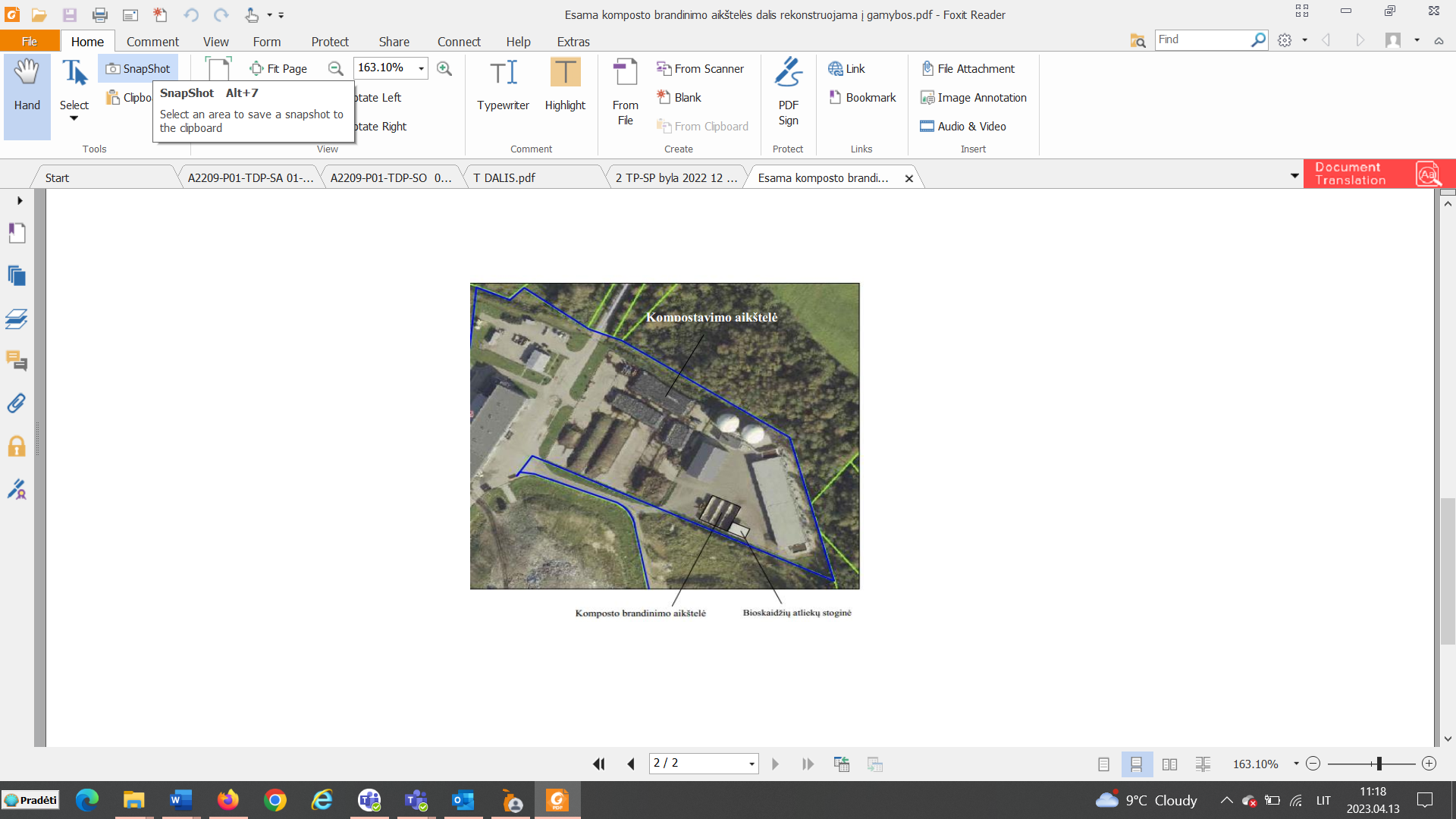 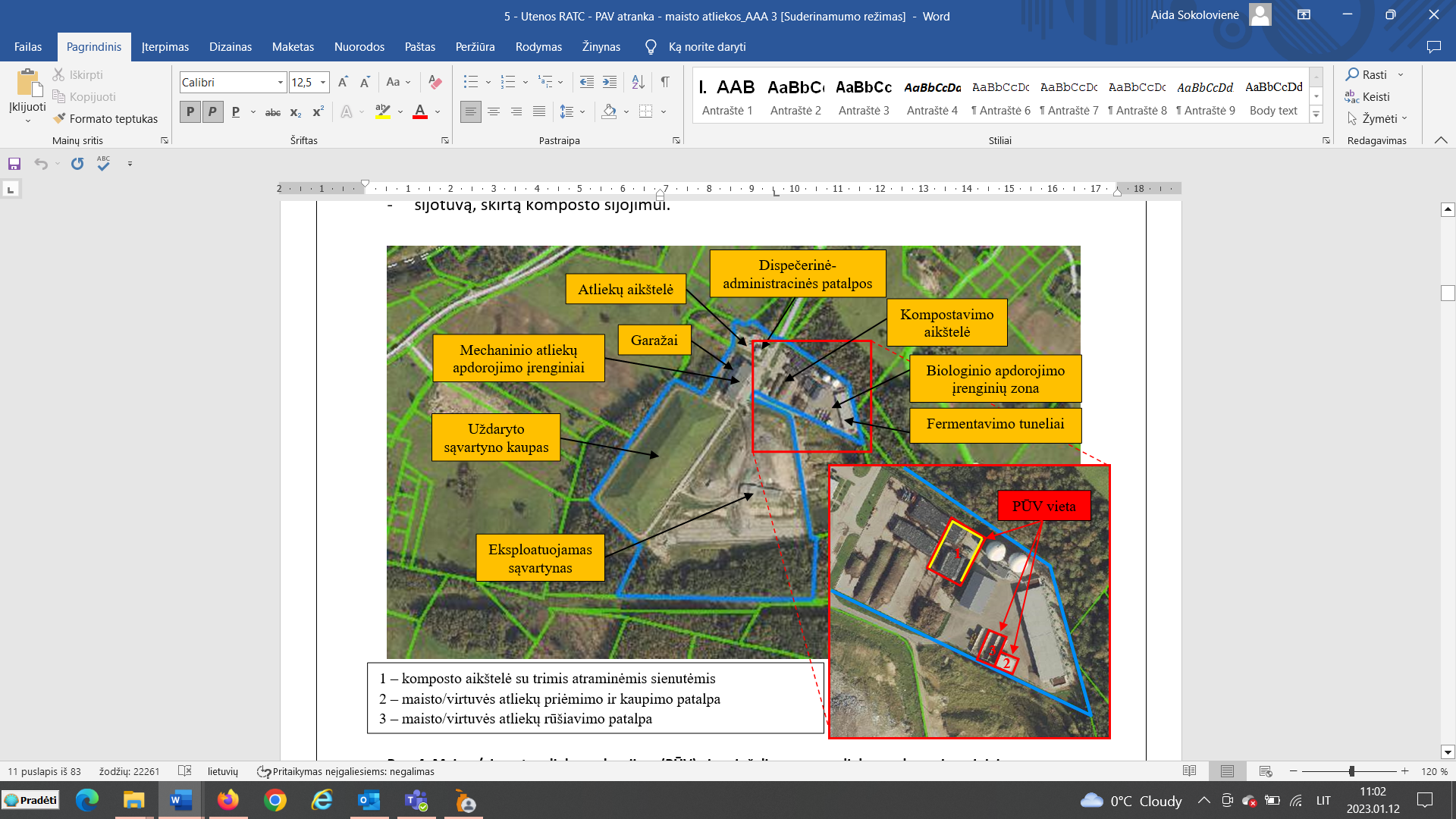                       Pav. 2 Esama situacija prieš rekonstrukciją                               Pav. 3 Maisto ir virtuvės atliekų apdorojimo įrenginiaiMaisto ir virtuvės atliekų apdorojimo įrenginiaiEsama biosklaidžių atliekų stoginė (Pav.2) rekonstruojama į sandėliavimo paskirties statinį - atliekų laikymo sandėlį (Pav 3-2), kurio išoriniai matmenys 14,13 m. x 10,65 m. Pastato bendras aukštis 5,45 m. Esamai stoginei naujai suprojektuotos sienos iš profiliuotos skardos, įrengiami du 4 m. pločio ir 4,5 m. aukščio pakeliami vartai. Pastate įrengiama nuotekų surinkimo sistema ir ventiliacijos sistema su oro nukreipimu į oro valymo įrenginį – biofiltrą. Sandėlyje bus kaupiamos maisto/virtuvės atliekos, prieš jas frontaliniu ratiniu krautuvu per angą sienoje paduodant į atliekų rūšiavimo pastate sumontuotą rūšiavimo technologinę liniją (Pav. 4).  Planuojama, kad maisto/virtuvės atliekų kaupimo patalpoje (sandėlyje) vienu metu bus laikoma ne daugiau kaip iki 3 d. d. susidaręs atliekų kiekis, iki rūšiavimo proceso pradžios, bet ne daugiau kaip 250 t. Remiantis įmonės patirtimi, vidutinis maisto/virtuvės atliekų tankis – apie 0,95-1,00 t/m3. Šios atliekos bus laikomos 2,5 m. aukščio krūvose, vadinasi jų laikymui reikiamas plotas – ~105 m2 (planuojamos maisto/virtuvės atliekų priėmimo ir kaupimo patalpos plotas – 140 m2). Pastate dirbsiančio frontalinio krautuvo keliamoji galia 3000 kg, kaušas 3 m3 skirtas stambioms maisto/virtuvės atliekoms, bei struktūrinei medžiagai (žaliosioms atliekoms).Esama komposto brandinimo aikštelės dalis (Pav. 2)  (oro taršos šaltinis 601, kuris išlieka, kadangi tik sumažėja plotas iki 168 kv.m. Detali informacija pateikiama VI skyriuje, „Tarša į aplinkos orą). rekonstruojama į gamybos, pramonės paskirties statinį - atliekų rūšiavimo pastatą (Pav 3-3), kurio išoriniai matmenys 23,10 m. x 15,9 m. Pastato bendras aukštis- 8,90 m. Komposto brandinimo aikštelės vidurinės sienos dalis demontuojama. Statiniui įrengiamas stogas su visomis reikiamomis stogą laikančiomis konstrukcijomis. Sunkvežimių įvažiavimui į pastatą įrengiami du 4 m. pločio ir 4,5 m. aukščio pakeliami vartai. Pastate projektuojama maisto/virtuvės atliekų rūšiavimo technologinė linija. Rūšiavimo linijos našumas 4 t/val., numatomos 2 nuolatinės darbo vietos. Pastato ventiliacijos sistema su oro nukreipimu į oro valymo įrenginį - biofiltrą (naujas oro taršos šaltinis  007, detali informacija pateikiama VI skyriuje, „Tarša į aplinkos orą).  Konteinerinio tipo biofiltro gabaritiniai matmenys: ilgis 9,5 m., plotis 2,5 m., aukštis 2,1 m. Biofiltras įrengiamas šalia rekonstruojamos bioskaidžių atliekų stoginės pastato rytinės sienos. Patalpose turi būti palaikomas žemesnis oro slėgis už aplinkos (išorėje) esantį. Skirtumas apie 30-50 Pa. Taip užtikrinama, kad patalpų oras ir jame esantys kvapai nesklis į aplinką, o visas į patalpas pritekantis oras bus šalinamas per oro valymo biofiltrą.Atliekų priėmimo, laikymo ir rūšiavimo pastato vizualizacija pateikiama Pav. 5 . 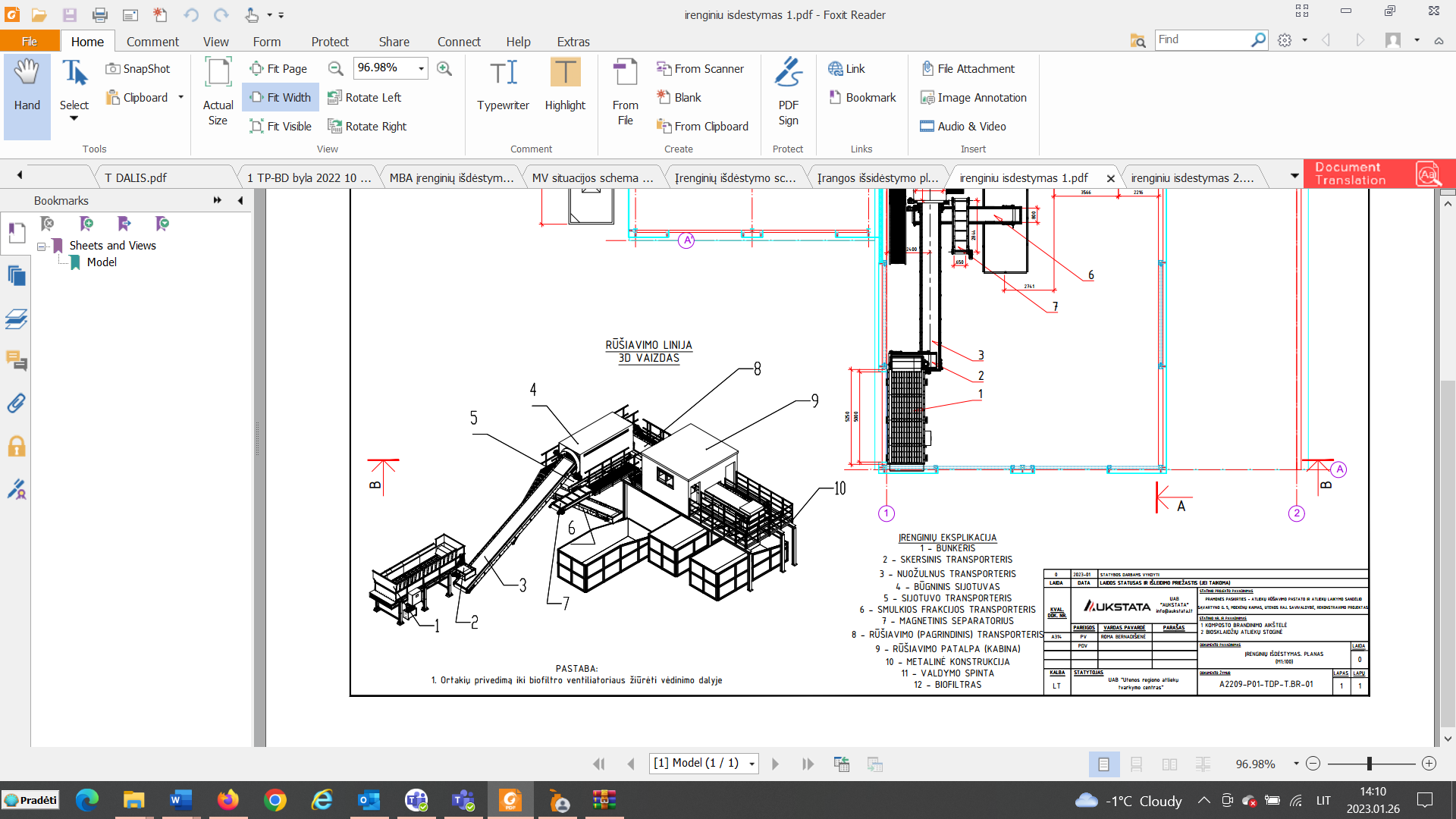 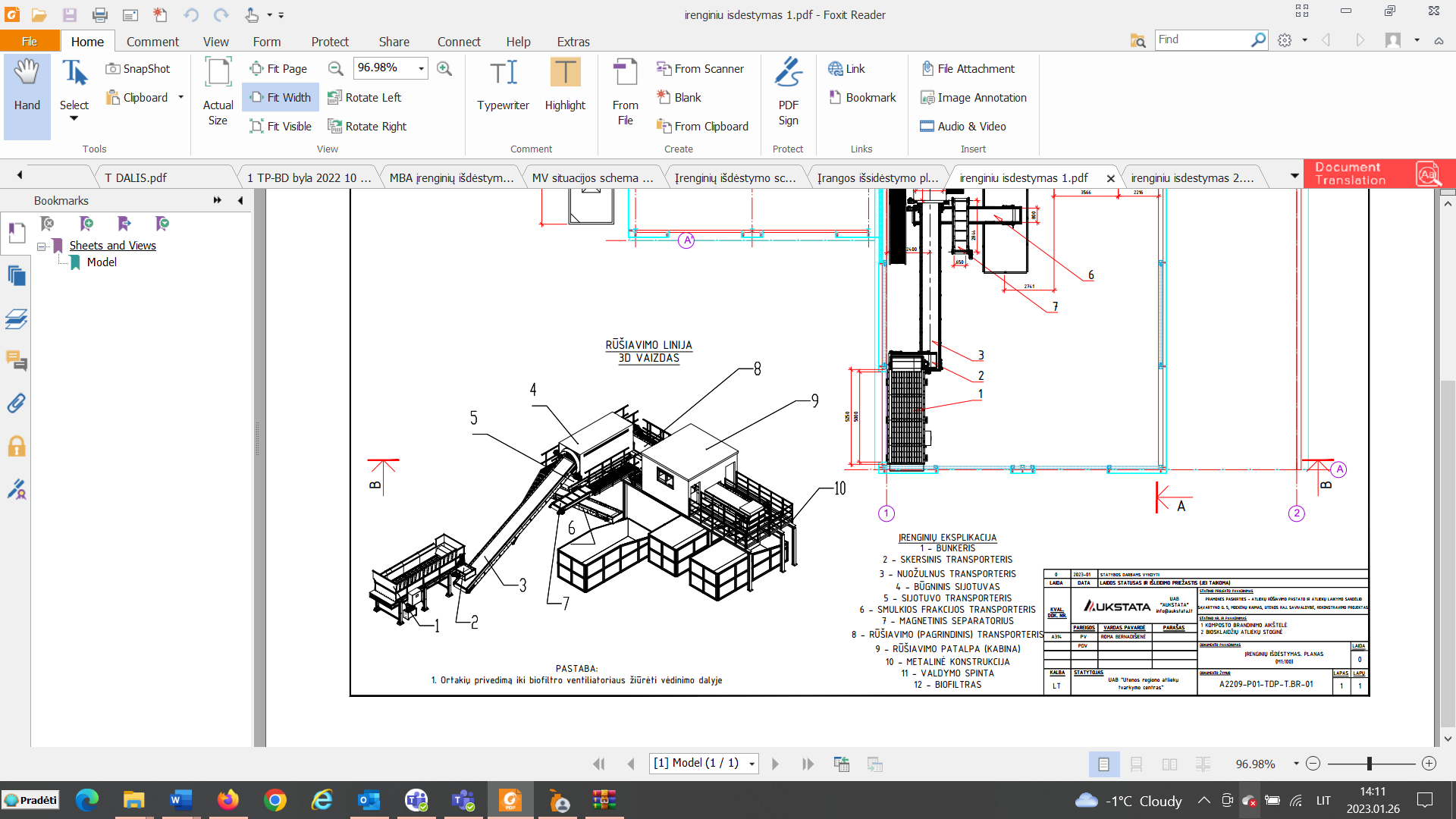 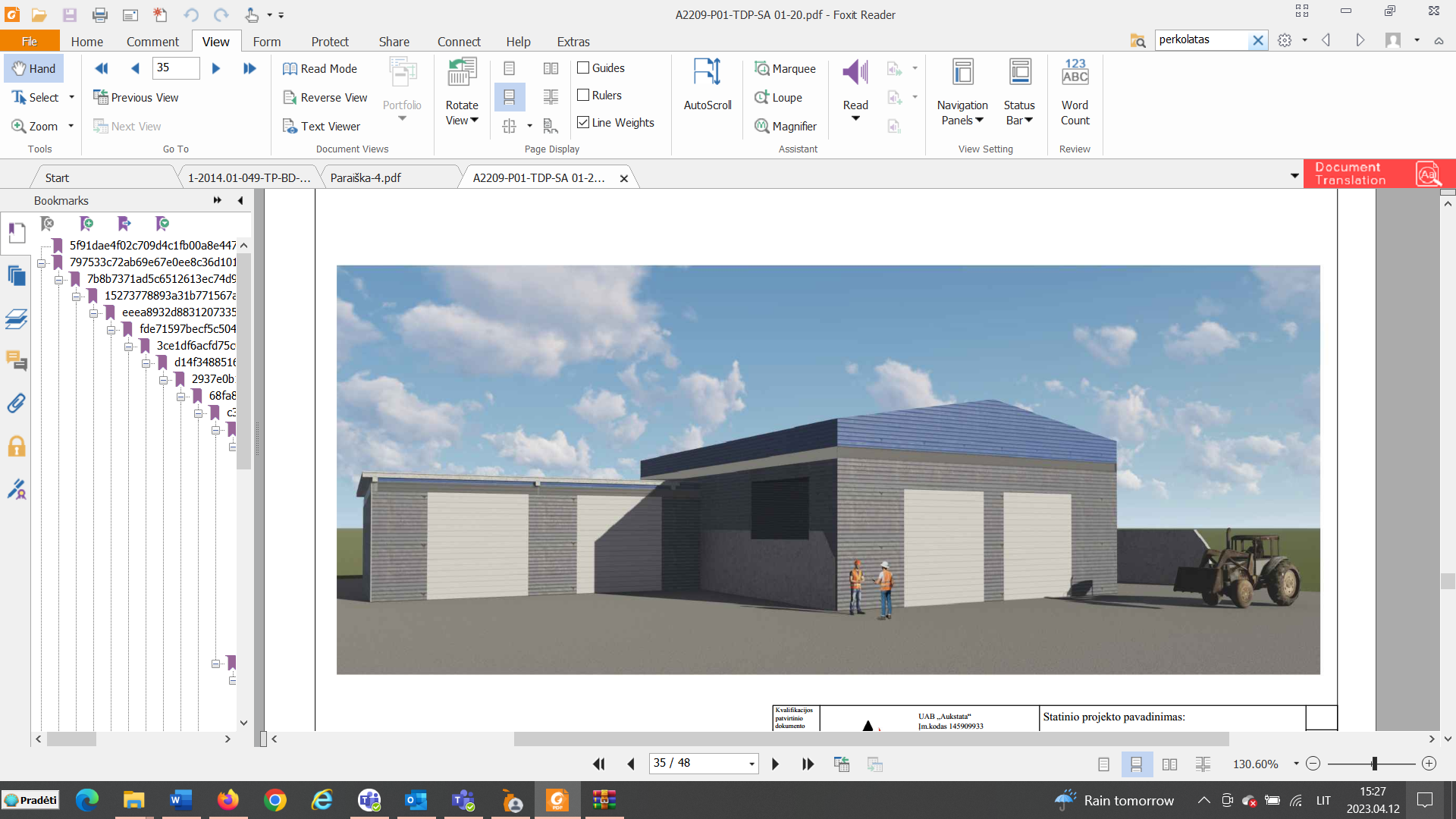 Pav 4. Rūšiavimo linijos išdėstymo schema                                            Pav. 5. Atliekų priėmimo, laikymo ir rūšiavimo pastato vizualizacija                            Projektuojamas inžinerinis statinys (stoginė) (Pav. 3) bus statomas biologiškai skaidžių atliekų kompostavimo aikštelėje (Pav. 2). Stoginės vieta yra parinkta esamoje asfaltuotoje aikštelėje, kuri yra įrengta su nuolydžiais, nuo kurios paviršinis lietaus vanduo yra surenkamas į esamus betoninius vandens surinkimo latakus. Lietaus vanduo nuo stogo bus nuvedamas lietvamzdžiais į tuos pačius esamus betoninius latakus. Stoginė projektuojama vieno aukšto, su atviromis sienomis ir dvišlaičiu stogu. Bendras plotas ~1200 m2,  bendras statinio aukštis +11,657 m. Stoginės vizualizacija pateikiama paveikslėlyje Nr. 6.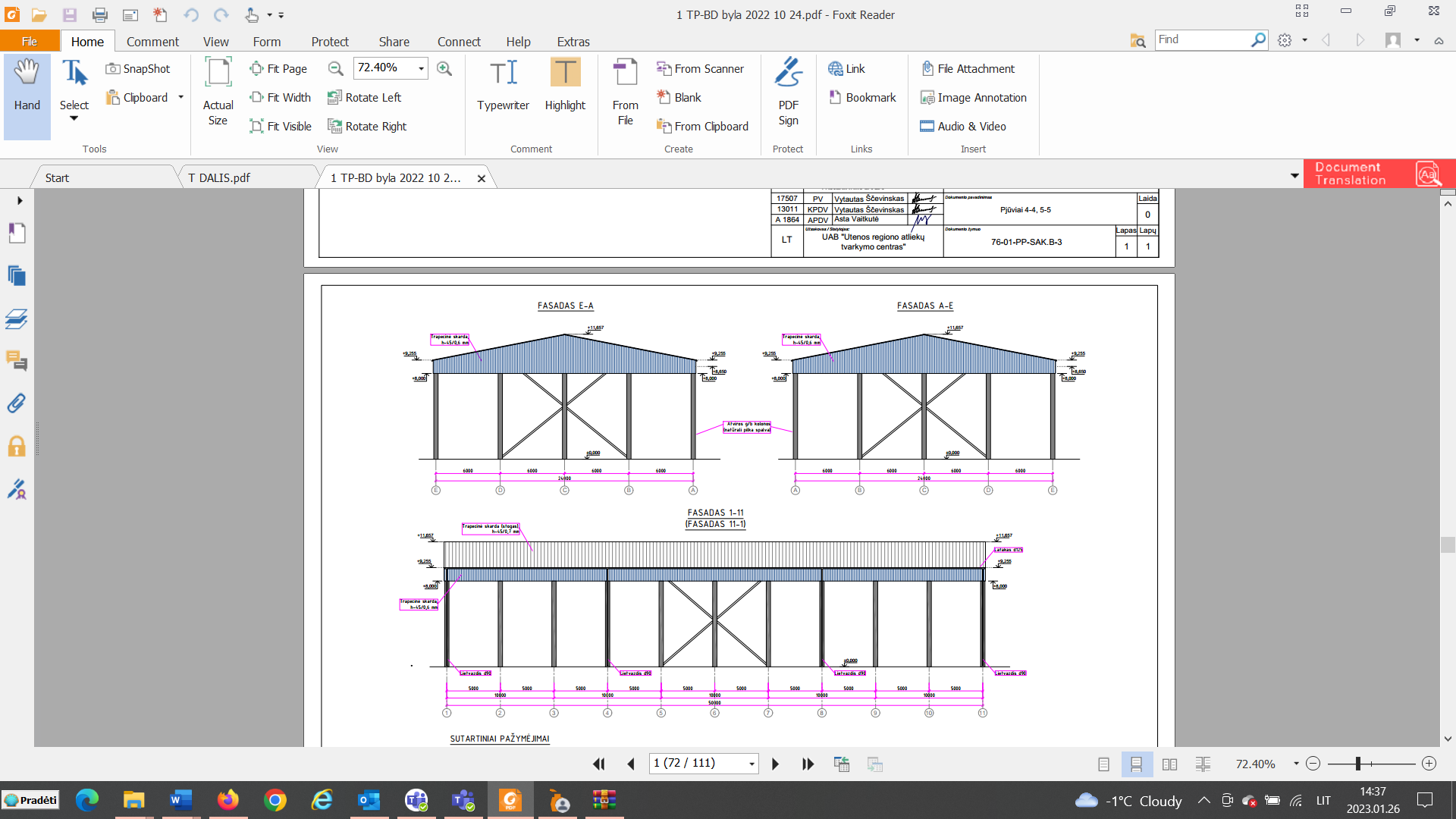 Pav. 6Maisto ir virtuvės atliekų apdorojimo technologinis aprašymasAtliekų priėmimas Į įmonę atvežtos maisto ir virtuvės atliekos  pirmiausiai pasveriamos automobilinėmis 60 t sveriamosios galios elektroninėmis svarstyklėmis. Pasvertos atliekos bus nukreipiamos  į atliekų priėmimo ir kaupimo patalpą (140 m2). Pasvertos ir apskaitytos atliekos iš šiukšliavežių ar kito jas atgabenusio transporto bus išverčiamos ant grindų  įrengtoje maisto/virtuvės atliekų priėmimo ir kaupimo patalpoje. Nors apdorojimui bus atvežamos atskirai surinktos atliekos, tačiau, esant poreikiui, atliekų išpylimo vietoje gali būti taikomas vizualinis pirminis išrūšiavimas. Esant poreikiui, šio rūšiavimo metu gali būti ištraukiamos tiek nepageidaujamos tolimesniame apdorojime atliekos, tokios kaip stambiagabaritės bei pavojingos atliekos, tiek įvairios vertingos atliekos, kurios nepageidaujamos tolimesniame mechaninio apdorojimo procese (kaip pvz. dideli popieriaus ir kartono lakštai, sintetinės plėvelės, stambios metalinės pakuotės, mediena, kt.). Šios atskirtos atliekų frakcijos toliau perduodamos specializuotiems šių atliekų tvarkytojams (pvz. pavojingų atliekų, EEĮ atliekų) arba į Utenos MBA mechaninio apdorojimo įrenginius, nepavojingų atliekų sąvartyną.  (pvz. stambiagabaričių bei medienos atliekų smulkinimo, presavimo ir pakavimo etc.).Atvežtos atliekos bus kaupiamos ir sandėliuojamos  ne ilgiau kaip iki 3 d. d. iki rūšiavimo proceso pradžios. Po rūšiavimo proceso gauta masė iškart išvežama į fermentavimo tunelius. Fermentavimo tunelyje sukaupus didžiausią galimą kiekį t.y. 250 t. atliekų užsandarinami vartai ir  pradedamas biologinis procesas. Atliekų pakrovimas ir dozavimasAtliekos iš maisto/virtuvės atliekų priėmimo ir kaupimo patalpos ratiniu frontaliniu krautuvu su kaušu per specialią angą sienoje bus kraunamos į pakrovimo/dozavimo bunkerį, esantį maisto/virtuvės atliekų rūšiavimo patalpoje, kurioje įrengta tam skirta rūšiavimo linija. Kad būtų maksimaliai sumažinta galimo kvapų sklidimo aplinkoje rizika, netrukdant atliekų krovos proceso, atliekų pakrovimo angoje sienoje bus įrengta lanksti PVC juostų užuolaida. Kadangi rūšiavimo patalpoje yra įrengta oro surinkimo sistema, tai pro PVC juostų užuolaidą oro kryptis yra tik į vidinę pastato dalį, kur per ortakius surinktas oras perduodamas į biofiltrą. Iš atliekų pakrovimo/dozavimo bunkerio atliekos bus tolygiai tiekiamos į būgninį sijotuvą. Kad atliekos būtų kuo tolygiau paskleidžiamos ir lengviau apdorojamos, pakrovimo/dozatoriaus bunkeryje bus numatytas integruotas arba įmontuojamas maišelių plėšytuvas. Šio įrenginio pagalba bus suardomi maišeliai, į kuriuos gali būti sudėtos atliekos, ir jos bus paskleidžiamos ant konvejerio.Atliekų srautų atskyrimas pagal dalelių dydįKonvejerių pagalba, žaliava (MA) iš pakrovimo/dozavimo bunkerio transportuojama į būgninį sijotuvą. Šio sijotuvo paskirtis – gaunamą žaliavos srautą,  atsižvelgiant į jį sudarančių dalelių dydį (frakciją), paskirstyti  į dvi dalis:dalelės kurių skersmuo yra mažesnis nei 80 mm priskiriamos smulkiai frakcijai;dalelės kurių skersmuo daugiau kaip 80 mm priskiriamos stambiai frakcijai.Po atskyrimo, šios dvi frakcijos, toliau transportuojamos skirtingais keliais.Atliekos sudarančios smulkią frakciją (0-80 mm.) iš sijotuvo patenka ant sieto juostinio  transporterio  ir toliau perpilamos ant transporterio. Šis transporteris įrengtas taip , kad  jo išmetimo anga būtų ne mažesniame kaip 3,5 m. aukštyje nuo patalpos grindų. Tai savo ruožtu užtikrina pakankamą aukštį tam, kad kaupimui būtų galima naudoti ,,Hook lift“ tipo konteinerius.Taip pat virš šio konvejerio yra įrengtas magnetinis seperatorius. Šio įrenginio pagalba  iš žaliavos yra pašalinami juodieji metalai. Atliekų (žaliavos) dalis, kurios sudėtyje yra didesnio nei 80 mm skersmens dalelės (stambi frakcija) iš sijotuvo patenka ant pagrindinio konvejerio ir  patiekiamos tolimesniam rūšiavimo procesui.Atliekų rankinis rūšiavimasRūšiavimo kabinoje, abiejuose konvejerio pusėse, įrengtos 2 (dvi) rūšiavimo vietos. Atliekų rūšiavimas čia vykdomas rankiniu būdu, pašalinant nepageidaujamus atliekų komponentus. Priklausomai nuo pasirinkto rūšiavimo būdo čia  galima atskirti atliekas tinkamas perdirbti kitu būdu (antrinės žaliavos perduodamos atliekų perdirbėjams kartu su MBA įrenginiuose atskirtomis atitinkamomis antrinėmis žaliavomis arba tinkamos deginimui) arba netinkamos tolimesniam apdorojimui anaerobinio apdorojimo tuneliuose (šiuo atveju likusios po rūšiavimo atliekos šalinamos sąvartyne). Atskiriamos atliekos nuimamos nuo rankinio rūšiavimo konvejerio ir papuola į tam skirtas angas, per kurias yra nukreipiamos į joms skirtus  konteinerius. Numatomi 3 konteineriai 16 m3 .Juodųjų metalų atskyrimasVirš konvejerio prieš rūšiavimo kabiną, įrengtas juodųjų metalų magnetinis separatorius. Šio įrengimo sudėtyje yra pastovus magnetas ir adaptuotas juostinis konvejeris. Įrenginio pagalba atliekos turinčios savo sudėtyje geležies yra atskiriamos iš bendro srauto ir nukreipiamos į surinkimo talpą arba kaupiamos ant patalpos grindų. Išvalyta (likusi žaliavos (smulkios frakcijos) dalis konvejerio  pagalba nukreipiama toliau į kaupimo vietą ( konteinerį).Sumaišymas su struktūrine medžiaga ir /ar žaliosiomis atliekomisPrieš paruoštas maisto/virtuvės atliekas pakraunant į fermentavimo tunelį, jos bus sumaišomos su struktūrine medžiaga ir/ar žaliosiomis atliekomis. Maišymui bus naudojama maišyklė, traktorius ir frontalinis krautuvas.Atliekų biologinis apdorojimas bus atliekamas esamuose fermentavimo tuneliuose. Biologinis atliekų apdorojimas bus pradedamas užkrovus tunelį iki 250 t. paruoštos masės. Detalesnė informacija apie biologinio apdorojimo  procesus vykstančius tunelyje pateikta aukščiau „Biologinis atliekų apdorojimas“. Brandinimas bus vykdomas Utenos regioninio nepavojingų atliekų sąvartyno kompostavimo aikštelėje, pastatytoje 1200 m2 stoginėje. Komposto brandinimui bus naudojamas įsigytas vartytuvas. Optimalūs komposto krūvų matmenys: aukštis 1-2 m, bet ne daugiau 2 m, pagrindo plotis apie 2,5-5,0 m, šonai su nedideliu nuolydžiu, kad krūva palaipsniui į viršų siaurėtų ir skersiniame pjūvyje sudarytų trapecijos formą, o viršuje plotis būtų 1-3 m ir sukrautos medžiagos nebyrėtų. Ilgis apie 20-40 m. Krūvos viršuje suformuojamas pagilinimas lietaus ir laistymo vandens surinkimui.Po brandinimo proceso bus vykdomas galutinis sijojimas (0-12 mm frakcija). Sijojimui bus naudojamas sijotuvas ir frontalinis krautuvas. Atsijotos atliekos toliau perduodamos naudojimui, deginimui ar šalinimui.  Situacijos schema pridedama priede Nr. 8.Baigus anaerobinio apdorojimo procesą fermentavimo tuneliuose, bus atliekami pagaminto komposto kokybės ir užterštumo rodiklių tyrimai, kaip tai reglamentuota Biologiškai skaidžių atliekų kompostavimo, anaerobinio apdorojimo aplinkosauginių reikalavimų, patvirtintų Lietuvos Respublikos aplinkos ministro 2007 m. sausio 25 d. įsakymu Nr. D1-57 (Lietuvos Respublikos aplinkos ministro 2020 m. lapkričio 24 d. įsakymu Nr. D1-713) (toliau – Reikalavimai), 1 priede, pagal kuriuos pagamintas kompostas bus:priskiriamas tręšiamiesiems produktams, vadovaujantis Reikalavimų VII skyriaus kriterijais;nepriskiriamas tręšiamiesiems produktams, vadovaujantis Reikalavimų VIII skyriaus kokybės rodikliais;laikomas atliekomis, vadovaujantis Reikalavimų X skyriaus reikalavimais.Priklausomai nuo tyrimų rezultatų, aukščiau nurodytų 1-o ir 2-o papunkčių kriterijus atitinkantis geros kokybės kompostas bus realizuojamas (parduodamas arba atiduodamas kitiems naudotojams), o jeigu bus gaunamos atliekos (pagal 3-ią papunktį) – jos bus toliau tvarkomos su iš mišrių komunalinių atliekų pagamintu techniniu kompostu ir sunaudojamos sąvartyno reikmėms (perdengimui ar pan.). Vadovaujantis Reikalavimų 32 punktu, vienos serijos kompostas nebus maišomas su kitos serijos kompostu, kitomis atliekomis ar medžiagomis ar bus užterštas.Planuojama, kad per metus apdorojus 4 800 t/m. maisto/virtuvės atliekų (20 01 08) bei struktūrinės medžiagos ir/ar žaliųjų atliekų (20 02 01), bus pagaminta apie 3 840 tonų komposto.Atliekų pradinio apdorojimo technologinio proceso įrangos valandinis našumas – 4 t/valandą. Pagal maisto/virtuvės atliekų apdorojimo technologinį procesą pradinė įranga yra rūšiavimo įrenginys, kuriame atskiriamos priemaišos. Rūšiavimo įrenginio našumas nustatytas atsižvelgiant į tai, kad jis bus gaminamas pagal individualų užsakymą ir prie jo dirbs 2 rūšiuotojai, bei įvertinus rūšiuojamų atliekų tankį ir užterštumą, sezoniškumą.Pradinio apdorojimo technologinio proceso įrangos darbo valandų skaičius – 5 val./dieną. Nustatant rūšiavimo įrenginio darbo moto valandas per dieną įvertintas laikas, kuris bus skiriamas pasiruošimui darbui, periodiniam įrenginių valymui ir pertraukoms.Pradinio apdorojimo technologinio proceso įrangos darbo dienų skaičius – 190 d.d./metus. Maisto/virtuvės atliekų biologiniam apdorojimui pradėti reikalinga apie 250 t atliekų, kad būtų užkrautas fermentavimo tunelis. Rūšiuojamuoju būdu surinktų maisto/virtuvės atliekų apdorojimo technologinė schema pateikiama  priede Nr. 9. MBA įrenginiuose susidariusios nuotekos surenkamos ir nuvedamos į siurblinę, kuria kartu su kitomis sąvartyno užterštomis nuotekomis paduodamos valyti į Utenos miesto valymo įrenginius.Mechaninio atliekų rūšiavimo-apdorojimo įrenginių sistema bus nutraukiama 11000m3/h dulkėto oro. Už filtro maksimalus kietųjų dalelių kiekis < kaip 2mg/m3. Po filtru montuojama dulkių surinkimo talpa. Surinktas dulkes konteineryje atsakingas asmuo išveš į sąvartyną. Filtro regeneracija vykdoma suspausto oro pagalba, pagal slėgio pokytį. Iš fermentavimo tunelių ištrauktas oras yra valomas biofiltruose. Biofiltruose oro valymo metu pagrinde pašalinamas amoniakas. Kiekvienas tunelis turi nepriklausomą ventiliacijos sistemą, o vienas biofiltras yra skiriamas išmetamo oro valymui iš 5 tunelių. Jei ištraukiamas oras viršija 380C laipsnių temperatūrą, prie biofiltrų yra numatoma oro aušinimo sistema su ortakyje įrengtais purkštukais. Sistema valdoma pagal fermentavimo tuneliuose įrengtų jutiklių duomenis. Biofiltro įkrovos aprašymas. Biofiltre naudojama dviejų tipų įkrovos medžiagos: • Apatinis sluoksnis, pirmas priimantis užterštą orą, garantuoja optimalų įeinančio oro srauto paskirstymą ir tokio homogenizuoto oro praleidimą į viršutinį biofiltro sluoksnį. Apatinis sluoksnis papildomai sulaiko mikrodaleles ir tuo pačiu apsaugo biofiltro įkrovą nuo galimo blokavimosi, kas iššauktų didesnius slėgio nuostolius, ar oro praėjimą laisvai, be valymo. Tam tikslui apatiniam sluoksniui naudojami stambūs medžio žievės gabalai, šaknys. Ši medžiaga pasižymi dideliu mechaniniu atsparumu ir dideliu paviršiaus plotu, todėl yra gera aplinka mikroorganizmams.• Viršutinis (pagrindinis) sluoksnis yra žievės ir medžio gabalų mišinys. Tai labai gera aplinka ir papildomas maistinis substratas mikroorganizmams (kartais ore esamų maistinių medžiagų nepakanka). Šis mišinys atsparus biologiniam suirimui, garantuoja homogeninį oro pasiskirstymą biofiltre. Neleidžia įkrovai sukristi ir susispausti. Biofiltre šis mišinys garantuoja labai mažą slėgio kritimą. Dažniausiai naudojama pušies žievė, kadangi ji labai gerai išlaiko drėgmę ir padeda palaikyti optimalią pH reikšmę. Teisingai eksploatuojant biofiltrus, įkrovos tarnavimo laikas 3-5 metai.Nežiūrint to, kad pagamintoms biodujom papildomas valymas nuo H2S nėra būtinas, yra numatyta, kad biodujos bus valomos reaktoriuose įrengiant tinklą, ant kurio veisis bakterijos ir taip bus iš biodujų šalinamas sieros vandenilis. Kad valymo procesas veiktų, į reaktoriuose esančią dujinės fazės erdvę yra dozuojamas deguonis. Sieros vandenilio (H2S) kiekis nevalytose biodujose nedidesnis kaip 100 ppm.Maisto/virtuvės atliekų tvarkymo veikla bus vykdoma vadovaujantis Reikalavimais:maisto/virtuvės atliekos bus priimamos, laikomos, rūšiuojamos, smulkinamos ir maišomos (paruošiamos tolimesniam biologiniam apdorojimui fermentavimo tuneliuose) uždarose patalpose – šių atliekų priėmimo ir kaupimo bei rūšiavimo patalpose;atliekų priėmimo ir kaupimo bei rūšiavimo patalpose bus įrengta ištraukiamosios ventiliacijos ir oro valymo sistema , užtikrinanti kvapų sklidimo prevenciją bei susidarančių dujų išvalymą prieš išleidžiant į aplinką. Per biofiltrą pratekančio oro kiekio skaičiavimas:Atliekų rūšiavimo pastato tūris: 2858 m3; Atliekų laikymo sandėlio tūris: 639 m3. Rūšiavimo pastate turi būti užtikrintas 1 karto per valandą oro pasikeitimas, o atliekų laikymo sandėlio oro kaita – trikartinė, tokiu būdu šalinamas iš patalpų oro kiekis bus lygus: 2858 x 1 + 639 x 3 = 2858 + 1917 = 4775 m3/h. Šalinamas iš patalpų oras, prieš išleidžiant į atmosferą išvalomas nuo oro taršos ir kvapų biofiltre, kurio našumas 4800 m3/h (1,33 m3/s). Pagal planuojamai ūkinei veiklai atliktą poveikio aplinkai vertinimą leistina oro tarša iš biofiltro yra 0,0055 g/s NH3. Maksimali amoniako koncentracija į atmosferą išmetamame ore: (0,0055 g/s * 3600 s/h : 4800 Nm3/h) x 1000 = 4,125 mg/Nm3Biofiltras parenkamas sekančių parametrų: -Biofiltro valymo efektyvumas 95%.-Valomo oro parametrai: Teršalas NH3, koncentracija į filtrą paduodamame ore  80 mg/Nm3, koncentracija ore po filtro 4,0 mg/Nm3 Perskaičiuojant į milijonines dalis (ppm):Amoniako NH3 molinė masė M = 17,03 g/molFormulė: koncentracija (mg/m3) = 0,0409 x koncentracija (ppm) x M (molinė masė)80 mg/Nm3 = 0,0409 x PPM x 17,03 g/mol ir 4,0 mg/Nm3 = 0,0409 x PPM x 17,03 g/molTeršalas NH3,koncentracija į filtrą paduodamame ore PPM=114,9, koncentracija ore po filtro PPM=5,74Metinė oro tarša skaičiuojama vertinant, kad biofiltras dirbs ištisus metus, su trumpais techninio aptarnavimo pertrūkiais (8600 h/metus)Teršalas NH3:  4,0 mg/Nm3 x 4800 m3/h x 8600 h = 165 120 000 mg = 0,165 t/metus Valomo oro kvapo parametrai: pagal planuojamai ūkinei veiklai atliktą poveikio aplinkai vertinimą, leistina maksimali tarša kvapais iš biofiltro yra 961 OUE/m3. Priimama, kad iš biofiltro šalinamame ore kvapo vertė bet kuriuo darbo režimu neturi viršyti 950 OUE/m3 (arba 950 OUE/m3 x  4800 m3/h : 3600 h/s = 1267 OUE/s). Į filtrą tiekiamo oro maksimali kvapo vertė, vertinant filtro efektyvumą 95%: 950 OUE/m3 : (1-0,95) = 19 000 OUE/m3 (arba 19000 OUE/m3 x  4800 m3/h : 3600 h/s = 25 333 OUE/s.). Tai yra galima maksimali kvapo vertė, kuri tikėtina susidarytų sąlygomis, kai atliekos būtų išlaikomos nevėdinamame sandėlyje ilgiau nei 3 paras (vertinant, kad iki kol atliekos atsidūrė sąvartyne praėjo dar viena para). Reali vidutinė tiekiamo į biofiltrą kvapo vertė, kai pastatų vėdinimo sistema dirbs nuolat ir numatytais oro kaitos kiekiais bus daug kartų mažesnė. Tyrimų duomenimis nustatyta, kad maisto atliekų kvapo vertė po 1 paros išlaikymo (maždaug tiek laiko trunka, kol jos atsiduria sąvartyne) yra iki 1400 OUE/m3 (mėsos atliekos 1400 OUE/m3, žuvies atliekos  703 OUE/m3, daržovių 439 OUE/m3, pieno produktų 527  OUE/m3)* . Tikėtina, kad vidutinė kvapo vertė ką tik į atliekų sandėlį supiltų maisto atliekų bus apie 800 OUE/m3.* - duomenys iš „MAISTO ATLIEKŲ SKLEIDŽIAMŲ KVAPŲ TYRIMAI IR VERTINIMAS“, autoriai Eglė Marčiulaitienė, Tadas Lukauskas. Vilniaus Gedimino technikos universitetas, Vilnius, Lietuva (2015 m.)Į aplinką iš biofiltro šalinamo oro vidutinė kvapo vertė, vertinant filtro efektyvumą 95%: 800 OUE/m3 x (1-0,95) = 40 OUE/m3 (arba 70 OUE/m3 x  4800 m3/h : 3600 h/s = 53,3 OUE/s.) Tokie teršalų ir kvapų išvalymo laipsniai užtikrina, kad išmetimai į atmosferą neviršys poveikio aplinkai vertinimo ataskaitoje nurodytų dydžių.atliekų priėmimo ir kaupimo bei rūšiavimo patalpose bus įrengta/rekonstruota esama technologinių nuotekų surinkimo sistema, nuvedant susidariusias technologines nuotekas į esamą nuotekų surinkimo sistemą tvarkymui kartu su kitomis technologinėmis nuotekomis; ant stogų susidariusios paviršinės nuotekos bus surenkamos ir lietvamzdžiais nuvedamos į vandens surinkimo kanalą, kuriuo pateks į lietaus tinklus ir vėliau bus išleidžiamos į aplinką; visos susidariusios nuotekos tvarkomos vadovaujantis nuotekų tvarkymą reglamentuojančiais teisės aktais;rekonstruojamoje kompostavimo aikštelėje, kurioje bus brandinamas susidaręs kompostas, jau yra reikiama nelaidi asfaltbetonio danga bei nuotekų surinkimo ir tvarkymo sistema (surinktos nuotekos panaudojamos kompostui drėkinti arba tvarkomos vadovaujantis Nuotekų tvarkymo reglamentu, patvirtintu Lietuvos Respublikos aplinkos ministro 2006 m. gegužės 17 d. įsakymu Nr. D1-236 ir išleidžiamos į Utenos miesto nuotekų valymo įrenginius).3. Veiklos rūšys, kurioms išduodamas leidimas:1 lentelė. Įrenginyje leidžiama vykdyti ūkinė veikla  4. Veiklos rūšys, kurioms priskirta šiltnamio dujas išmetanti ūkinė veikla, įrenginio gamybos (projektinis) pajėgumas. Ūkinė veikla nepatenka į Lietuvos Respublikos klimato kaitos valdymo finansinių instrumentų įstatymo 1 priede nurodytų veiklų sąrašą.5. Informacija apie įdiegtą vadybos sistemą.Veiklos vykdytojas nėra įdiegęs sertifikuotos aplinkos apsaugos vadybos sistemos.6. Asmenų atsakomybė pagal pateiktą deklaraciją. Įmonėje už aplinkos apsaugą atsakingi asmenys: ekologas, sąvartyno eksploatacijos vadovas. 2 lentelė. Įrenginio atitikties GPGB palyginamasis įvertinimas II. LEIDIMO SĄLYGOS3 lentelė. Aplinkosaugos veiksmų planas Aplinkosaugos veiksmų planas nerengiamas, todėl lentelė nepildoma.7. Vandens išgavimas.Vanduo yra tiekiamas iš vandentiekio tinklų, kurie yra prijungti prie Utenos miesto centralizuotos vandens tiekimo sistemos. Vandentiekio slėgis įvade 3÷4 bar, Ø 110. Esamas vandens suvartojimas apie 254 m3/metus. Vanduo naudojamas buitinėms reikmėms bei technologiniams procesams (patalpų plovimui) ir vidaus priešgaisrinei vandentiekio sistemai.Atsižvelgiant į tai, vanduo tiekiamas iš Utenos miesto centralizuotos vandens tiekimo sistemos, todėl detalesnė informacija apie vandens išgavimą neteikiama ir šis skyrius nepildomas.Biologinių procesų metu naudojamos paviršinės nuotekos sukauptos lietaus vandens surinkimo rezervuare. Planuojamas naudoti kiekis iki 1500 m3/metus. 4 lentelė. Duomenys apie paviršinį vandens telkinį, iš kurio leidžiama išgauti vandenį, vandens išgavimo vietą ir leidžiamą išgauti vandens kiekį 5 lentelė. Duomenys apie leidžiamą išgauti požeminio vandens kiekį  8. Tarša į aplinkos orą.Įmonėje vykdomos veiklos metu  eksploatuojami 7 stacionarūs oro taršos šaltiniai: 6 organizuoti taršos šaltiniai ir 1 neorganizuotas taršos šaltinis. Įdiegiant maisto/virtuvės atliekų apdorojimo veiklą  atsiras 2 nauji taršos šaltiniai: 1 organizuotas taršos šaltinis ir 1 neorganizuotas taršos šaltinis. Taip pat atsižvelgiant į esamus poreikius, tikslinamas kai kurių esamų oro taršos šaltinių darbo laikas (ilginamas) ar sunaudojamo kuro kiekis (didinamas).Kogeneracinė jėgainė a.t.š. 001Biologinio apdorojimo procesų metu gautos biodujos deginamos kogeneratoriuje, kurio šiluminis galingumas – 600 kW. Kogeneracinė jėgainė dirbs vidutiniškai apie 22 valandas per parą arba 8 000 valandų per metus (dėl maisto/virtuvės atliekų apdorojimo pakeitimai nenumatomi). Avariniu atveju, sugedus kogeneratoriui arba sutrikus skirstomųjų elektros tinklų darbui, biodujos kaupiamos talpyklose, o jas pripildžius – deginamos biodujų žvakėje (a.t.š. 002). Kogeneratoriuje deginant biodujas į aplinkos orą išmetami teršalai – anglies monoksidas (CO), azoto oksidai (NOx), sieros dioksidas (SO2) ir lakieji organiniai junginiai (LOJ).Biodujų deginimo žvakė a.t.š. 002Biodujų jėgainių darbo metu nedidelis teršalų kiekis į atmosferą bus išmetamas iš biodujų deginimo žvakės, kuri dirbs kaip avarinis dujas deginantis įrenginys. Deginimo žvakė per metus dirba iki 48 val. (dėl maisto/virtuvės atliekų apdorojimo pakeitimai nenumatomi). Pagrindiniai išsiskiriantys teršalai – anglies monoksidas (CO), azoto oksidai (NOx), sieros dioksidas (SO2) ir lakieji organiniai junginiai (LOJ). Biofiltrai a.t.š. 003-004Iš fermentavimo ir kompostavimo tunelių išmetamo oro išvalymui biologinio apdorojimo įrenginių zonoje eksploatuojami 2 biofiltrai (Nr. 1 ir Nr. 2), vertinami kaip du atskiri oro taršos šaltiniai (h = 2,0 m, išmetimo anga 6,0 x 11,0 m). Valymui į biofiltrus nukreipiamas kvapais užterštas oras iš fermentavimo ir kompostavimo tunelių. Pro kiekvieną biofiltrą pratekančio oro kiekis – apie 2500 m³/h. Oras apdorojamas biofiltru ir tik tuomet išleidžiamas į aplinką. Remiantis biofiltrų techniniame projekte pateikta informacija biofiltrų valymo efektyvumas – 85% (dėl maisto/virtuvės atliekų apdorojimo pakeitimai nenumatomi). Pagrindiniai išsiskiriantys teršalai – amoniakas (NH3) ir lakieji organiniai junginiai (LOJ). Rezervinis katilas a.t.š. 005Rezervinis vandens šildymo katilas dirbs tik kogeneratoriaus avarijos atveju ir esant tuo metu šilumos poreikiui. Katilinėje sumontuotas vandens šildymo katilas, kurio šiluminis galingumas – 760 kW. Katilinėje deginant biodujas į aplinkos orą išmetami teršalai – anglies monoksidas (CO), azoto oksidai (NOx), sieros dioksidas (SO2) ir kietosios dalelės (KD). Deginant krosnių kurą į aplinkos orą išmetami teršalai – anglies monoksidas (CO), azoto oksidai (NOx), sieros dioksidas (SO2) ir kietosios dalelės (KD).Planuojama, kad rezerviniame katile per metus bus sukūrenta iki 100 tūkst. Nm³ biodujų ir 30  t skysto krosnių kuro (dyzelino). Išmetamų teršalų kiekis apskaičiuojamas, remiantis „Europos aplinkos agentūros į atmosferą išmetamų teršalų apskaitos metodika“ (angl. EMEP/EEA Air Pollutant Emission Inventory Guidebook 2019) (B dalies 1.A.4 skyriaus „Energy. Small combustion“ 3.8 ir 3.9 lentelėse pateiktais teršalų emisijos faktoriais).Oro šalinimo kamera a.t.š. 006Nuo technologinių įrenginių sistema bus nutraukiama 11 000 m³/h dulkėto oro. Po filtru montuojama dulkių surinkimo talpa. Filtro regeneracija vykdoma suspausto oro pagalba, pagal slėgio pokytį (dėl maisto/virtuvės atliekų apdorojimo pakeitimai nenumatomi). Pagrindiniai išsiskiriantys teršalai – kietosios dalelės (KD).Komposto brandinimo aikštelė a.t.š. 601Aikštelėje bus vykdomas baigiamasis kompostavimo procesų etapas, kurio metu iš intensyvaus aerobinio apdorojimo įrenginių išimtos kompostuojamos biomasės temperatūra susilygina su aplinkos temperatūra. Brandinimo metu sulėtėja proceso aktyvumas. Šioje kompostavimo proceso stadijoje mezofilinės bakterijos, aktinobakterijos ir mikrogrybai suardo (oksiduoja) ankstesnėse fazėse vykusio fermentacijos proceso produktus – metaną ir kitas kenksmingas dujas (tokias kaip sieros vandenilį, sieros merkaptanus, lengvuosius aromatinius angliavandenilius). Organinis azotas virsta neorganiniu, t.y. vyksta mineralizacijos – amonifikacijos ir nitrifikacijos procesas. Tokiu būdu minimizuojama blogų kvapų ir kitų toksinių tarpinių medžiagų susidarymo ir sklidimo rizika, ir šiame brandinimo etape tarša LOJ, NH3 ir kvapais minimali. Brandinimas bus vykdomas aikštelėje su grindyse įrengta aeravimo sistema (paduodamas oro kiekis į aruodo grindyse įrengtą aeravimo sistemą – 1 000 m³/val.). Dėl maisto/virtuvės atliekų apdorojimo brandinimo aikštelė rekonstruojama ir komposto brandinimui paliekamas 1 aruodas (plotas sumažėja iki ~168 kv.m). Teršalų koncentracija išmetamo oro sraute: LOJ – 230 mg/Nm³; NH3 – 7,1 mg/Nm³. (Momentinės teršalų koncentracijos nustatytos skaičiuojant išmetamų teršalų metinius kiekius atliekant PAV procedūras. Planuojamai veiklai 2021 m. buvo atlikta atranka dėl poveikio aplinkai vertinimo)Nauji oro taršos šaltiniai:Biofiltras a.t.š. 007Iš maisto/virtuvės atliekų priėmimo ir kaupimo bei rūšiavimo patalpų ventiliacine sistema oras nukreipiamas į planuojamą oro valymo įrenginį – biofiltrą (Nr. 3) (planuojamas h = 2,0 m, išmetimo anga 3,0 x 15,0 m). Pro biofiltrą pratekančio oro kiekis – preliminariai apie 9274,34 m³/h. Oras apdorojamas biofiltru ir tik tuomet išleidžiamas į aplinką. Remiantis esamų biofiltrų specifikacijomis, planuojamas biofiltrų valymo efektyvumas – 85%. Pagrindiniai išsiskiriantys teršalai – amoniakas (NH3). Numatomas atliekų kiekis patalpose – 4800 t/metus. Išmetamų teršalų kiekis apskaičiuojamas, remiantis „Europos aplinkos agentūros į atmosferą išmetamų teršalų apskaitos metodika“ (angl. EMEP/EEA Air Pollutant Emission Inventory Guidebook 2019) (B dalies 5.B.1 skyriaus „Biological treatment of waste – composting“ 3-1 lentelėje pateiktu teršalų emisijos faktoriumi, siekiant apskaičiuoti metinį išsiskiriančio teršalo kiekį pagal minėtos metodikos 1 ir 2 formules, bei 3.3.3 skyriuje pateikta 3 formule, įvertinančia biofiltro valymo efektyvumą).Iš maisto/virtuvės atliekų pagaminto komposto brandinimo aikštelė a.t.š. 606Aikštelėje bus vykdomas baigiamasis kompostavimo procesų etapas, kurio metu iš intensyvaus aerobinio apdorojimo įrenginių išimtos kompostuojamos biomasės temperatūra susilygina su aplinkos temperatūra. Brandinimo metu sulėtėja proceso aktyvumas. Šioje kompostavimo proceso stadijoje mezofilinės bakterijos, aktinobakterijos ir mikrogrybai suardo (oksiduoja) ankstesnėse fazėse vykusio fermentacijos proceso produktus – metaną ir kitas kenksmingas dujas (tokias kaip sieros vandenilį, sieros merkaptanus, lengvuosius aromatinius angliavandenilius). Organinis azotas virsta neorganiniu, t.y. vyksta mineralizacijos – amonifikacijos ir nitrifikacijos procesas. Tokiu būdu minimizuojama blogų kvapų ir kitų toksinių tarpinių medžiagų susidarymo ir sklidimo rizika, ir šiame brandinimo etape tarša LOJ, NH3 ir kvapais minimali. Brandinimas bus vykdomas planuojamoje rekonstruoti esamos kompostavimo aikštelės dalyje, numatomas plotas 1200 kv.m. Išsiskiriančių teršalų koncentracija parenkama analogiškai a.t.š. 601 išmetamų teršalų koncentracijai: LOJ – 230 mg/Nm³; NH3 – 7,1 mg/Nm³ (debitas 3 000 m3/val.).Stacionarių aplinkos oro taršos šaltinių išsidėstymo schema pateikiama priede Nr. 12. Oro taršos skaičiavimai pateikiami priede Nr. 13. 6 lentelė. Leidžiami išmesti į aplinkos orą teršalai ir jų kiekis 7 lentelė. Leidžiama tarša į aplinkos orąĮrenginio pavadinimas: Mechaninio ir biologinio apdorojimo įrenginiaiĮrenginio pavadinimas: Maisto/virtuvės atliekų apdorojimo įrenginys8 lentelė. Leidžiama tarša į aplinkos orą esant neįprastoms (neatitiktinėms) veiklos sąlygoms *teršalų koncentracija išmetamosiose dujose nustatyta pagal AAA 2017 m. kovo 9 d. raštu Nr. (28.1)-A4-2500 patvirtintą 2017 m. Aplinkos oro taršos šaltinių ir iš jų išmetamų teršalų inventorizacijos ataskaitą. (priedas Nr. 18). 9. Šiltnamio efektą sukeliančios dujos (ŠESD). Įrenginių veikla nepatenka į Lietuvos Respublikos klimato kaitos valdymo finansinių instrumentų įstatymo 1 priede nurodytų veiklų sąrašą. Komunalinių atliekų rūšiavimo, maisto/virtuvės atliekų apdorojimo ir biologinio apdorojimo metu šiltnamio efektą sukeliančių dujų į atmosferą nebus išmetama, todėl šis skyrius nepildomas.10. Teršalų išleidimas su nuotekomis į aplinką ir (arba) kanalizacijos tinklus.  Mechaninio apdorojimo zonoje  Paviršinės nuotekos nuo  asfaltuotų dangų, kur galimas užteršimas įvairiais teršalais, yra surenkamos lietaus vandens surinkimo šulinėliais su ketinėmis grotelėmis ir nuvedamos į esamus paviršinių nuotekų valymo įrenginius. Esamų paviršinių nuotekų valymo įrenginių našumas yra 30 l/s. Valomas debitas – 26 l/s (duomenys iš projekto 1005 085/1-1-TP-LVN.AR). Pagal „Paviršinių nuotekų tvarkymo reglamentą“, kai teritorijos plotas yra 0,1642 ha, valytinas paviršinių nuotekų srautas yra 3,9 l/s (paskaičiuotas interpoliacijos būdu). Kadangi esamas projektinis valomų paviršinių nuotekų kiekis yra 26 l/s, o projektuojamas 3,9 l/s, tai bendras kiekis - 29,9 l/s. Esami valymo įrenginiai yra pajėgus priimti papildomą paviršinių nuotekų kiekį ir bus pilnai išnaudotas jų našumas. Paviršinės nuotekos surinktos nuo mechaninio rūšiavimo pastato  stogo yra nuvedamos į projektuojamus priešgaisrinius rezervuarus, jų papildymui.Buitinės nuotekos ir susidarančios gamybinės nuotekos išleidžiamos į esamą sąvartyno nuotakyną ir nuvedamos į nuotekų siurblinę, Į siurblinę taip pat patenka esamas atliekų filtratas, susidarantis esamo sąvartyno kaupuose. Nuotekos pirmiausia patenka į du rezervuarus po 50,0 m3 talpos, kuriuose išlyginami pritekėjimo netolygumai. Rezervuarų talpos gali sukaupti 1,5 paros nuotekų kiekį. Šalia rezervuarų yra požeminė nuotekų siurblinė su dviem sausai montuojamais nuotekų siurbliais. Kadangi nuotekos išleidžiamos į esamus tinklus, nuotekų tvarkymo sistema jas nuvedant į UAB „Utenos vandenys“ nuotakyną, bei nuotekų apskaita pateikta esamame TIPK leidime TU-(1)-59.Biologinio apdorojimo zonoje:Paviršinėms nuotekoms, surinktoms nuo technologinės įrangos pastato ir nuo bioskaidžių atliekų pastogės stogo, požeminė lietaus nuvedimo sistema neprojektuojama, nes lietvamzdžiai įrengti žalios vejos bei žvyro dangos teritorijoje. Paviršinės nuotekos nuo  asfaltuotų dangų, kur galimas užteršimas įvairiais teršalais, yra surenkamos lietaus vandens surinkimo šulinėliais su ketinėmis grotelėmis ir nuvedamos į  paviršinių nuotekų valymo įrenginius, kuriuos sudaro: smėlio ir purvo nusodintuvas V=1500 l, naftos produktų skirtuvas, integruota srauto apvedimo linija. Valytinas debitas 15 l/s (max srautas 75 l/s). Pagal „Paviršinių nuotekų tvarkymo reglamentą“, kai teritorijos plotas yra 0,66 ha, valytinas paviršinių nuotekų srautas yra 11 l/s (paskaičiuotas interpoliacijos būdu tarp pateiktų reikšmių). Išvalytos paviršinės nuotekos po valymo įrenginių ir nuo pastato  stogo nuvedamos į esamą griovį, įrengiant betonines žiotys. Paviršinės nuotekos surinktos nuo paviršinio vandens surinkimo latako šulinio Nr. L8 ir nuo pastato  stogo nuvedamos į  lietaus vandens surinkimo rezervuarą  technologinėms reikmėms.Vandentiekis:Buitinėms reikmėms - 0,36 l/s, 0,48 m3/h.Naudojamo vandens apibūdinimas - geriamos kokybės vanduo (iš centralizuotų vandentiekio tinklų);Priešgaisrinis vandentiekis:Lauko gaisrams gesinti - 40 l/s (01 pastatui)Naudojamo vandens apibūdinimas -  priešgaisrinių    rezervuarų.Buitinės nuotekos:Buitinių nuotekų kiekis  - 0,36 l/s, 0,48 m3/h.Filtrato nuotekos:Filtrato nuotekų kiekis - 0,5 m3/h, 91,3 m3/m.Filtrato nuotekų išleidimas - savitakinis (į esamus filtrato tinklus).Paviršinės nuotekos:Nuo stogo dangos- 22 l/s Nuo kietųjų dangų - 16,5 l/s;Nuotekų išleidimas - savitakinis (į esamus paviršinių nuotekų valymo įrenginius ir į  priešgaisrinius rezervuarus).Įvertinus tai, kad visos veiklos metu susidarančios buitinės nuotekos yra išleidžiamos į esamus UAB „Utenos regiono atliekų tvarkymo centras“ priklausančius tinklus, todėl teršalų išleidimas su nuotekomis yra apskaitomas UAB „Utenos regiono atliekų tvarkymo centras“ sąvartyno TIPK leidime Nr. TU(1)-59.Kadangi:išleidžiama  į gamtinę aplinką mažiau nei 5 m3 per parą buities, gamybinių nuotekų;aplinką išleidžiama paviršines nuotekas, kurios surenkamos nuo galimai teršiamų teritorijų, kurių paviršinių nuotekų surinkimo plotas mažesnis negu  1 ha;į aplinką išleidžiamos paviršinės nuotekos, surenkamos nuo mažiau negu 10 ha paviršių, į bendrą paviršinių nuotekų tvarkymo sistemą patenka nuotekos nuo galimai teršiamų teritorijų, kurių bendras paviršinių nuotekų surinkimo plotas mažesnis negu 1 ha;Papildymas dėl maisto/virtuvės atliekų apdorojimo veiklos. Ant planuojamo rūšiavimo patalpos stogo (330 m2) susidariusios sąlyginai švarios paviršinės nuotekos bus lietvamzdžiais nuvedamos į esamą vandens surinkimo kanalą, kuriuo pateks į lietaus tinklus ir vėliau bus išleidžiamos į aplinką (iki rekonstrukcijos komposto brandinimo tranšėjose susidariusios nuotekos buvo nuvedamos į technologinių nuotekų nuotakyną). Šių susidarančių paviršinių nuotekų kiekis apskaičiuojamas pagal plotą ir kritulių kiekį, t.y. susidarančių paviršinių nuotekų kiekis apskaičiuotas pagal Paviršinių nuotekų tvarkymo reglamento, patvirtinto Lietuvos Respublikos aplinkos ministro 2007 m. balandžio 2 d. įsakymu Nr. D1-193, 8 punkte nurodytą formulę:Wf = 10 x Hf x ps x F x K, m3/ ataskaitinį laikotarpįkur:  Hf – faktinis praėjusio mėnesio ar kito ataskaitinio laikotarpio kritulių kiekis, mm (pagal Lietuvos hidrometeorologijos tarnybos prie Aplinkos ministerijos duomenis H = 650 mm);ps – paviršinio nuotėkio koeficientas: ps=0,85 – stogų dangoms;F – teritorijos plotas - apie 0,033 ha;K – paviršinio nuotėkio koeficientas, atsižvelgiant į tai, ar sniegas iš teritorijos pašalinamas. Jei sniegas pašalinamas K=0,85, jei nešalinamas – K=1.Wf=10 x 650 x 0,85 x 0,033 x 1 = 182,3 m3/m.Faktinis paros lauko paviršinių (lietaus) nuotekų kiekis apskaičiuojamas pagal formulę:W = 10 x H x ps x F x K , m3/d;kur:	H – maksimalus daugiametis paros kritulių kiekis, mm (pagal Lietuvos hidrometeorologijos tarnybos duomenis, H = 99 mm);ps – paviršinio nuotėkio koeficientas (ps = 0,85);F – teritorijos plotas, ha (F = apie 0,033 ha);K – paviršinio nuotėkio koeficientas, įvertinantis sniego išvežimą iš teritorijos (jei sniegas neišvežamas, K = 1,0).Wparos = 10 x 99 x 0,85 x 0,033 x 1= 27,8  m3/d.Nuotekų tvarkymo schema pateikiama priede Nr. 14.Atsižvelgiant į aukščiau pateiktą informaciją apie susidariusių nuotekų išleidimą ir tvarkymą, duomenys apie nuotekų tvarkymą neteikiami, todėl 10 lentelė ,,Leidžiama nuotekų priimtuvo apkrova“ ir 11 lentelė ,,Į gamtinę aplinką leidžiamų išleisti nuotekų užterštumas“ nepildoma. 11. Dirvožemio apsauga. Reikalavimai, kuriais siekiama užkirsti kelią teršalų išleidimui į dirvožemį.  Komunalinių atliekų mechaninio rūšiavimo ir biologinio apdorojimo veikla, įskaitant ir maisto/virtuvės atliekų apdorojimo veiklą,  yra vykdoma esamo Utenos regiono nepavojingųjų atliekų sąvartyno teritorijoje. Rūšiavimo veikla vykdoma uždarame pastate, o atrūšiuotų atliekų laikymo zonoje bunkeriai (aruodai)  įrengti iš monolitinio gelžbetonio. Sklypo ploto teritorija, kur judės autotransportas, yra padengta asfalto danga. Nuo  veiklos teritorijos bei pastato stogu paviršinės nuotekos  surenkamos  paviršinių nuotekų surinkimo sistema ir valomos esamuose paviršinių nuotekų valymo įrenginiuose. Todėl veikla neigiamo poveikio dirvožemi bei požeminiam vandeniui neturėtų sukelti.12. Atliekų susidarymas. Įmonėje susidarančios atliekos (pavadinimas, kodas).Mišrių komunalinių atliekų rūšiavimo įrenginyje iš bendro mišrių komunalinių atliekų srauto bus atskiriamos šios frakcijos:biologiškai skaidi atliekų frakcija;inertinė frakcija (gali būti naudojama sąvartyno perdengimui, biologinio apdorojimo įrenginiuose arba šalinam sąvartyne) metalai (juodieji ir spalvotieji);degi frakcija (lengva atliekų frakcija be PE arba be PVC);likutinė sunki frakcija;PE arba PVC arba popierius ir kartonas iš lengvos atliekų frakcijosBiologiškai skaidžios atliekos toliau bus tvarkomos biologinio apdorojimo įrenginyje su energijos gamyba. Iš komunalinių atliekų srauto atrūšiuota degi frakcija bus perduodama į deginimo įrenginius arba  saugoma Utenos regioninio nepavojingų atliekų sąvartyno teritorijoje teisės aktuose nustatyta tvarka. Atrūšiuoti juodieji ir spalvotieji metalai bei antrinės žaliavos bus perduodamos šias atliekas tvarkančioms/perdirbančioms įmonėms. Inertinė frakcija gali būti naudojama sąvartyno perdengimams, biologinio apdorojimo įrenginiuose arba šalinama.  Vykdant biologiškai skaidžių atliekų biologinį apdorojimą susidaro atliekos:19 05 03 reikalavimų neatitinkantis kompostas*19 05 99 kitaip neapibrėžtos atliekos*Vykdant komunalinių atliekų rūšiavimą  gali susidaryti šios atliekos, kurioms turėtų būti atitinkamai priskiriami:Pakuočių atliekų kodai:15 01 01 popieriaus ir kartono pakuotės,15 01 02 plastikinės (kartu su PET polietilentereftalatas))  pakuotės,15 01 03 medinės pakuotės,15 01 04 metalinės pakuotės,15 01 06 mišrios pakuotės,15 01 05 kombinuotos pakuotės,15 01 07 stiklo pakuotės,Antrinių žaliavų ir kitų atliekų kodai:19 12 01 popierius ir kartonas,19 12 02 juodieji metalai,19 12 03 spalvotieji metalai,19 12 04 plastikai ir guma (plėvelė),19 12 05 stiklas,19 12 07 mediena, nenurodyta 19 12 06,19 12 08 tekstilės dirbiniai,19 12 09 mineralinės medžiagos,19 12 10 degiosios atliekos, 19 12 12  kitos mechaninio atliekų (įskaitant medžiagų mišinius) apdorojimo atliekos, nenurodytos 19 12 11(netinkamos perdirbti, bet tinkamos energijai gaminti atliekos)19 12 12  kitos mechaninio atliekų (įskaitant medžiagų mišinius) apdorojimo atliekos, nenurodytos 19 12 11(netinkamos perdirbti, bet netinkamos energijai gauti )Maisto/virtuvės atliekų rūšiavimo įrenginyje  gali susidaryti šios atliekos: 19 12 12 kitos mechaninio atliekų (įskaitant medžiagų mišinius) apdorojimo atliekos, nenurodytos 19 12 11 (paruošta perdirbimui biologiškai skaidi frakcija)15 01 01 popieriaus ir kartono pakuotės15 01 02 plastikinės (kartu su PET (polietilentereftalatas)) pakuotės15 01 03 medinės pakuotės15 01 04 metalinės pakuotės15 01 05 kombinuotosios pakuotės15 01 06 mišrios pakuotės15 01 07 stiklo pakuotės15 01 09 pakuotės iš tekstilės19 12 12  kitos mechaninio atliekų (įskaitant medžiagų mišinius) apdorojimo atliekos, nenurodytos 19 12 11(netinkamos perdirbti, bet tinkamos energijai gaminti atliekos)19 12 12  kitos mechaninio atliekų (įskaitant medžiagų mišinius) apdorojimo atliekos, nenurodytos 19 12 11(netinkamos perdirbti, bet netinkamos energijai gauti )Brandinto komposto galutinis sijojimas19 05 99 kitaip neapibrėžtos atliekos*19 05 03 reikalavimų neatitinkantis kompostas*19 12 12 kitos mechaninio atliekų (įskaitant medžiagų mišinius) apdorojimo atliekos, nenurodytos 19 12 11(netinkamos perdirbti atliekos)**Šių atliekų laikymas neplanuojamas, kadangi iš kart po sijojimo jos gražinamos į procesą arba perduodamos atliekų tvarkytojui ar šalinimui į sąvartyną. 12.1. Nepavojingųjų atliekų apdorojimas (naudojimas ar šalinimas, įskaitant laikymą ir paruošimą naudoti ar šalinti) 12 lentelė. Leidžiamos naudoti, išskyrus numatomas laikyti ir paruošti naudoti, nepavojingosios atliekos Įrenginio pavadinimas: Biologiškai skaidžių atliekų fermentavimo tuneliai1 Atsižvelgiant į biologinio apdorojimo technologiją, šios atliekos gali būti apdorojamos fermentavimo tuneliuose siekiant išgauti biodujas. Joms būtų taikomas analogiškas apdorojimo procesas kaip ir iš mišrių komunalinių atliekų gautai biologiškai skaidžiai frakcijai.  Atsižvelgiant į tai, kad tai yra gamybinių atliekų srautas, šių atliekų kaupimas, sandėliavimas ar laikymas nėra numatytas, tačiau atsiradus poreikiui šios atliekos galėtų būti tiesiogiai vežamos į fermentavimo tunelius. 13 lentelė. Leidžiamos šalinti, išskyrus numatomas laikyti ir paruošti šalinti, nepavojingosios atliekos  Atliekų šalinimo veikla nevykdoma, todėl lentelė nepildoma.14 lentelė. Leidžiamos paruošti naudoti ir (ar) šalinti nepavojingosios atliekosĮrenginio pavadinimas: Mišrių komunalinių atliekų rūšiavimo įrenginysĮrenginio pavadinimas: Maisto/virtuvės atliekų laikymo ir rūšiavimo įrenginiai15 lentelė. Leidžiamas laikyti nepavojingųjų atliekų kiekis Įrenginio pavadinimas: Mišrių komunalinių atliekų rūšiavimo įrenginysĮrenginio pavadinimas: Biologinio apdorojimo įrenginysĮrenginio pavadinimas: Išrūšiuotų atliekų stoginėĮrenginio pavadinimas: Maisto/virtuvės atliekų laikymo ir rūšiavimo įrenginiai*struktūrinė medžiaga ir/ar žaliosios atliekos bus naudojamos tik technologiniams procesams, todėl jų laikymas nenumatomas 16 lentelė. Didžiausias leidžiamas laikyti nepavojingųjų atliekų kiekis jų susidarymo vietoje iki surinkimo (S8) Nepildoma, nes ūkinėje veikloje nenumatoma laikyti nepavojingų atliekų jų susidarymo vietoje iki surinkimo. 12.2. Pavojingųjų atliekų apdorojimas (naudojimas ar šalinimas, įskaitant laikymą ir paruošimą naudoti ar šalinti) Šis skyrius nepildomas, kadangi pavojingos atliekos naudojamos, šalinamos, laikomos nebus.13. Sąlygos pagal Atliekų deginimo aplinkosauginių reikalavimų, patvirtintų Lietuvos Respublikos aplinkos ministro 2002 m. gruodžio 31 d. įsakymu Nr. 699 „Dėl Atliekų deginimo aplinkosauginių reikalavimų patvirtinimo“, 8, 81 punktuose nurodytą informaciją.  Nepildoma.14. Sąlygos pagal Atliekų sąvartynų įrengimo, eksploatavimo, uždarymo ir priežiūros po uždarymo taisyklių, patvirtintų Lietuvos Respublikos aplinkos ministro 2000 m. spalio 18 d. įsakymu Nr. 444 „Dėl Atliekų sąvartynų įrengimo, eksploatavimo, uždarymo ir priežiūros po uždarymo taisyklių patvirtinimo“, 50, 51 ir 52 punktų reikalavimus. Atliekų sąvartyno eksploatavimo veiklos vykdytojas nevykdo, todėl reikalavimai nenustatomi.15. Atliekų stebėsenos priemonės. Atliekų stebėsenos priemonės šiame leidime nereglamentuojamos.16. Reikalavimai ūkio subjektų aplinkos monitoringui (stebėsenai), ūkio subjekto monitoringo programai vykdyti. Visos monitoringo rūšys privalo būti vykdomos pagal parengtą ir savo laiku atnaujinamą aplinkos monitoringo programą, suderintą su Aplinkos apsaugos agentūra.17. Leidžiamas triukšmo išmetimas, reikalavimai triukšmui valdyti ir triukšmo mažinimo priemonės. Triukšmo lygis artimiausioje gyvenamoje aplinkoje neviršija HN 33:2011 reglamentuojamų didžiausių leidžiamų triukšmo ribinių dydžių. Sklype šiuo metu veikiančių bei naujų maisto/virtuvės atliekų apdorojimo įrenginių ir sklype važinėjančio/atvažiuojančio autotransporto keliamas triukšmo lygis dienos metu už šiaurinės, pietinės ir rytinės sklypo ribų modeliavimo metu buvo gautas didesnis negu 55 dBA, Kadangi Utenos regioniniam sąvartynui yra nustatyta 500 metrų SAZ, todėl neatitikimų teisės aktų reikalavimams nėra nustatyta. Triukšmo sklaidos žemėlapiai pateikti 15 priede.Kadangi triukšmo lygis artimiausioje gyvenamoje aplinkoje neviršija HN 33:2011 reglamentuojamų didžiausių leidžiamų triukšmo ribinių dydžių, triukšmo mažinimo priemonės nenumatomos. 18. Įrenginio eksploatavimo laiko ribojimas.Įrenginio padaliniai, cechai ar kt. įrenginio dalys, kurių darbo laikas gali būti apribotas, ir priežastys, jei dėl veiklos ypatumų neigiamo poveikio negalima apriboti kitomis priemonėmis. Specialios sąlygos (pvz., apriboti galimybę triukšmą skleidžiančią veiklą vykdyti savaitgaliais bei vakarais / naktimis (apdorojimas smėliu, apdorojimas garais ir kt.), gamybos proceso, iš kurio skleidžiamas triukšmas, pradžios / pertraukų laikas, kitos sąlygos). Įrenginių eksploatavimo laikas nėra ribojamas nei paros nei metų sezono atžvilgiu.19. Leidžiamas kvapo išmetimas ir kvapų valdymo (mažinimo) priemonės.Maisto/virtuvės atliekas, atliekų priėmimo ir kaupimo bei rūšiavimo patalpose bus įrengta ištraukiamosios ventiliacijos ir oro valymo sistema (biofiltrai), užtikrinanti kvapų sklidimo prevenciją bei susidarančių dujų išvalymą prieš išleidžiant į aplinką. Siekiant maksimaliai sumažinti galimą kvapų sklidimo aplinkoje riziką, netrukdant atliekų krovos iš atliekų priėmimo ir kaupimo patalpos į pakrovimo/dozavimo bunkerį proceso, atliekų pakrovimo angoje sienoje bus įrengta lanksti PVC juostų užuolaida.22 lentelė. Leidžiamas kvapų išmetimasRemiantis kvapų modeliavimo rezultatais, kuriuos atliko UAB „Ekopaslaugos“ kompiuterine programa ADMS 4.2, maksimali ilgalaikė valandos 98,08 procentilio kvapo pažemio koncentracija už SAZ ribų neviršys nei šiuo metu galiojančios 8 OUE/m3 ribinės vertės, nei nuo 2024 m. sausio 1 d. įsigaliosiančios naujos kvapo ribinės vertės – 5 OUE/m3, kaip nustatyta Lietuvos higienos normoje HN 121:2010 „Kvapo koncentracijos ribinė vertė gyvenamosios aplinkos ore“ (toliau – HN 121:2010).20. Kitos leidimo sąlygos ir reikalavimai pagal Taisyklių 65 punktą.1.  Atliekų tvarkymo veiklą galima vykdyti tik turint banko garantiją ar laidavimo draudimo sutartį, skirtą Atliekų tvarkymo veiklos nutraukimo plane numatytų priemonių įgyvendinimui. Kas du metus Aplinkos apsaugos agentūrai turi būti pateikta patikslinta sąmata. Naujas arba pratęstas banko garantas ar laidavimo draudimo sutartis turi būti pateikti Aplinkos apsaugos agentūrai ne vėliau kaip prieš 6 savaites iki banko garantijos ar laidavimo draudimo sutarties galiojimo pabaigos.2.  Atliekų naudojimo ar šalinimo techninis reglamentas yra neatsiejama TIPK leidimo dalis. Atliekas naudojanti ir/ar šalinanti įmonė privalo laikytis atliekų naudojimo ar šalinimo techniniame reglamente apibrėžtų visų atliekų priėmimo, laikymo, naudojimo, šalinimo, aplinkos stebėsenos (monitoringo) ir kontrolės operacijų.3. Įrenginio teritorija, įskaitant atliekų laikymui skirtus plotus ir uždaras saugyklas, privalo būti tvarkoma ir prižiūrima taip, kad būtų išvengta neteisėto ir atsitiktinio dirvožemio, paviršinio ir požeminio vandens užteršimo bet kokiais teršalais.4. Veiklos vykdytojas privalo vykdyti aplinkos monitoringą (apimantį įvairius reguliariuosius stebėjimus ir jų registravimo rūšis) pagal patvirtintas ir reguliariai atnaujinamas programas.5. Visi vykdomo aplinkos monitoringo taškai (požeminio vandens paėmimo šuliniai, dirvožemio pavyzdžių paėmimo vietos) turi būti saugiai įrengti, pažymėti ir saugojami nuo atsitiktinio jų sunaikinimo.6. Įrenginyje turi būti pakankamas kiekis priemonių išsiliejusiems skysčiams surinkti ir neutralizuoti, o taip pat gaisro gesinimo priemonės.7. Įrenginio sistemos, agregatai ir įranga (atliekų priėmimo, laikymo, vietoje atliekamo pirminio apdorojimo įrenginiai, vietoje esančių likučių ir nuotekų valymo arba laikymo įrenginiai, krovimo priemonės, įvairių operacijų matavimo (tikrinimo sistemos, registruojančios ir atliekančios atliekų apdorojimo sąlygų stebėseną) turi būti eksploatuojami pagal jiems nustatytus eksploatavimo parametrus (reikalavimus) ir periodiškai tikrinami ir esant reikalui keičiami, o patikrinimai registruojami. Patikrinimų dažnumą nusistato veiklos vykdytojas.8. Iki pilno veiklos nutraukimo veiklos vietos būklė turi būti pilnai sutvarkyta, kaip numatyta įrenginio projekte, planuose ir reglamentuose. Galutinai nutraukdamas veiklą, jos vykdytojas privalo įvertinti dirvožemio ir požeminių vandenų užterštumo būklę pavojingų medžiagų atžvilgiu. Jei dėl įrenginio eksploatavimo pastarieji labai užteršiami šiomis medžiagomis, ir jų būklė skiriasi nuo pirminės būklės eksploatavimo pradžioje, veiklos vykdytojas turi imtis būtinų priemonių dėl tos taršos, siekdamas atkurti tą eksploatavimo vietos būklę.9. Įrenginio personalas turi būti supažindintas su atliekų naudojimo ir šalinimo techniniu reglamentu ir griežtai laikytis jo reikalavimų.10. Atliekų priėmimo bei kitos procedūros (pvz., susijusios su galutine atliekų paskirties vieta, atliekų pakavimu ir pakuotėmis) ir jų įrašų turinys turi būti aiškiai nustatyti, saugojami ir laisvai prieinami kontroliuojančioms institucijoms.11. Atliekų tikrinimo, iškrovimo ir mėginių ėmimo vietos privalo būti pažymėtos prie įvažiavimo pakabintame teritorijos plane ir pačioje teritorijoje.12. Privalo būti užtikrinamas atliekų kilmės, jų savybių ir tvarkymo operacijų atsekamumas pagal susirašinėjimo su atliekų tiekėju įrašus, atliekų gavimo ir operacijų atlikimo su jomis registravimo įrašus, atliekų pakuotės (taros) žymėjimą, atskiruose darbo vietose atliekamus įrašus ir elektroninio registravimo duomenis.13. Veiklos vykdytojas privalo Aplinkos apsaugos departamento prie Aplinkos ministerijos Klaipėdos valdybai (toliau – Klaipėdos valdyba) pateikti informaciją apie nutrauktas atliekų priėmimo sutartis dėl besikartojančių aplinkosauginių pažeidimų (pvz. pateikiamos sumaišytos arba užterštos atliekos).14. Gamtinių resursų, įskaitant vandens, sunaudojimas, atliekų tvarkymas, teršalų į aplinką išmetimas turi būti reguliariai apskaitomas, o duomenys registruojami atitinkamuose žurnaluose ir laisvai prieinami kontroliuojančioms institucijoms.15. Apskaitos ir matavimo prietaisai turi atitikti metrologinius reikalavimus ir reguliariai kalibruojami.16. Veiklos vykdytojas privalo pranešti Aplinkos apsaugos agentūrai ir Aplinkos apsaugos departamentui prie Aplinkos ministerijos  apie bet kokius planuojamus įrenginio pobūdžio arba veikimo pasikeitimus ar išplėtimą, kurie galėtų daryti neigiamą poveikį aplinkai.17. Avarijos arba bet kokio eksploatacijos sutrikimo atveju būtina kiek įmanoma skubiau pristabdyti arba nutraukti įrenginio darbą, kol bus atkurtos normalios eksploatacijos sąlygos.18. Veiklos vykdytojas privalo pranešti Aplinkos apsaugos departamentui prie Aplinkos ministerijos  apie pažeistas šio leidimo sąlygas, didelį poveikį aplinkai turintį incidentą arba avariją ir nedelsiant imtis priemonių apriboti poveikį aplinkai ir užkirsti kelią galimiems incidentams ir avarijoms ateityje.19. Veiklos vykdytojas privalo užtikrinti tinkamą objekto apsaugą, kad pašaliniai asmenys negalėtų jame lankytis, o taip pat, kad iš objekto nebūtų išnešamos bet kokios atliekos ar daiktai.20. Veiklos vykdytojas privalo reguliariai ir laiku kompetentingoms aplinkosaugos institucijoms teikti reikiamas ataskaitas.21. Rinkti informaciją apie vykdomos ūkinės veiklos geriausiai prieinamas technologijas ir ieškoti galimybių jas pritaikyti. Pasikeitus norminiams dokumentams, atsiradus naujiems ar įdiegus naujus technologinius, gamybinius sprendinius – peržiūrėti įrenginio atitikimą Geriausiems prieinamiems gamybos būdams, pakeičiant taršos integruotos prevencijos ir kontrolės leidimą. 22. Veiklos vykdytojas turi tinkamai prižiūrėti visus oro teršalų neutralizavimo, surinkimo/valymo įrenginius, reguliariai tikrinti jų darbo efektyvumą, turėti pakankamą šių įrenginių eksploatavimui reikalingų medžiagų atsargą.22. Siekiant nemalonių kvapų kilimo ir sklidimo į aplinką nuo atliekų, šiltuoju metų laiku esant stipriam nemaloniam kvapui danga neuždengtus atliekų kaupus rekomenduojama reguliariai apdoroti probiotikais arba kitais analogiškais mikrobiologiniais preparatais.23. Veiklos vykdytojas privalo tinkamai prižiūrėti visus oro teršalų neutralizavimo, surinkimo, valymo įreginius, reguliariai tikrinti jų darbo efektyvumą, turėti pakankamai šių įrenginių eksploatavimui reikalingų medžiagų atsargų.24. Siekiant efektyvaus ir stabilaus biologinio filtro darbo, ypač šiltuoju metų periodu, jo viršutinė įkrovos dalis turi būti keičiama kasmet kovo – balandžio mėnesiais.25. Veiklos vykdytojas turi užtikrinti, kad su vykdoma ūkine veikla susijęs triukšmas artimiausioje gyvenamojoje aplinkoje neviršytų Lietuvos higienos normoje HN 33:2011 reglamentuojamų triukšmo ribinių dydžių dienos, vakaro ir nakties metu – atitinkamai 55 dBA, 50 dBA ir 45 Dba.26. Veiklos vykdytojas turi užtikrinti, kad vykdomos ūkinės veiklos skleidžiamas kvapas artimiausioje gyvenamojoje aplinkoje neviršytų Lietuvos higienos normoje HN 121:2010 reglamentuojamos kvapo ribinės vertės - 8 OUE/m3 vertės (nuo 2024-01-01 - 5 OUE/m3 vertės).27. Veiklos vykdytojas turi užtikrinti, kad maisto/virtuvės atliekos būtų laikomos šių atliekų laikymui skirtose zonose, neviršijant didžiausio vienu metu leidžiamo laikyti atliekų kiekio.25. Prieš pradedant eksploatuoti maisto/virtuvės atliekas, atliekų priėmimo ir kaupimo bei rūšiavimo patalpose bus įrengta ištraukiamosios ventiliacijos ir oro valymo sistema (biofiltrai), užtikrinanti kvapų sklidimo prevenciją bei susidarančių dujų išvalymą prieš išleidžiant į aplinką.26. Prieš pradedant eksploatuoti maisto/virtuvės atliekas, siekiant maksimaliai sumažinti galimą kvapų sklidimo aplinkoje riziką, netrukdant atliekų krovos iš atliekų priėmimo ir kaupimo patalpos į pakrovimo/dozavimo bunkerį proceso, atliekų pakrovimo angoje sienoje turi būti įrengta lanksti PVC juostų užuolaida.27. Prieš pradedant eksploatuoti maisto/virtuvės atliekas, atliekų priėmimo ir kaupimo bei rūšiavimo patalpose turi būti įrengta/rekonstruota esama technologinių nuotekų surinkimo sistema, nuvedant susidariusias technologines nuotekas į esamą nuotekų surinkimo sistemą tvarkymui kartu su kitomis technologinėmis nuotekomis. Santykinai švarios ant pastatų stogų susidariusios paviršinės nuotekos bus surenkamos ir lietvamzdžiais nuvedamos į vandens surinkimo kanalą, kuriuo pateks į lietaus nuotekų tinklus ir vėliau bus išleidžiamos į aplinką. Visos susidariusios nuotekos tvarkomos, vadovaujantis nuotekų tvarkymą reglamentuojančiais teisės aktais.28. Prieš pradedant eksploatuoti maisto/virtuvės atliekas, maisto/virtuvės atliekų priėmimo ir kaupimo patalpa turi būti įrengta taip, kad užtikrintų atitiktį Atliekų tvarkymo taisyklių, patvirtintų Lietuvos Respublikos aplinkos ministro 1999 m. liepos 14 d. įsakymu Nr. 217 „Dėl Atliekų tvarkymo taisyklių patvirtinimo“, 62 punkto reikalavimams: patalpa bus uždara, nerūdijančių, vandens nesugeriančių ir nepraleidžiančių dangų, atspari atliekų ir klimato poveikiui. Veiklos vykdytojas sudarys sutartį su specializuota įmone, teikiančia kenkėjų kontrolės, naikinimo ir konsultavimo aplinkos kenksmingumo pašalinimo klausimais paslaugas.TARŠOS INTEGRUOTOS PREVENCIJOS IR KONTROLĖS LEIDIMONr. T-U.4-3/2015  PRIEDAIParaiška Taršos integruotos prevencijos ir kontrolės leidimui Nr. T-U.3-4/2015 pakeisti (22 psl.) ir priedai.Nacionalinio visuomenės sveikatos centro prie Sveikatos apsaugos ministerijos Utenos departamento 2018-11-26 raštas Nr. (9-11 14.3.12E)2- 51829 Aplinkos apsaugos agentūrai dėl paraiškos leidimui pakeisti suderinimo (2 psl.). Susirašinėjimai su veiklos vykdytoju ir kitomis institucijomis: Aplinkos apsaugos agentūros 2018-09-14 rašto Nr. (30.1)-A4-7473 „Dėl skelbimo laikraštyje „Lietuvos žinios“, siųsto UAB „Lietuvos žinios“, kopija (1 psl.);Aplinkos apsaugos agentūros 2018-09-13 rašto Nr. (30.1)-A4-7448 „Dėl paraiškos Taršos integruotos prevencijos ir kontrolės leidimui Nr. T-U.3-4/2015 patikslinti teikimo“ ir 2018-11-16 rašto Nr. (30.1)-A4-8622 „Dėl paraiškos Taršos integruotos prevencijos ir kontrolės leidimui Nr. T-U.3-4/2015 patikslinti teikimo“, siųstų Nacionalinio visuomenės sveikatos centro prie Sveikatos apsaugos ministerijos Utenos departamentui, kopija (2 psl.); Aplinkos apsaugos agentūros 2018-09-14 rašto Nr. (30.1)-A4-7474 „Pranešimas apie gautą paraišką taršos integruotos prevencijos ir kontrolės leidimui Nr. T-U.3-4/2015 pakeisti“, siųsto Utenos rajono savivaldybės administracijai, kopija (3 psl.);Aplinkos apsaugos agentūros 2018-09-13 rašto Nr. (30.1)-A4-7460 „Dėl paraiškos Taršos integruotos prevencijos ir kontrolės leidimui Nr. T-U.3-4/2015 patikslinti teikimo“, 2018-11-16 rašto Nr. (30.1)-A4-8623 „ Dėl paraiškos Taršos integruotos prevencijos ir kontrolės leidimui Nr. T-U.3-4/2015 pakeisti“ ir 2019-04-11 rašto Nr. (30.1)-A4-2867 „Dėl paraiškos Taršos integruotos prevencijos ir kontrolės leidimui Nr. T-U.3- 4/2015 tikslinti teikimo“, siųstų Aplinkos apsaugos departamentui prie Aplinkos ministerijos, kopijos (3 psl.); Aplinkos apsaugos agentūros 2018-10-29 rašto Nr. (30.1)-A4-8387 „Dėl paraiškos taršos integruotos prevencijos ir kontrolės leidimui Nr. T-U.3-4/2015 patikslinimo teikimo“, siųsto UAB „Utenos regiono atliekų tvarkymo centrui“, kopija (2 psl.); Aplinkos apsaugos agentūros 2018-12-19 rašto Nr. (30.1)-A4-9148 „Dėl paraiškos taršos integruotos prevencijos ir kontrolės leidimui Nr. T-U.3-4/2015 patikslinti teikimo", siųsto UAB „Utenos regiono atliekų tvarkymo centrui“, kopija (2 psl.);Aplinkos apsaugos agentūros 2019-05-17 rašto Nr. (30.1)-A4-3838 „Sprendimas dėl UAB „Utenos regiono atliekų tvarkymo centras“ mechaninio rūšiavimo bei biologinio apdorojimo įrenginių paraiškos TIPK leidimui pakeisti priėmimo“siųsto UAB „Utenos regiono atliekų tvarkymo centrui“, kopija (1 psl.).Aplinkos apsaugos agentūros 2020-10-16 raštas Nr. (30.1)-A4E-9240 „Sprendimas dėl UAB „Utenos regiono atliekų tvarkymo centras“ TIPK leidimo sąlygų peržiūrėjimo ir patikslinimo“, 2 psl.:galiojančios sąlygos, 10 psl.;patikslintos sąlygos, 10 psl.;suderintas Atliekų naudojimo ar šalinimo techninis reglamentas su priedais, 30 lapų.Aplinkos apsaugos agentūros  2021-07-28 raštas Nr. (30.1)-A4E-8774 „Sprendimas dėl UAB „Utenos regiono atliekų tvarkymo centras“ TIPK leidimo sąlygų peržiūrėjimo ir patikslinimo“, 3 psl.:galiojančios sąlygos;patikslintos sąlygos;atliekų naudojimo ar šalinimo techninis reglamentasatliekų naudojimo ar šalinimo veiklos nutraukimo planasUAB „Utenos regiono atliekų tvarkymo centras“ Utenos regiono komunalinių atliekų mechaninio rūšiavimo ir biologinio apdorojimo įrenginių, eksploatuojamų adresu Mockėnų k., Utenos sen., Utenos r., paraiška Taršos integruotos prevencijos ir kontrolės leidimui Nr. T-U.4-3/2015 pakeisti be priedų, 68 psl. Nuoroda:  https://drive.google.com/file/d/1wAkQX2DR_Y9vkERWLYf3ZQPrNijD0UPK/viewSusirašinėjimai su veiklos vykdytoju ir kitomis institucijomis: Aplinkos apsaugos agentūros 2023-02-17 raštas Nr. (30-1)-A4E-1749 „Dėl UAB „Utenos regiono atliekų tvarkymo centras“ Utenos regiono komunalinių atliekų mechaninio rūšiavimo ir biologinio apdorojimo įrenginių paraiškos TIPK leidimui Nr. T-U.4-3/2015 pakeisti“, siųstas Utenos rajono savivaldybės administracijai ;Aplinkos apsaugos agentūros 2023-02-17 raštas Nr. (30-1)-A4E-1740 „Dėl UAB „Utenos regiono atliekų tvarkymo centras“ Utenos regiono komunalinių atliekų mechaninio rūšiavimo ir biologinio apdorojimo įrenginių paraiškos TIPK leidimui Nr. T-U.4-3/2015 pakeisti“, siųstas Nacionaliniam visuomenės sveikatos centrui prie Sveikatos apsaugos ministerijos ;Aplinkos apsaugos agentūros 2023-02-17 raštas Nr. (30-1)-A4E-1739 „Dėl UAB „Utenos regiono atliekų tvarkymo centras“ Utenos regiono komunalinių atliekų mechaninio rūšiavimo ir biologinio apdorojimo įrenginių paraiškos TIPK leidimui Nr. T-U.4-3/2015 pakeisti“, siųstas Aplinkos apsaugos departamentui prie Aplinkos ministerijos;Aplinkos apsaugos agentūros 2023-03-09 raštas „Dėl skelbimo paskelbimo dienraštyje „Lietuvos rytas“, siųstas UAB „Lietuvos rytas“;Aplinkos apsaugos agentūros 2023-03-30 raštas Nr. (30-1)-A4E-3501 „Sprendimas nepriimti UAB „Utenos regiono atliekų tvarkymo centras“ paraiškos taršos integruotos prevencijos ir kontrolės leidimui Nr. T-U.4-3/2015 pakeisti“, siųstas UAB „Utenos regiono atliekų tvarkymo centras“;Aplinkos apsaugos agentūros 2023-05-25 raštas Nr. (30-1)-A4E- 5457 „Dėl UAB „Utenos regiono atliekų tvarkymo centras“ Utenos regiono komunalinių atliekų mechaninio rūšiavimo ir biologinio apdorojimo įrenginių patikslintos paraiškos TIPK leidimui Nr. T-U.4-3/2015 pakeisti“, siųstas Aplinkos apsaugos departamentui prie Aplinkos ministerijos;Paraiška suderinta 2023-03-03 su Nacionalinio visuomenės sveikatos centru prie Sveikatos apsaugos ministerijos Utenos departamentu raštu Nr. (9-11 14.3.12 Mr)2-9698 su papildomomis sąlygomis;Paraiška suderinta 2023-05-26 su su Aplinkos apsaugos departamentu prie Aplinkos ministerijos Panevėžio aplinkos kokybės kontrolės skyriumi raštu Nr. AD5-10672;Aplinkos apsaugos agentūros 2023-06-27 raštas Nr. (30-1)-A4E-6732 „Sprendimas priimti UAB „Utenos regiono atliekų tvarkymo centras“ Utenos regiono komunalinių atliekų mechaninio rūšiavimo ir biologinio apdorojimo įrenginių patikslintą TIPK leidimui Nr. T-U.4-3/2015 pakeisti“, siųstas UAB „Utenos regiono atliekų tvarkymo centras“.Atliekų naudojimo ar šalinimo techninis reglamentas (patvirtinta įmonės atstovo 2023-05-12), 41 psl. Ūkio subjekto monitoringo programa (patvirtinta įmonės atstovo 2023-05-11), 27 psl.Nuoroda į taršos prevencijos ir kontrolės TIPK leidimui Nr. T-U.4-3/2015 priedus https://drive.google.com/drive/folders/1N2FB1byA5qy2Aljh1Oges3nn_8iYP4Vo?usp=drive_link:Technologinio proceso masių balanso schema (paraiškos priedas Nr. 4);Įrangos išdėstymo planas (paraiškos priedas Nr. 5);Atliekų laikymo zonų išdėstymo schema atliekų mechaninio rūšiavimo pastate (paraiškos priedas Nr. 6);MBA įrenginių schema (paraiškos priedas Nr. 7);MV įrenginių situacijos schema (paraiškos priedas Nr. 8);Rūšiuojamuoju būdu surinktų maisto atliekų technologinė schema (paraiškos priedas Nr. 9);Aplinkos apsaugos agentūros 2021-08-27 raštas  Nr. (30.4)-A4E-10000 „Atrankos išvada dėl UAB „Utenos regiono atliekų tvarkymo centras“ planuojamos ūkinės veiklos – maisto/virtuvės atliekų sukūrimo Utenos regione, poveikio aplinkai vertinimo (paraiškos priedas Nr. 10);Stacionarių aplinkos oro taršos šaltinių ir kvapų išdėstymo schema (paraiškos priedas Nr. 12);Oro taršos skaičiavimai (paraiškos priedas Nr. 13 priedas);Nuotekų tvarkymo schema (paraiškos priedas Nr. 14);Triukšmo sklaidos žemėlapis (paraiškos priedas Nr. 15).Aplinkos apsaugos agentūros 2023-08-.. raštas Nr. (30-1)-A4E-..... „Sprendimas pakeisti UAB „Utenos regiono atliekų tvarkymo centras“ Utenos regiono komunalinių atliekų mechaninio rūšiavimo ir biologinio apdorojimo įrenginių taršos integruotos prevencijos ir kontrolės leidimą Nr. T-U.4-3/2015“, siųstas UAB „Utenos regiono atliekų tvarkymo centras“, Aplinkos apsaugos departamentui prie Aplinkos ministerijos ir Nacionaliniui visuomenės sveikatos centrui prie Sveikatos apsaugos ministerijos.2023 m. rugpjūčio        d.        (Priedų sąrašo sudarymo data)AAA direktorė                                          Milda Račienė__	                 _____________                                                                 (Vardas, pavardė)                                           (parašas)                                                                            A. V.Įrenginio pavadinimasĮrenginyje leidžiamos vykdyti veiklos rūšies pavadinimas pagal Taisyklių 1 priedą ir kita tiesiogiai susijusi veikla12Komunalinių atliekų rūšiavimo įrenginys5.4. nepavojingųjų atliekų naudojimas arba naudojimas ir šalinimas kartu, kai pajėgumas didesnis kaip 75 tonos per dieną, apimantis vieną ar daugiau toliau nurodytų veiklos rūšių, išskyrus nuotekų dumblo iš komunalinių nuotekų valymo įrenginių apdorojimo veiklą: 5.4.2. atliekų paruošimą deginimui arba bendram deginimui;Biologinio apdorojimo įrenginiai5.4.1. biologinį apdorojimą;Eil. Nr.Eil. Nr.Aplinkos komponentai, kuriems daromas poveikisNuoroda į ES GPGB informacinius dokumentus, anotacijasNuoroda į ES GPGB informacinius dokumentus, anotacijasNuoroda į ES GPGB informacinius dokumentus, anotacijasGPGB technologijaSu GPGB taikymu susijusios vertės, vnt.Su GPGB taikymu susijusios vertės, vnt.AtitikimasPastabosPastabos1123334556771.1.Visa aplinkaKomisijos sprendimas (ES) 2018/1147 2018 m. rugpjūčio 10 d. kuriame pagal Europos Parlamento ir Tarybos direktyvą 2010/75ES pateikiamos geriausių prieinamų gamybos būdų (GPGB) išvados dėl atliekų apdorojimoKomisijos sprendimas (ES) 2018/1147 2018 m. rugpjūčio 10 d. kuriame pagal Europos Parlamento ir Tarybos direktyvą 2010/75ES pateikiamos geriausių prieinamų gamybos būdų (GPGB) išvados dėl atliekų apdorojimoKomisijos sprendimas (ES) 2018/1147 2018 m. rugpjūčio 10 d. kuriame pagal Europos Parlamento ir Tarybos direktyvą 2010/75ES pateikiamos geriausių prieinamų gamybos būdų (GPGB) išvados dėl atliekų apdorojimoBendras aplinkosauginis veiksmingumasSiekiant pagerinti bendrą aplinkos apsaugos veiksmingumą, GPGB yra įgyvendinti ir taikyti aplinkosaugos vadybos sistemą (AVS)Siekiant pagerinti bendrą aplinkos apsaugos veiksmingumą, GPGB yra įgyvendinti ir taikyti aplinkosaugos vadybos sistemą (AVS)AtitinkaUAB „URATC“ savo veikloje vadovaujasi LR teisės aktais, reglamentuojančiais aplinkos apsaugą atliekų tvarkymo srityje. Įmonėje atliekų tvarkymas bus vykdomas vadovaujantis LR atliekų tvarkymo įstatymu (Žin., 1998, Nr.61-1726, 2004, Nr.73-2544, 2005, Nr.84-3111). Atliekų tvarkymo taisyklėmis,  (Žin.,2004, Nr. 64-2381).UAB „URATC“ savo veikloje vadovaujasi LR teisės aktais, reglamentuojančiais aplinkos apsaugą atliekų tvarkymo srityje. Įmonėje atliekų tvarkymas bus vykdomas vadovaujantis LR atliekų tvarkymo įstatymu (Žin., 1998, Nr.61-1726, 2004, Nr.73-2544, 2005, Nr.84-3111). Atliekų tvarkymo taisyklėmis,  (Žin.,2004, Nr. 64-2381).2.2.Visa aplinkaKomisijos sprendimas (ES) 2018/1147 2018 m. rugpjūčio 10 d. kuriame pagal Europos Parlamento ir Tarybos direktyvą 2010/75ES pateikiamos geriausių prieinamų gamybos būdų (GPGB) išvados dėl atliekų apdorojimoKomisijos sprendimas (ES) 2018/1147 2018 m. rugpjūčio 10 d. kuriame pagal Europos Parlamento ir Tarybos direktyvą 2010/75ES pateikiamos geriausių prieinamų gamybos būdų (GPGB) išvados dėl atliekų apdorojimoKomisijos sprendimas (ES) 2018/1147 2018 m. rugpjūčio 10 d. kuriame pagal Europos Parlamento ir Tarybos direktyvą 2010/75ES pateikiamos geriausių prieinamų gamybos būdų (GPGB) išvados dėl atliekų apdorojimoBendras aplinkosauginis veiksmingumasSiekiant padidinti įrenginio bendrą aplinkosauginį veiksmingumą, GPGB yra taikyti visus toliau nurodytus metodus:a. Atliekų apibūdinimo ir priimtinumo nustatymo
procedūrų nustatymas ir įgyvendinimas
b. Atliekų priėmimo procedūrų nustatymas ir
įgyvendinimas
c. Atliekų sekimo sistemos ir apyrašo sukūrimas
ir įgyvendinimas
d. Sutvarkytų atliekų kokybės valdymo sistemos
sukūrimas ir įgyvendinimas
e. Atliekų atskyrimo užtikrinimas
f. Atliekų suderinamumo užtikrinimas prieš jas
maišant arba jų įmaišant
g. Tvarkytinų kietųjų atliekų rūšiavimasSiekiant padidinti įrenginio bendrą aplinkosauginį veiksmingumą, GPGB yra taikyti visus toliau nurodytus metodus:a. Atliekų apibūdinimo ir priimtinumo nustatymo
procedūrų nustatymas ir įgyvendinimas
b. Atliekų priėmimo procedūrų nustatymas ir
įgyvendinimas
c. Atliekų sekimo sistemos ir apyrašo sukūrimas
ir įgyvendinimas
d. Sutvarkytų atliekų kokybės valdymo sistemos
sukūrimas ir įgyvendinimas
e. Atliekų atskyrimo užtikrinimas
f. Atliekų suderinamumo užtikrinimas prieš jas
maišant arba jų įmaišant
g. Tvarkytinų kietųjų atliekų rūšiavimasAtitinkaPriimamų atliekų lydraštyje bei atliekų priėmimo deklaracijoje yra pateikiama informacija apie
atliekas, jų siuntėją, susidarymo vietą, atliekų tipą.
Atliekų priėmimo procedūra vykdoma ir aprašoma Atliekų naudojimo ar šalinimo techniniame
reglamente.
Priimamos atliekos apžiūrimos vizualiai, pildomas atliekų apibūdinimas, kai to reikia, norint įsitikinti dėl sudėties ar pavojingumo prieš pristatant
atliekas į įrenginį. Mėginiai įrenginio vietoje neimami.
Procedūros atsisakius priimti pavojingas atliekas aprašomos Atliekų naudojimo ar šalinimo
techniniame reglamente.
Priimamos aiškios kilmės atliekos ir skirtingų rūšių atliekos tarpusavyje nemaišomos.
Vykdant veiklą vadovaujamasi teisės aktais, reglamentuojančiais atliekų apskaitą.Priimamų atliekų lydraštyje bei atliekų priėmimo deklaracijoje yra pateikiama informacija apie
atliekas, jų siuntėją, susidarymo vietą, atliekų tipą.
Atliekų priėmimo procedūra vykdoma ir aprašoma Atliekų naudojimo ar šalinimo techniniame
reglamente.
Priimamos atliekos apžiūrimos vizualiai, pildomas atliekų apibūdinimas, kai to reikia, norint įsitikinti dėl sudėties ar pavojingumo prieš pristatant
atliekas į įrenginį. Mėginiai įrenginio vietoje neimami.
Procedūros atsisakius priimti pavojingas atliekas aprašomos Atliekų naudojimo ar šalinimo
techniniame reglamente.
Priimamos aiškios kilmės atliekos ir skirtingų rūšių atliekos tarpusavyje nemaišomos.
Vykdant veiklą vadovaujamasi teisės aktais, reglamentuojančiais atliekų apskaitą.3. 3. Visa aplinkaKomisijos sprendimas (ES) 2018/1147 2018 m. rugpjūčio 10 d. kuriame pagal Europos Parlamento ir Tarybos direktyvą 2010/75ES pateikiamos geriausių prieinamų gamybos būdų (GPGB) išvados dėl atliekų apdorojimoKomisijos sprendimas (ES) 2018/1147 2018 m. rugpjūčio 10 d. kuriame pagal Europos Parlamento ir Tarybos direktyvą 2010/75ES pateikiamos geriausių prieinamų gamybos būdų (GPGB) išvados dėl atliekų apdorojimoKomisijos sprendimas (ES) 2018/1147 2018 m. rugpjūčio 10 d. kuriame pagal Europos Parlamento ir Tarybos direktyvą 2010/75ES pateikiamos geriausių prieinamų gamybos būdų (GPGB) išvados dėl atliekų apdorojimoBendras aplinkosauginis veiksmingumasSiekiant sudaryti sąlygas, kad į vandenį ir orą būtų išleidžiama mažiau teršalų, GPGB yra sudaryti ir nuolat atnaujinti nuotekų ir išmetamųjų dujų srautų apyrašą, kuris būtų aplinkosaugos vadybos sistemos, apimančios visus toliau išvardytus elementus (žr. 1 GPGB), dalis.Siekiant sudaryti sąlygas, kad į vandenį ir orą būtų išleidžiama mažiau teršalų, GPGB yra sudaryti ir nuolat atnaujinti nuotekų ir išmetamųjų dujų srautų apyrašą, kuris būtų aplinkosaugos vadybos sistemos, apimančios visus toliau išvardytus elementus (žr. 1 GPGB), dalis.Atitinka Priėmimo metu aptiktos pagal įrenginių TIPK leidimo  sąlygas netinkamos priimti atliekos bus atskiriamos ir iki grąžinimo šių atliekų turėtojui bus laikomos šioms atliekoms laikyti skirtoje zonoje. Atliekų priėmimo procedūros aprašytos Atliekų naudojimo ar šalinimo techniniame reglamente.Priimtos atliekos tiek mechaninio rūšiavimo įrenginyje, tiek biologinio apdorojimo įrenginiuose, taip pat naujuose maisto/virtuvės rūšiavimo įrenginiuose su bus laikomos joms skirtose laikyti zonose. Bendrovė turi parengusi atliekų laikomų zonų išdėstymo schemas. Biologinio apdorojimo įrenginių korpuse įrengta sandari drenažinė sistema. Buitinės nuotekos išleidžiamos į esamus nuotekų tinklus. Paviršinės yra valomos esamuose valymo įrenginiuose.Nuotekų kokybė bus kontroliuojama ir atitiks sutartyje su nuotekų tvarkymo įmone numatytus reikalavimus. Paviršinių nuotekų užterštumas, kurios po valymo bus išleidžiamos į gamtinę aplinką, neviršys leistinų normų.Įmonė turi pasitvirtinusi nuotekų taršos mažinimo planą. Biologinio apdorojimo įrenginiuose yra įrengti biofiltrai. Atliekamas biodujų gamybos proceso monitoringas, įrengti temperatūros, dujų sudėties davikliai. Parametrai parenkami didžiausiai kokybiškų biodujų išeigai gauti.  Priėmimo metu aptiktos pagal įrenginių TIPK leidimo  sąlygas netinkamos priimti atliekos bus atskiriamos ir iki grąžinimo šių atliekų turėtojui bus laikomos šioms atliekoms laikyti skirtoje zonoje. Atliekų priėmimo procedūros aprašytos Atliekų naudojimo ar šalinimo techniniame reglamente.Priimtos atliekos tiek mechaninio rūšiavimo įrenginyje, tiek biologinio apdorojimo įrenginiuose, taip pat naujuose maisto/virtuvės rūšiavimo įrenginiuose su bus laikomos joms skirtose laikyti zonose. Bendrovė turi parengusi atliekų laikomų zonų išdėstymo schemas. Biologinio apdorojimo įrenginių korpuse įrengta sandari drenažinė sistema. Buitinės nuotekos išleidžiamos į esamus nuotekų tinklus. Paviršinės yra valomos esamuose valymo įrenginiuose.Nuotekų kokybė bus kontroliuojama ir atitiks sutartyje su nuotekų tvarkymo įmone numatytus reikalavimus. Paviršinių nuotekų užterštumas, kurios po valymo bus išleidžiamos į gamtinę aplinką, neviršys leistinų normų.Įmonė turi pasitvirtinusi nuotekų taršos mažinimo planą. Biologinio apdorojimo įrenginiuose yra įrengti biofiltrai. Atliekamas biodujų gamybos proceso monitoringas, įrengti temperatūros, dujų sudėties davikliai. Parametrai parenkami didžiausiai kokybiškų biodujų išeigai gauti. 4.4.Visa aplinkaKomisijos sprendimas (ES) 2018/1147 2018 m. rugpjūčio 10 d. kuriame pagal Europos Parlamento ir Tarybos direktyvą 2010/75ES pateikiamos geriausių prieinamų gamybos būdų (GPGB) išvados dėl atliekų apdorojimoKomisijos sprendimas (ES) 2018/1147 2018 m. rugpjūčio 10 d. kuriame pagal Europos Parlamento ir Tarybos direktyvą 2010/75ES pateikiamos geriausių prieinamų gamybos būdų (GPGB) išvados dėl atliekų apdorojimoKomisijos sprendimas (ES) 2018/1147 2018 m. rugpjūčio 10 d. kuriame pagal Europos Parlamento ir Tarybos direktyvą 2010/75ES pateikiamos geriausių prieinamų gamybos būdų (GPGB) išvados dėl atliekų apdorojimoBendras aplinkosauginis veiksmingumas Siekiant sumažinti su atliekų saugojimu susijusią riziką aplinkai, GPGB yra taikyti visus toliau nurodytus metodus:a. Optimalios saugojimo vietos parinkimas
b. Pakankamas saugojimo pajėgumas
c. Saugus saugojimo vietų eksploatavimas
d. Supakuotų pavojingų atliekų saugojimas ir
tvarkymas atskiroje vietoje Siekiant sumažinti su atliekų saugojimu susijusią riziką aplinkai, GPGB yra taikyti visus toliau nurodytus metodus:a. Optimalios saugojimo vietos parinkimas
b. Pakankamas saugojimo pajėgumas
c. Saugus saugojimo vietų eksploatavimas
d. Supakuotų pavojingų atliekų saugojimas ir
tvarkymas atskiroje vietojeAtitinkaa. Objekto kaimynystėje vandens telkinių nėra. Atliekų mechaninio rūšiavimo veikla, maisto/virtuvės rūšiavimo veikla ir biologinio apdorojimo veikla  bus vykdoma esamo regioninio nepavojingųjų atliekų sąvartyno teritorijoje. Atliekos bus laikomos uždaroje patalpoje. Teritorijoje veiks paviršinių nuotekų susirinkimo ir valymo sistema.b. Atliekos bus laikomos uždaroje patalpoje, tam skirtose zonose, neviršijant atliekų šalinimo ir naudojimo techniniame reglamente nustatytų didžiausių vienu metu galimų laikyti atliekų kiekių. c. Atliekos bus laikomos uždaroje patalpoje, tam skirtose zonose, neviršijant atliekų šalinimo ir naudojimo techniniame reglamente nustatytų didžiausių vienu metu galimų laikyti atliekų kiekiųd. Pavojingų atliekų tvarkymas nėra numatytas. Aptikus pavojingų atliekų, mišrių komunalinių ar maisto/virtuvės atliekų sraute jos bus tvarkomos atliekų naudojimo ar šalinimo techniniame reglamente nustatyta tvarkaa. Objekto kaimynystėje vandens telkinių nėra. Atliekų mechaninio rūšiavimo veikla, maisto/virtuvės rūšiavimo veikla ir biologinio apdorojimo veikla  bus vykdoma esamo regioninio nepavojingųjų atliekų sąvartyno teritorijoje. Atliekos bus laikomos uždaroje patalpoje. Teritorijoje veiks paviršinių nuotekų susirinkimo ir valymo sistema.b. Atliekos bus laikomos uždaroje patalpoje, tam skirtose zonose, neviršijant atliekų šalinimo ir naudojimo techniniame reglamente nustatytų didžiausių vienu metu galimų laikyti atliekų kiekių. c. Atliekos bus laikomos uždaroje patalpoje, tam skirtose zonose, neviršijant atliekų šalinimo ir naudojimo techniniame reglamente nustatytų didžiausių vienu metu galimų laikyti atliekų kiekiųd. Pavojingų atliekų tvarkymas nėra numatytas. Aptikus pavojingų atliekų, mišrių komunalinių ar maisto/virtuvės atliekų sraute jos bus tvarkomos atliekų naudojimo ar šalinimo techniniame reglamente nustatyta tvarka5.5.Visa aplinkaKomisijos sprendimas (ES) 2018/1147 2018 m. rugpjūčio 10 d. kuriame pagal Europos Parlamento ir Tarybos direktyvą 2010/75ES pateikiamos geriausių prieinamų gamybos būdų (GPGB) išvados dėl atliekų apdorojimoKomisijos sprendimas (ES) 2018/1147 2018 m. rugpjūčio 10 d. kuriame pagal Europos Parlamento ir Tarybos direktyvą 2010/75ES pateikiamos geriausių prieinamų gamybos būdų (GPGB) išvados dėl atliekų apdorojimoKomisijos sprendimas (ES) 2018/1147 2018 m. rugpjūčio 10 d. kuriame pagal Europos Parlamento ir Tarybos direktyvą 2010/75ES pateikiamos geriausių prieinamų gamybos būdų (GPGB) išvados dėl atliekų apdorojimoBendras aplinkosauginis veiksmingumasSiekiant sumažinti su atliekų tvarkymu ir perkėlimu susijusią riziką aplinkai, GPGB yra nustatyti tvarkymo ir perkėlimo procedūras ir jas įgyvendinti:— atliekas tvarko ir perkelia kompetentingi darbuotojai; — atliekų tvarkymas ir perkėlimas tinkamai registruojamas dokumentuose, kurie tvirtinami prieš atliekant veiksmus ir tikrinami juos užbaigus;— imamasi priemonių, kad būtų išvengta skysčio išsiliejimo, jis būtų aptiktas ir sušvelnintas jo poveikis; — maišant arba įmaišant atliekas imamasi eksploatacinių ir konstrukcinių atsargumo priemonių (pvz., dulkingos ar miltelių pavidalo atliekos siurbiamos). Siekiant sumažinti su atliekų tvarkymu ir perkėlimu susijusią riziką aplinkai, GPGB yra nustatyti tvarkymo ir perkėlimo procedūras ir jas įgyvendinti:— atliekas tvarko ir perkelia kompetentingi darbuotojai; — atliekų tvarkymas ir perkėlimas tinkamai registruojamas dokumentuose, kurie tvirtinami prieš atliekant veiksmus ir tikrinami juos užbaigus;— imamasi priemonių, kad būtų išvengta skysčio išsiliejimo, jis būtų aptiktas ir sušvelnintas jo poveikis; — maišant arba įmaišant atliekas imamasi eksploatacinių ir konstrukcinių atsargumo priemonių (pvz., dulkingos ar miltelių pavidalo atliekos siurbiamos). AtitinkaAtliekų pakrovimo/iškrovimo darbus prižiūrės kvalifikuotas personalas, kuris periodiškai yra instruktuojamas, Atliekų apskaita vykdoma pagal LR teisės aktuose nustatytą tvarką. Skysčiams surinkti atliekų išsiliejimo atveju yra laikomi tam skirti absorbentai.Atliekų pakrovimo/iškrovimo darbus prižiūrės kvalifikuotas personalas, kuris periodiškai yra instruktuojamas, Atliekų apskaita vykdoma pagal LR teisės aktuose nustatytą tvarką. Skysčiams surinkti atliekų išsiliejimo atveju yra laikomi tam skirti absorbentai.6.6.VanduoKomisijos sprendimas (ES) 2018/1147 2018 m. rugpjūčio 10 d. kuriame pagal Europos Parlamento ir Tarybos direktyvą 2010/75ES pateikiamos geriausių prieinamų gamybos būdų (GPGB) išvados dėl atliekų apdorojimoKomisijos sprendimas (ES) 2018/1147 2018 m. rugpjūčio 10 d. kuriame pagal Europos Parlamento ir Tarybos direktyvą 2010/75ES pateikiamos geriausių prieinamų gamybos būdų (GPGB) išvados dėl atliekų apdorojimoKomisijos sprendimas (ES) 2018/1147 2018 m. rugpjūčio 10 d. kuriame pagal Europos Parlamento ir Tarybos direktyvą 2010/75ES pateikiamos geriausių prieinamų gamybos būdų (GPGB) išvados dėl atliekų apdorojimoStebėsena Nuotekų srautų apyraše (žr. 3 GPGB) nustatytų atitinkamų į vandenį išleidžiamų teršalų kiekių atžvilgiu GPGB yra stebėti pagrindinius procesų parametrus (pvz., nuotekų srautą, pH, temperatūrą, laidumą, BDS) esminėse vietose (pvz., įleidimo į pirminio apdorojimo bloką arba išleidimo iš jo vietoje, įleidimo į galutinio apdorojimo bloką vietoje, teršalų išleidimo iš įrenginio taške). Nuotekų srautų apyraše (žr. 3 GPGB) nustatytų atitinkamų į vandenį išleidžiamų teršalų kiekių atžvilgiu GPGB yra stebėti pagrindinius procesų parametrus (pvz., nuotekų srautą, pH, temperatūrą, laidumą, BDS) esminėse vietose (pvz., įleidimo į pirminio apdorojimo bloką arba išleidimo iš jo vietoje, įleidimo į galutinio apdorojimo bloką vietoje, teršalų išleidimo iš įrenginio taške).AtitinkaBiologinio apdorojimo įrenginių korpuse įrengta sandari drenažinė sistema. Buitinės nuotekos išleidžiamos į esamus nuotekų tinklus. Paviršinės yra valomos esamuose valymo įrenginiuose.Nuotekų kokybė bus kontroliuojama ir atitiks sutartyje su nuotekų tvarkymo įmone numatytus reikalavimus. Paviršinių nuotekų užterštumas, kurios po valymo bus išleidžiamos į gamtinę aplinką, neviršys leistinų normų.Įmonė turi pasitvirtinusi nuotekų taršos mažinimo planą.UAB „URATC“  vykdo aplinkos monitoringą pagal parengtą ir suderintą aplinkos monitoringoprogramą, kurioje nurodyti kontroliuojami teršalai, sužymėtos mėginio paėmimo vietos, nurodytasdažnumas ir planuojami naudoti matavimo metodaiBiologinio apdorojimo įrenginių korpuse įrengta sandari drenažinė sistema. Buitinės nuotekos išleidžiamos į esamus nuotekų tinklus. Paviršinės yra valomos esamuose valymo įrenginiuose.Nuotekų kokybė bus kontroliuojama ir atitiks sutartyje su nuotekų tvarkymo įmone numatytus reikalavimus. Paviršinių nuotekų užterštumas, kurios po valymo bus išleidžiamos į gamtinę aplinką, neviršys leistinų normų.Įmonė turi pasitvirtinusi nuotekų taršos mažinimo planą.UAB „URATC“  vykdo aplinkos monitoringą pagal parengtą ir suderintą aplinkos monitoringoprogramą, kurioje nurodyti kontroliuojami teršalai, sužymėtos mėginio paėmimo vietos, nurodytasdažnumas ir planuojami naudoti matavimo metodai7.7.VanduoKomisijos sprendimas (ES) 2018/1147 2018 m. rugpjūčio 10 d. kuriame pagal Europos Parlamento ir Tarybos direktyvą 2010/75ES pateikiamos geriausių prieinamų gamybos būdų (GPGB) išvados dėl atliekų apdorojimoKomisijos sprendimas (ES) 2018/1147 2018 m. rugpjūčio 10 d. kuriame pagal Europos Parlamento ir Tarybos direktyvą 2010/75ES pateikiamos geriausių prieinamų gamybos būdų (GPGB) išvados dėl atliekų apdorojimoKomisijos sprendimas (ES) 2018/1147 2018 m. rugpjūčio 10 d. kuriame pagal Europos Parlamento ir Tarybos direktyvą 2010/75ES pateikiamos geriausių prieinamų gamybos būdų (GPGB) išvados dėl atliekų apdorojimoStebėsenaGPGB yra stebėti į vandenį išleidžiamų teršalų kiekį ne rečiau, nei nurodyta toliau, ir laikantis EN standartų. Jei EN standartų nėra, GPGB yra ISO, nacionalinių ar kitų tarptautinių standartų, kuriuos taikant gaunami lygiavertės mokslinės kokybės duomenys, taikymas.GPGB yra stebėti į vandenį išleidžiamų teršalų kiekį ne rečiau, nei nurodyta toliau, ir laikantis EN standartų. Jei EN standartų nėra, GPGB yra ISO, nacionalinių ar kitų tarptautinių standartų, kuriuos taikant gaunami lygiavertės mokslinės kokybės duomenys, taikymas.AtitinkaUAB „URATC“  vykdo aplinkos
monitoringą pagal parengtą ir suderintą aplinkos monitoringo programą, kurioje nurodyti kontroliuojami teršalai, sužymėtos mėginio paėmimo vietos, nurodytas dažnumas ir planuojami naudoti
matavimo metodaiUAB „URATC“  vykdo aplinkos
monitoringą pagal parengtą ir suderintą aplinkos monitoringo programą, kurioje nurodyti kontroliuojami teršalai, sužymėtos mėginio paėmimo vietos, nurodytas dažnumas ir planuojami naudoti
matavimo metodai8.8.Aplinkos orasKomisijos sprendimas (ES) 2018/1147 2018 m. rugpjūčio 10 d. kuriame pagal Europos Parlamento ir Tarybos direktyvą 2010/75ES pateikiamos geriausių prieinamų gamybos būdų (GPGB) išvados dėl atliekų apdorojimoKomisijos sprendimas (ES) 2018/1147 2018 m. rugpjūčio 10 d. kuriame pagal Europos Parlamento ir Tarybos direktyvą 2010/75ES pateikiamos geriausių prieinamų gamybos būdų (GPGB) išvados dėl atliekų apdorojimoKomisijos sprendimas (ES) 2018/1147 2018 m. rugpjūčio 10 d. kuriame pagal Europos Parlamento ir Tarybos direktyvą 2010/75ES pateikiamos geriausių prieinamų gamybos būdų (GPGB) išvados dėl atliekų apdorojimoStebėsena GPGB yra stebėti vamzdžiais į orą išmetamų teršalų kiekį ne rečiau, nei nurodyta toliau, ir laikantis EN standartų. Jei EN standartų nėra, GPGB yra ISO, nacionalinių ar kitų tarptautinių standartų, kuriuos taikant gaunami lygiavertės mokslinės kokybės duomenys, taikymas. GPGB yra stebėti vamzdžiais į orą išmetamų teršalų kiekį ne rečiau, nei nurodyta toliau, ir laikantis EN standartų. Jei EN standartų nėra, GPGB yra ISO, nacionalinių ar kitų tarptautinių standartų, kuriuos taikant gaunami lygiavertės mokslinės kokybės duomenys, taikymas.AtitinkaBiologiškai skaidžios atliekos bus tvarkomos uždaruose tuneliuose.Tuneliuose proceso metu bus palaikomas neigiamas slėgis, kad susidaręs užterštas ir nemalonus kvapas nepasklistų patalpose. Neigiamas slėgis palaikomas ir pačiuose pastatuose, kad blogas kvapas ir užterštas oras būtų apdorojamas biofiltro sistemoje ir nekontroliuojamai nesiveržtų į aplinkąBiologiškai skaidžios atliekos bus tvarkomos uždaruose tuneliuose.Tuneliuose proceso metu bus palaikomas neigiamas slėgis, kad susidaręs užterštas ir nemalonus kvapas nepasklistų patalpose. Neigiamas slėgis palaikomas ir pačiuose pastatuose, kad blogas kvapas ir užterštas oras būtų apdorojamas biofiltro sistemoje ir nekontroliuojamai nesiveržtų į aplinką9.9.Aplinkos orasKomisijos sprendimas (ES) 2018/1147 2018 m. rugpjūčio 10 d. kuriame pagal Europos Parlamento ir Tarybos direktyvą 2010/75ES pateikiamos geriausių prieinamų gamybos būdų (GPGB) išvados dėl atliekų apdorojimoKomisijos sprendimas (ES) 2018/1147 2018 m. rugpjūčio 10 d. kuriame pagal Europos Parlamento ir Tarybos direktyvą 2010/75ES pateikiamos geriausių prieinamų gamybos būdų (GPGB) išvados dėl atliekų apdorojimoKomisijos sprendimas (ES) 2018/1147 2018 m. rugpjūčio 10 d. kuriame pagal Europos Parlamento ir Tarybos direktyvą 2010/75ES pateikiamos geriausių prieinamų gamybos būdų (GPGB) išvados dėl atliekų apdorojimoStebėsenaGPGB yra bent kartą per metus stebėti dėl panaudotų tirpiklių regeneravimo, įrangos, kurioje yra POT, neutralizavimo tirpikliais ir fizinio cheminio tirpiklių apdorojimo siekiant panaudoti jų šilumingumą į orą išmetamų pasklidžiųjų organinių junginių kiekį, naudojant vieną iš toliau nurodytų metodų arba jų derinįGPGB yra bent kartą per metus stebėti dėl panaudotų tirpiklių regeneravimo, įrangos, kurioje yra POT, neutralizavimo tirpikliais ir fizinio cheminio tirpiklių apdorojimo siekiant panaudoti jų šilumingumą į orą išmetamų pasklidžiųjų organinių junginių kiekį, naudojant vieną iš toliau nurodytų metodų arba jų derinįNeaktualuAtliekų apdorojimo metu tirpikliai naudojami nebusAtliekų apdorojimo metu tirpikliai naudojami nebus10. 10. Visa aplinkaKomisijos sprendimas (ES) 2018/1147 2018 m. rugpjūčio 10 d. kuriame pagal Europos Parlamento ir Tarybos direktyvą 2010/75ES pateikiamos geriausių prieinamų gamybos būdų (GPGB) išvados dėl atliekų apdorojimoKomisijos sprendimas (ES) 2018/1147 2018 m. rugpjūčio 10 d. kuriame pagal Europos Parlamento ir Tarybos direktyvą 2010/75ES pateikiamos geriausių prieinamų gamybos būdų (GPGB) išvados dėl atliekų apdorojimoKomisijos sprendimas (ES) 2018/1147 2018 m. rugpjūčio 10 d. kuriame pagal Europos Parlamento ir Tarybos direktyvą 2010/75ES pateikiamos geriausių prieinamų gamybos būdų (GPGB) išvados dėl atliekų apdorojimoStebėsena GPGB yra periodiškai stebėti skleidžiamus kvapus. GPGB yra periodiškai stebėti skleidžiamus kvapus.AtitinkaKvapų ir taršos mažinimui yra įrengta oro šalinimo kamera mechaninio rūšiavimo įrenginių zonoje ir biofiltrai biologinio apdorojimo zonoje.UAB „URATC“ atliko įrenginių skleidžiamos taršos ir modeliavimą, bei parengusi kvapo vertinimo ataskaitą.Kvapų ir taršos mažinimui yra įrengta oro šalinimo kamera mechaninio rūšiavimo įrenginių zonoje ir biofiltrai biologinio apdorojimo zonoje.UAB „URATC“ atliko įrenginių skleidžiamos taršos ir modeliavimą, bei parengusi kvapo vertinimo ataskaitą.11. 11. Gamtos ištekliaiKomisijos sprendimas (ES) 2018/1147 2018 m. rugpjūčio 10 d. kuriame pagal Europos Parlamento ir Tarybos direktyvą 2010/75ES pateikiamos geriausių prieinamų gamybos būdų (GPGB) išvados dėl atliekų apdorojimoKomisijos sprendimas (ES) 2018/1147 2018 m. rugpjūčio 10 d. kuriame pagal Europos Parlamento ir Tarybos direktyvą 2010/75ES pateikiamos geriausių prieinamų gamybos būdų (GPGB) išvados dėl atliekų apdorojimoKomisijos sprendimas (ES) 2018/1147 2018 m. rugpjūčio 10 d. kuriame pagal Europos Parlamento ir Tarybos direktyvą 2010/75ES pateikiamos geriausių prieinamų gamybos būdų (GPGB) išvados dėl atliekų apdorojimoStebėsenaGPGB yra ne rečiau kaip kasmet stebėti per metus suvartojamo vandens, energijos ir žaliavų kiekį ir per metus susidarančių liekanų ir nuotekų kiekį.GPGB yra ne rečiau kaip kasmet stebėti per metus suvartojamo vandens, energijos ir žaliavų kiekį ir per metus susidarančių liekanų ir nuotekų kiekį.AtitinkaĮrengti skaitliukai energijos, vandens ir nuotekų sunaudojimui stebėti. Žaliavų sunaudojimui
stebėsena vykdoma naudojant sąskaitas faktūras. Įrengti skaitliukai energijos, vandens ir nuotekų sunaudojimui stebėti. Žaliavų sunaudojimui
stebėsena vykdoma naudojant sąskaitas faktūras. 12.12.Visa aplinkaKomisijos sprendimas (ES) 2018/1147 2018 m. rugpjūčio 10 d. kuriame pagal Europos Parlamento ir Tarybos direktyvą 2010/75ES pateikiamos geriausių prieinamų gamybos būdų (GPGB) išvados dėl atliekų apdorojimoKomisijos sprendimas (ES) 2018/1147 2018 m. rugpjūčio 10 d. kuriame pagal Europos Parlamento ir Tarybos direktyvą 2010/75ES pateikiamos geriausių prieinamų gamybos būdų (GPGB) išvados dėl atliekų apdorojimoKomisijos sprendimas (ES) 2018/1147 2018 m. rugpjūčio 10 d. kuriame pagal Europos Parlamento ir Tarybos direktyvą 2010/75ES pateikiamos geriausių prieinamų gamybos būdų (GPGB) išvados dėl atliekų apdorojimoĮ orą išmetami teršalaiSiekiant išvengti kvapų sklidimo iš įrenginio arba, jei tai neįmanoma, jį sumažinti, GPGB yra parengti, įgyvendinti ir reguliariai peržiūrėti kvapų valdymo planą, kuris yra aplinkosaugos vadybos sistemos (žr. 1 GPGB) dalis ir kurį sudaro visi toliau nurodyti elementai: — protokolas, kuriame nurodyti veiksmai ir terminai; — 10 GPGB išdėstytos kvapų stebėsenos vykdymo protokolas; — reagavimo į nustatytus su kvapais susijusius incidentus, pvz., skundus, protokolas; — kvapų prevencijos ir mažinimo programa, kurios paskirtis – nustatyti kvapų šaltinį (-ius), apibūdinti pavienių kvapų šaltinių poveikį ir įgyvendinti kvapų prevencijos ir (arba) mažinimo priemones.Siekiant išvengti kvapų sklidimo iš įrenginio arba, jei tai neįmanoma, jį sumažinti, GPGB yra parengti, įgyvendinti ir reguliariai peržiūrėti kvapų valdymo planą, kuris yra aplinkosaugos vadybos sistemos (žr. 1 GPGB) dalis ir kurį sudaro visi toliau nurodyti elementai: — protokolas, kuriame nurodyti veiksmai ir terminai; — 10 GPGB išdėstytos kvapų stebėsenos vykdymo protokolas; — reagavimo į nustatytus su kvapais susijusius incidentus, pvz., skundus, protokolas; — kvapų prevencijos ir mažinimo programa, kurios paskirtis – nustatyti kvapų šaltinį (-ius), apibūdinti pavienių kvapų šaltinių poveikį ir įgyvendinti kvapų prevencijos ir (arba) mažinimo priemones.AtitinkaKvapų ir taršos mažinimui yra įrengta oro šalinimo kamera mechaninio rūšiavimo įrenginių zonoje ir biofiltrai biologinio apdorojimo zonoje.Įrengtoje maisto/virtuvės atliekų priėmimo ir kaupimo patalpoje  įrengta ventiliacinė sistema su oro valymo įrenginiais (biofiltrais)UAB „URATC“ atliko įrenginių skleidžiamos taršos ir modeliavimą, bei parengusi kvapo vertinimo ataskaitą.Kvapų ir taršos mažinimui yra įrengta oro šalinimo kamera mechaninio rūšiavimo įrenginių zonoje ir biofiltrai biologinio apdorojimo zonoje.Įrengtoje maisto/virtuvės atliekų priėmimo ir kaupimo patalpoje  įrengta ventiliacinė sistema su oro valymo įrenginiais (biofiltrais)UAB „URATC“ atliko įrenginių skleidžiamos taršos ir modeliavimą, bei parengusi kvapo vertinimo ataskaitą.13. 13. Visa aplinkaKomisijos sprendimas (ES) 2018/1147 2018 m. rugpjūčio 10 d. kuriame pagal Europos Parlamento ir Tarybos direktyvą 2010/75ES pateikiamos geriausių prieinamų gamybos būdų (GPGB) išvados dėl atliekų apdorojimoKomisijos sprendimas (ES) 2018/1147 2018 m. rugpjūčio 10 d. kuriame pagal Europos Parlamento ir Tarybos direktyvą 2010/75ES pateikiamos geriausių prieinamų gamybos būdų (GPGB) išvados dėl atliekų apdorojimoKomisijos sprendimas (ES) 2018/1147 2018 m. rugpjūčio 10 d. kuriame pagal Europos Parlamento ir Tarybos direktyvą 2010/75ES pateikiamos geriausių prieinamų gamybos būdų (GPGB) išvados dėl atliekų apdorojimoĮ orą išmetami teršalai Siekiant išvengti kvapų sklidimo iš įrenginio arba, jei tai neįmanoma, jį sumažinti, GPGB yra taikyti vieną iš toliau nurodytų metodų ar juos derinti: a. buvimo trukmės mažinimas, b. cheminio apdorojimo taikymas, c. aerobinio apdorojimo optimizavimas Siekiant išvengti kvapų sklidimo iš įrenginio arba, jei tai neįmanoma, jį sumažinti, GPGB yra taikyti vieną iš toliau nurodytų metodų ar juos derinti: a. buvimo trukmės mažinimas, b. cheminio apdorojimo taikymas, c. aerobinio apdorojimo optimizavimasAtitinkaBiologiškai skaidžios atliekos bus tvarkomos uždaruose tuneliuose. Tuneliuose proceso metu bus palaikomas neigiamas slėgis, kad susidaręs užterštas ir nemalonus kvapas nepasklistų patalpose. Neigiamas slėgis palaikomas ir pačiuose pastatuose, kad blogas kvapas ir užterštas oras būtų apdorojamas biofiltro sistemoje ir nekontroliuojamai nesiveržtų į aplinką.Cheminės priemonės nėra naudojamos.Atliekos apdorojamos anaerobiniu būdu. Biologiškai skaidžios atliekos bus tvarkomos uždaruose tuneliuose. Tuneliuose proceso metu bus palaikomas neigiamas slėgis, kad susidaręs užterštas ir nemalonus kvapas nepasklistų patalpose. Neigiamas slėgis palaikomas ir pačiuose pastatuose, kad blogas kvapas ir užterštas oras būtų apdorojamas biofiltro sistemoje ir nekontroliuojamai nesiveržtų į aplinką.Cheminės priemonės nėra naudojamos.Atliekos apdorojamos anaerobiniu būdu. 14. 14. Aplinkos orasKomisijos sprendimas (ES) 2018/1147 2018 m. rugpjūčio 10 d. kuriame pagal Europos Parlamento ir Tarybos direktyvą 2010/75ES pateikiamos geriausių prieinamų gamybos būdų (GPGB) išvados dėl atliekų apdorojimoKomisijos sprendimas (ES) 2018/1147 2018 m. rugpjūčio 10 d. kuriame pagal Europos Parlamento ir Tarybos direktyvą 2010/75ES pateikiamos geriausių prieinamų gamybos būdų (GPGB) išvados dėl atliekų apdorojimoKomisijos sprendimas (ES) 2018/1147 2018 m. rugpjūčio 10 d. kuriame pagal Europos Parlamento ir Tarybos direktyvą 2010/75ES pateikiamos geriausių prieinamų gamybos būdų (GPGB) išvados dėl atliekų apdorojimoĮ orą išmetami teršalai Siekiant išvengti pasklidžiųjų teršalų, visų
pirma dulkių, organinių junginių ir kvapų,
išmetimo į orą arba, jei tai praktiškai neįmanoma,
sumažinti tokių teršalų kiekį, GPGB yra naudoti
tinkamą toliau nurodytų metodų derinį:
a. Galimų pasklidžiųjų išmetamųjų teršalų
šaltinių skaičiaus mažinimas
b. Labai sandarios įrangos parinkimas ir
naudojimas
c. Korozijos prevencija
d. Pasklidžiųjų išmetamųjų teršalų lokalizavimas,
surinkimas ir apdorojimas
e. Drėkinimas
f. Techninė priežiūra
g. Atliekų apdorojimo ir saugojimo vietų valymas
h. Nuotėkio aptikimo ir remonto (NAIR)
programa Siekiant išvengti pasklidžiųjų teršalų, visų
pirma dulkių, organinių junginių ir kvapų,
išmetimo į orą arba, jei tai praktiškai neįmanoma,
sumažinti tokių teršalų kiekį, GPGB yra naudoti
tinkamą toliau nurodytų metodų derinį:
a. Galimų pasklidžiųjų išmetamųjų teršalų
šaltinių skaičiaus mažinimas
b. Labai sandarios įrangos parinkimas ir
naudojimas
c. Korozijos prevencija
d. Pasklidžiųjų išmetamųjų teršalų lokalizavimas,
surinkimas ir apdorojimas
e. Drėkinimas
f. Techninė priežiūra
g. Atliekų apdorojimo ir saugojimo vietų valymas
h. Nuotėkio aptikimo ir remonto (NAIR)
programaAtitinkaBiologiškai skaidžios atliekos bus tvarkomos uždaruose tuneliuose. Tuneliuose proceso metu bus palaikomas neigiamas slėgis, kad susidaręs užterštas ir nemalonus kvapas nepasklistų patalpose. Neigiamas slėgis palaikomas ir pačiuose pastatuose, kad blogas kvapas ir užterštas oras būtų apdorojamas biofiltro sistemoje ir nekontroliuojamai nesiveržtų į aplinką. Į aplinką išleidžiamas biofiltre apvalytas oras. Mišrių komunalinių atliekų ir rūšiavimo pastate bus įrengta vėdinimo sistema su oro valymo įrenginiais.Įrengtoje maisto/virtuvės atliekų priėmimo ir kaupimo patalpoje  įrengta ventiliacinė sistema su oro valymo įrenginiais (biofiltrais).Visos įrenginių, pastatų konstrukcijos atitinka norminuose aktuose nustatytus reikalavimus bei kokybės reikalavimus. Pastatams nuolat vykdoma techninė priežiūra. Įrenginius prižiūri ir aptarnauja kvalifikuoti specialistaiBiologiškai skaidžios atliekos bus tvarkomos uždaruose tuneliuose. Tuneliuose proceso metu bus palaikomas neigiamas slėgis, kad susidaręs užterštas ir nemalonus kvapas nepasklistų patalpose. Neigiamas slėgis palaikomas ir pačiuose pastatuose, kad blogas kvapas ir užterštas oras būtų apdorojamas biofiltro sistemoje ir nekontroliuojamai nesiveržtų į aplinką. Į aplinką išleidžiamas biofiltre apvalytas oras. Mišrių komunalinių atliekų ir rūšiavimo pastate bus įrengta vėdinimo sistema su oro valymo įrenginiais.Įrengtoje maisto/virtuvės atliekų priėmimo ir kaupimo patalpoje  įrengta ventiliacinė sistema su oro valymo įrenginiais (biofiltrais).Visos įrenginių, pastatų konstrukcijos atitinka norminuose aktuose nustatytus reikalavimus bei kokybės reikalavimus. Pastatams nuolat vykdoma techninė priežiūra. Įrenginius prižiūri ir aptarnauja kvalifikuoti specialistai15. 15. Aplinkos orasKomisijos sprendimas (ES) 2018/1147 2018 m. rugpjūčio 10 d. kuriame pagal Europos Parlamento ir Tarybos direktyvą 2010/75ES pateikiamos geriausių prieinamų gamybos būdų (GPGB) išvados dėl atliekų apdorojimoKomisijos sprendimas (ES) 2018/1147 2018 m. rugpjūčio 10 d. kuriame pagal Europos Parlamento ir Tarybos direktyvą 2010/75ES pateikiamos geriausių prieinamų gamybos būdų (GPGB) išvados dėl atliekų apdorojimoKomisijos sprendimas (ES) 2018/1147 2018 m. rugpjūčio 10 d. kuriame pagal Europos Parlamento ir Tarybos direktyvą 2010/75ES pateikiamos geriausių prieinamų gamybos būdų (GPGB) išvados dėl atliekų apdorojimoĮ orą išmetami teršalaiGPGB yra fakelus degti tik saugos sumetimais arba neįprastomis eksploatacijos sąlygomis (pvz., paleidimo, stabdymo metu), taikant abu toliau nurodytus metodus:a. Tinkamas įrenginio projektavimasb. Įrenginio valdymasGPGB yra fakelus degti tik saugos sumetimais arba neįprastomis eksploatacijos sąlygomis (pvz., paleidimo, stabdymo metu), taikant abu toliau nurodytus metodus:a. Tinkamas įrenginio projektavimasb. Įrenginio valdymasAtitinkaBiodujų deginimo žvakė yra numatyta kaip avarinis dujas deginantis įrenginys. Normaliu darbo rėžimu dujų deginimo žvakė nebus naudojama. Biodujų deginimo žvakė yra numatyta kaip avarinis dujas deginantis įrenginys. Normaliu darbo rėžimu dujų deginimo žvakė nebus naudojama. 16. 16. Aplinkos orasKomisijos sprendimas (ES) 2018/1147 2018 m. rugpjūčio 10 d. kuriame pagal Europos Parlamento ir Tarybos direktyvą 2010/75ES pateikiamos geriausių prieinamų gamybos būdų (GPGB) išvados dėl atliekų apdorojimoKomisijos sprendimas (ES) 2018/1147 2018 m. rugpjūčio 10 d. kuriame pagal Europos Parlamento ir Tarybos direktyvą 2010/75ES pateikiamos geriausių prieinamų gamybos būdų (GPGB) išvados dėl atliekų apdorojimoKomisijos sprendimas (ES) 2018/1147 2018 m. rugpjūčio 10 d. kuriame pagal Europos Parlamento ir Tarybos direktyvą 2010/75ES pateikiamos geriausių prieinamų gamybos būdų (GPGB) išvados dėl atliekų apdorojimoĮ orą išmetami teršalaiSiekiant sumažinti iš fakelų į orą išmetamų
teršalų kiekį, kai fakelų deginimas yra
neišvengiamas, GPGB yra taikyti abu toliau
nurodytus metodus:
a. Tinkamas fakelų projektavimas
b. Stebėsena ir įrašų registravimas kaip fakelų
tvarkymo dalisSiekiant sumažinti iš fakelų į orą išmetamų
teršalų kiekį, kai fakelų deginimas yra
neišvengiamas, GPGB yra taikyti abu toliau
nurodytus metodus:
a. Tinkamas fakelų projektavimas
b. Stebėsena ir įrašų registravimas kaip fakelų
tvarkymo dalisAtitinkaBiodujų deginimo žvakė yra numatyta kaip avarinis dujas deginantis įrenginys. Normaliu darbo rėžimu dujų deginimo žvakė nebus naudojama.Biodujų deginimo žvakė yra numatyta kaip avarinis dujas deginantis įrenginys. Normaliu darbo rėžimu dujų deginimo žvakė nebus naudojama.17. 17. Visa aplinkaKomisijos sprendimas (ES) 2018/1147 2018 m. rugpjūčio 10 d. kuriame pagal Europos Parlamento ir Tarybos direktyvą 2010/75ES pateikiamos geriausių prieinamų gamybos būdų (GPGB) išvados dėl atliekų apdorojimoKomisijos sprendimas (ES) 2018/1147 2018 m. rugpjūčio 10 d. kuriame pagal Europos Parlamento ir Tarybos direktyvą 2010/75ES pateikiamos geriausių prieinamų gamybos būdų (GPGB) išvados dėl atliekų apdorojimoKomisijos sprendimas (ES) 2018/1147 2018 m. rugpjūčio 10 d. kuriame pagal Europos Parlamento ir Tarybos direktyvą 2010/75ES pateikiamos geriausių prieinamų gamybos būdų (GPGB) išvados dėl atliekų apdorojimoTriukšmas ir vibracijaSiekiant išvengti arba, jei tai neįmanoma,
sumažinti įrenginio skleidžiamą triukšmą ir
vibraciją, GPGB yra parengti, įgyvendinti ir
reguliariai peržiūrėti triukšmo ir vibracijos
valdymo planą, kuris yra aplinkosaugos vadybos
sistemos (žr. 1 GPGB) dalis ir kurį sudaro visi
toliau nurodyti elementai: I. protokolas, kuriame
nurodyti atitinkami veiksmai ir terminai; II.
triukšmo ir vibracijos stebėsenos vykdymo
protokolas; III. reagavimo į nustatytus su
triukšmu ir vibracija susijusius incidentus, pvz.,
skundus, protokolas; IV. triukšmo ir vibracijos
mažinimo programa, kurios paskirtis – nustatyti
triukšmo šaltinį (-ius), išmatuoti ir (arba) įvertinti
triukšmo ir vibracijos poveikį, apibūdinti
pavienių triukšmo ir vibracijos šaltinių poveikį,
įgyvendinti triukšmo ir vibracijos prevencijos ir
(arba) mažinimo priemones.Siekiant išvengti arba, jei tai neįmanoma,
sumažinti įrenginio skleidžiamą triukšmą ir
vibraciją, GPGB yra parengti, įgyvendinti ir
reguliariai peržiūrėti triukšmo ir vibracijos
valdymo planą, kuris yra aplinkosaugos vadybos
sistemos (žr. 1 GPGB) dalis ir kurį sudaro visi
toliau nurodyti elementai: I. protokolas, kuriame
nurodyti atitinkami veiksmai ir terminai; II.
triukšmo ir vibracijos stebėsenos vykdymo
protokolas; III. reagavimo į nustatytus su
triukšmu ir vibracija susijusius incidentus, pvz.,
skundus, protokolas; IV. triukšmo ir vibracijos
mažinimo programa, kurios paskirtis – nustatyti
triukšmo šaltinį (-ius), išmatuoti ir (arba) įvertinti
triukšmo ir vibracijos poveikį, apibūdinti
pavienių triukšmo ir vibracijos šaltinių poveikį,
įgyvendinti triukšmo ir vibracijos prevencijos ir
(arba) mažinimo priemones.AtitinkaUAB „Utenos regiono atliekų tvarkymo centras“ yra atlikus triukšmo sklaidos vertinimą, kuriame nurodoma kad triukšmas neviršys nustatytų normų. UAB „Utenos regiono atliekų tvarkymo centras“ yra atlikus triukšmo sklaidos vertinimą, kuriame nurodoma kad triukšmas neviršys nustatytų normų. 18. 18. Visa aplinkaKomisijos sprendimas (ES) 2018/1147 2018 m. rugpjūčio 10 d. kuriame pagal Europos Parlamento ir Tarybos direktyvą 2010/75ES pateikiamos geriausių prieinamų gamybos būdų (GPGB) išvados dėl atliekų apdorojimoKomisijos sprendimas (ES) 2018/1147 2018 m. rugpjūčio 10 d. kuriame pagal Europos Parlamento ir Tarybos direktyvą 2010/75ES pateikiamos geriausių prieinamų gamybos būdų (GPGB) išvados dėl atliekų apdorojimoKomisijos sprendimas (ES) 2018/1147 2018 m. rugpjūčio 10 d. kuriame pagal Europos Parlamento ir Tarybos direktyvą 2010/75ES pateikiamos geriausių prieinamų gamybos būdų (GPGB) išvados dėl atliekų apdorojimoTriukšmas ir vibracijaSiekiant išvengti skleidžiamo triukšmo ir
vibracijos arba, jei tai neįmanoma, juos
sumažinti, GPGB yra taikyti vieną iš toliau
nurodytų metodų ar juos derinti:
a. Tinkamas pastatų ir įrangos vietos parinkimas
b. Veiklos priemonės
c. Mažiau triukšmo skleidžianti įranga
d. Triukšmo ir vibracijos mažinimo įranga
e. Triukšmo silpninimasSiekiant išvengti skleidžiamo triukšmo ir
vibracijos arba, jei tai neįmanoma, juos
sumažinti, GPGB yra taikyti vieną iš toliau
nurodytų metodų ar juos derinti:
a. Tinkamas pastatų ir įrangos vietos parinkimas
b. Veiklos priemonės
c. Mažiau triukšmo skleidžianti įranga
d. Triukšmo ir vibracijos mažinimo įranga
e. Triukšmo silpninimasAtitinkaUAB „Utenos regiono atliekų tvarkymo centras“ yra atlikus triukšmo sklaidos vertinimą, kuriame nurodoma kad triukšmas neviršys nustatytų normųUAB „Utenos regiono atliekų tvarkymo centras“ yra atlikus triukšmo sklaidos vertinimą, kuriame nurodoma kad triukšmas neviršys nustatytų normų19. 19. Vanduo, dirvožemisKomisijos sprendimas (ES) 2018/1147 2018 m. rugpjūčio 10 d. kuriame pagal Europos Parlamento ir Tarybos direktyvą 2010/75ES pateikiamos geriausių prieinamų gamybos būdų (GPGB) išvados dėl atliekų apdorojimoKomisijos sprendimas (ES) 2018/1147 2018 m. rugpjūčio 10 d. kuriame pagal Europos Parlamento ir Tarybos direktyvą 2010/75ES pateikiamos geriausių prieinamų gamybos būdų (GPGB) išvados dėl atliekų apdorojimoKomisijos sprendimas (ES) 2018/1147 2018 m. rugpjūčio 10 d. kuriame pagal Europos Parlamento ir Tarybos direktyvą 2010/75ES pateikiamos geriausių prieinamų gamybos būdų (GPGB) išvados dėl atliekų apdorojimoĮ vandenį išleidžiami teršalaiSiekiant optimizuoti vandens suvartojimą,
sumažinti susidarančių nuotekų tūrį ir išvengti
teršalų išleidimo į dirvožemį ir vandenį arba, jei
tai praktiškai neįmanoma, sumažinti jų kiekį, GPGB yra naudoti tinkamą toliau nurodytų metodų derinį:
a. Vandens išteklių valdymas
b. Vandens recirkuliacija
c. Nepralaidus paviršius
d. Rezervuarų ir indų perpildymo ir prakiurimo
tikimybės ir poveikio mažinimo metodai
e. Atliekų saugojimo ir apdorojimo vietų
uždengimas stogu
f. Nuotekų srautų atskyrimas
g. Tinkama drenažo infrastruktūra
h. Nuostatos dėl konstrukcijos ir techninės
priežiūros, padedančios aptikti nuotėkius ir
sutaisyti nesandarią įrangą
i. Tinkamos talpos sulaikymo rezervuaraiSiekiant optimizuoti vandens suvartojimą,
sumažinti susidarančių nuotekų tūrį ir išvengti
teršalų išleidimo į dirvožemį ir vandenį arba, jei
tai praktiškai neįmanoma, sumažinti jų kiekį, GPGB yra naudoti tinkamą toliau nurodytų metodų derinį:
a. Vandens išteklių valdymas
b. Vandens recirkuliacija
c. Nepralaidus paviršius
d. Rezervuarų ir indų perpildymo ir prakiurimo
tikimybės ir poveikio mažinimo metodai
e. Atliekų saugojimo ir apdorojimo vietų
uždengimas stogu
f. Nuotekų srautų atskyrimas
g. Tinkama drenažo infrastruktūra
h. Nuostatos dėl konstrukcijos ir techninės
priežiūros, padedančios aptikti nuotėkius ir
sutaisyti nesandarią įrangą
i. Tinkamos talpos sulaikymo rezervuaraiAtitinkaBiologinio apdorojimo įrenginių korpuse įrengta sandari drenažinė sistema. Buitinės nuotekos išleidžiamos į esamus nuotekų tinklus. Paviršinės yra valomos esamuose valymo įrenginiuose.Nuotekų kokybė bus kontroliuojama ir atitiks sutartyje su nuotekų tvarkymo įmone numatytus reikalavimus. Paviršinių nuotekų užterštumas, kurios po valymo bus išleidžiamos į gamtinę aplinką, neviršys leistinų normų.Biologiškai skaidžios atliekos bus tvarkomos uždaruose tuneliuose. Tuneliuose esanti biomasė uždaroma sandariais vartais ir laistoma perkolato skysčiu. Skystis su nuplautomis organinėmis medžiagomis patenka į tuneliuose įrengtą perkolato surinkimo sistemą, iš ten per filtravimo įrenginį tiekiamas į buferines talpas. Laistymui perkolatas taip pat tiekiamas iš buferinių talpų įrengtų prie fermentavimo tuneliųMišrių komunalinių atliekų ir rūšiavimo pastate bus įrengta vėdinimo sistema su oro valymo įrenginiais.Įrengtoje maisto/virtuvės atliekų priėmimo ir kaupimo patalpoje  įrengta ventiliacinė sistema su oro valymo įrenginiais (biofiltrais).Visos įrenginių, pastatų konstrukcijos atitinka norminuose aktuose nustatytus reikalavimus bei kokybės reikalavimus. Pastatams nuolat vykdoma techninė priežiūra. Biologinio apdorojimo įrenginių korpuse įrengta sandari drenažinė sistema. Buitinės nuotekos išleidžiamos į esamus nuotekų tinklus. Paviršinės yra valomos esamuose valymo įrenginiuose.Nuotekų kokybė bus kontroliuojama ir atitiks sutartyje su nuotekų tvarkymo įmone numatytus reikalavimus. Paviršinių nuotekų užterštumas, kurios po valymo bus išleidžiamos į gamtinę aplinką, neviršys leistinų normų.Biologiškai skaidžios atliekos bus tvarkomos uždaruose tuneliuose. Tuneliuose esanti biomasė uždaroma sandariais vartais ir laistoma perkolato skysčiu. Skystis su nuplautomis organinėmis medžiagomis patenka į tuneliuose įrengtą perkolato surinkimo sistemą, iš ten per filtravimo įrenginį tiekiamas į buferines talpas. Laistymui perkolatas taip pat tiekiamas iš buferinių talpų įrengtų prie fermentavimo tuneliųMišrių komunalinių atliekų ir rūšiavimo pastate bus įrengta vėdinimo sistema su oro valymo įrenginiais.Įrengtoje maisto/virtuvės atliekų priėmimo ir kaupimo patalpoje  įrengta ventiliacinė sistema su oro valymo įrenginiais (biofiltrais).Visos įrenginių, pastatų konstrukcijos atitinka norminuose aktuose nustatytus reikalavimus bei kokybės reikalavimus. Pastatams nuolat vykdoma techninė priežiūra. 20.20.VanduoKomisijos sprendimas (ES) 2018/1147 2018 m. rugpjūčio 10 d. kuriame pagal Europos Parlamento ir Tarybos direktyvą 2010/75ES pateikiamos geriausių prieinamų gamybos būdų (GPGB) išvados dėl atliekų apdorojimoKomisijos sprendimas (ES) 2018/1147 2018 m. rugpjūčio 10 d. kuriame pagal Europos Parlamento ir Tarybos direktyvą 2010/75ES pateikiamos geriausių prieinamų gamybos būdų (GPGB) išvados dėl atliekų apdorojimoKomisijos sprendimas (ES) 2018/1147 2018 m. rugpjūčio 10 d. kuriame pagal Europos Parlamento ir Tarybos direktyvą 2010/75ES pateikiamos geriausių prieinamų gamybos būdų (GPGB) išvados dėl atliekų apdorojimoĮ vandenį išleidžiami teršalaiSiekiant sumažinti į vandenį išleidžiamų
teršalų kiekį, GPGB yra išvalyti nuotekas.Siekiant sumažinti į vandenį išleidžiamų
teršalų kiekį, GPGB yra išvalyti nuotekas.AtitinkaBuitinės nuotekos išleidžiamos į esamus nuotekų tinklus. Paviršinės yra valomos esamuose valymo įrenginiuose.Nuotekų kokybė bus kontroliuojama ir atitiks sutartyje su nuotekų tvarkymo įmone numatytus reikalavimus. Paviršinių nuotekų užterštumas, kurios po valymo bus išleidžiamos į gamtinę aplinką, neviršys leistinų normų.Įmonė turi pasitvirtinusi nuotekų taršos mažinimo planą.Buitinės nuotekos išleidžiamos į esamus nuotekų tinklus. Paviršinės yra valomos esamuose valymo įrenginiuose.Nuotekų kokybė bus kontroliuojama ir atitiks sutartyje su nuotekų tvarkymo įmone numatytus reikalavimus. Paviršinių nuotekų užterštumas, kurios po valymo bus išleidžiamos į gamtinę aplinką, neviršys leistinų normų.Įmonė turi pasitvirtinusi nuotekų taršos mažinimo planą.21. 21. Visa aplinkaKomisijos sprendimas (ES) 2018/1147 2018 m. rugpjūčio 10 d. kuriame pagal Europos Parlamento ir Tarybos direktyvą 2010/75ES pateikiamos geriausių prieinamų gamybos būdų (GPGB) išvados dėl atliekų apdorojimoKomisijos sprendimas (ES) 2018/1147 2018 m. rugpjūčio 10 d. kuriame pagal Europos Parlamento ir Tarybos direktyvą 2010/75ES pateikiamos geriausių prieinamų gamybos būdų (GPGB) išvados dėl atliekų apdorojimoKomisijos sprendimas (ES) 2018/1147 2018 m. rugpjūčio 10 d. kuriame pagal Europos Parlamento ir Tarybos direktyvą 2010/75ES pateikiamos geriausių prieinamų gamybos būdų (GPGB) išvados dėl atliekų apdorojimoPer incidentus ir avarijas išmetami teršalai Siekiant išvengti poveikio aplinkai įvykusavarijai arba incidentui arba jį sumažinti, GPGByra taikyti visus toliau nurodytus metodus,įtraukiant juos į avarijų likvidavimo planą (žr. 1GPGB):a. Apsaugos priemonėsb. Per incidentą arba avariją išmetamų teršalųvaldymasc. Incidentų ir avarijų registracijos ir vertinimosistema Siekiant išvengti poveikio aplinkai įvykusavarijai arba incidentui arba jį sumažinti, GPGByra taikyti visus toliau nurodytus metodus,įtraukiant juos į avarijų likvidavimo planą (žr. 1GPGB):a. Apsaugos priemonėsb. Per incidentą arba avariją išmetamų teršalųvaldymasc. Incidentų ir avarijų registracijos ir vertinimosistemaAtitinkaĮmonė turi parengusi Ekstremalių situacijų valdymo planą. Įmonė turi parengusi Ekstremalių situacijų valdymo planą. 22. 22. Gamtos ištekliaiKomisijos sprendimas (ES) 2018/1147 2018 m. rugpjūčio 10 d. kuriame pagal Europos Parlamento ir Tarybos direktyvą 2010/75ES pateikiamos geriausių prieinamų gamybos būdų (GPGB) išvados dėl atliekų apdorojimoKomisijos sprendimas (ES) 2018/1147 2018 m. rugpjūčio 10 d. kuriame pagal Europos Parlamento ir Tarybos direktyvą 2010/75ES pateikiamos geriausių prieinamų gamybos būdų (GPGB) išvados dėl atliekų apdorojimoKomisijos sprendimas (ES) 2018/1147 2018 m. rugpjūčio 10 d. kuriame pagal Europos Parlamento ir Tarybos direktyvą 2010/75ES pateikiamos geriausių prieinamų gamybos būdų (GPGB) išvados dėl atliekų apdorojimoMedžiagų naudojimo efektyvumasSiekiant efektyviai naudoti medžiagas, GPGB yra pakeisti medžiagas atliekomis.Siekiant efektyviai naudoti medžiagas, GPGB yra pakeisti medžiagas atliekomis.NeaktualuAtliekų apdorojimo veikloje medžiagos nenaudojamos. Atliekų apdorojimo veikloje medžiagos nenaudojamos. 23. 23. Gamtos ištekliaiKomisijos sprendimas (ES) 2018/1147 2018 m. rugpjūčio 10 d. kuriame pagal Europos Parlamento ir Tarybos direktyvą 2010/75ES pateikiamos geriausių prieinamų gamybos būdų (GPGB) išvados dėl atliekų apdorojimoKomisijos sprendimas (ES) 2018/1147 2018 m. rugpjūčio 10 d. kuriame pagal Europos Parlamento ir Tarybos direktyvą 2010/75ES pateikiamos geriausių prieinamų gamybos būdų (GPGB) išvados dėl atliekų apdorojimoKomisijos sprendimas (ES) 2018/1147 2018 m. rugpjūčio 10 d. kuriame pagal Europos Parlamento ir Tarybos direktyvą 2010/75ES pateikiamos geriausių prieinamų gamybos būdų (GPGB) išvados dėl atliekų apdorojimoEnergijos vartojimo efektyvumasSiekiant efektyviai naudoti energiją, GPGB yra taikyti abu toliau nurodytus metodus.a. Efektyvaus energijos vartojimo
planasb. Energijos balanso registrasSiekiant efektyviai naudoti energiją, GPGB yra taikyti abu toliau nurodytus metodus.a. Efektyvaus energijos vartojimo
planasb. Energijos balanso registrasAtitinkaApdorojant biologiškai skaidžias atliekas anaerobiniu būdu, gaunamos biodujos, kurios yra naudojamos šilumos ir elektros gamybai, Gauta elektros energija yra aprūpinami mechaninio  komunalinių atliekų rūšiavimo įrenginiai.Apdorojant biologiškai skaidžias atliekas anaerobiniu būdu, gaunamos biodujos, kurios yra naudojamos šilumos ir elektros gamybai, Gauta elektros energija yra aprūpinami mechaninio  komunalinių atliekų rūšiavimo įrenginiai.24. 24. Gamtos ištekliaiKomisijos sprendimas (ES) 2018/1147 2018 m. rugpjūčio 10 d. kuriame pagal Europos Parlamento ir Tarybos direktyvą 2010/75ES pateikiamos geriausių prieinamų gamybos būdų (GPGB) išvados dėl atliekų apdorojimoKomisijos sprendimas (ES) 2018/1147 2018 m. rugpjūčio 10 d. kuriame pagal Europos Parlamento ir Tarybos direktyvą 2010/75ES pateikiamos geriausių prieinamų gamybos būdų (GPGB) išvados dėl atliekų apdorojimoKomisijos sprendimas (ES) 2018/1147 2018 m. rugpjūčio 10 d. kuriame pagal Europos Parlamento ir Tarybos direktyvą 2010/75ES pateikiamos geriausių prieinamų gamybos būdų (GPGB) išvados dėl atliekų apdorojimoPakartotinis pakuočių naudojimasSiekiant sumažinti šalinti siunčiamų atliekų kiekį, GPGB yra kuo daugiau pakuočių panaudoti
pakartotinai – tai įtraukiama į liekanų valdymo planą (žr. 1 GPGB).Siekiant sumažinti šalinti siunčiamų atliekų kiekį, GPGB yra kuo daugiau pakuočių panaudoti
pakartotinai – tai įtraukiama į liekanų valdymo planą (žr. 1 GPGB).AtitinkaPo brandinimo pilnai stabilizuotos kompostas yra sijojamos mobiliu sijotuvu, atskiriant stabilatą (nedidesnių kaip 10 mm dalelių srautas su minimaliu priemaišų kiekiu (iki 5%) 19 05 03 ir struktūrinę medžiagą (pagrinde susmulkintos šakos) 19 05 99, naudojamą sausos fermentacijos procese bioskaidžios masės poringumui padidinti. Struktūrinė medžiaga naudojama fermentavimo tuneliuose 3 kartus, kol suyra, todėl kad išlaikyti bendrą struktūrinės medžiagos kiekį užkrovime reikia papildomai pridėti. Gautas stabilatas naudojamas atliekų perdengimui sąvartyne.Po brandinimo pilnai stabilizuotos kompostas yra sijojamos mobiliu sijotuvu, atskiriant stabilatą (nedidesnių kaip 10 mm dalelių srautas su minimaliu priemaišų kiekiu (iki 5%) 19 05 03 ir struktūrinę medžiagą (pagrinde susmulkintos šakos) 19 05 99, naudojamą sausos fermentacijos procese bioskaidžios masės poringumui padidinti. Struktūrinė medžiaga naudojama fermentavimo tuneliuose 3 kartus, kol suyra, todėl kad išlaikyti bendrą struktūrinės medžiagos kiekį užkrovime reikia papildomai pridėti. Gautas stabilatas naudojamas atliekų perdengimui sąvartyne.Bendrosios GPGB išvados dėl biologinio atliekų apdorojimoBendrosios GPGB išvados dėl biologinio atliekų apdorojimoBendrosios GPGB išvados dėl biologinio atliekų apdorojimoBendrosios GPGB išvados dėl biologinio atliekų apdorojimoBendrosios GPGB išvados dėl biologinio atliekų apdorojimoBendrosios GPGB išvados dėl biologinio atliekų apdorojimoBendrosios GPGB išvados dėl biologinio atliekų apdorojimoBendrosios GPGB išvados dėl biologinio atliekų apdorojimoBendrosios GPGB išvados dėl biologinio atliekų apdorojimoBendrosios GPGB išvados dėl biologinio atliekų apdorojimoBendrosios GPGB išvados dėl biologinio atliekų apdorojimoBendrosios GPGB išvados dėl biologinio atliekų apdorojimoBendrosios GPGB išvados dėl biologinio atliekų apdorojimo25. Visa aplinkaVisa aplinkaVisa aplinkaKomisijos sprendimas (ES) 2018/1147 2018 m. rugpjūčio 10 d. kuriame pagal Europos Parlamento ir Tarybos direktyvą 2010/75ES pateikiamos geriausių prieinamų gamybos būdų (GPGB) išvados dėl atliekų apdorojimoBendras aplinkosauginis veiksmingumasBendras aplinkosauginis veiksmingumas Siekiant sumažinti skleidžiamą kvapą ir padidinti bendrą aplinkosauginį veiksmingumą, GPGB yra
atrinkti tvarkytinas atliekas.AtitinkaAtitinkaAtitinkaPriimamų atliekų lydraštyje bei atliekų priėmimo deklaracijoje yra pateikiama informacija apie
atliekas, jų siuntėją, susidarymo vietą, atliekų tipą.
Atliekų priėmimo procedūra vykdoma ir aprašoma Atliekų naudojimo ar šalinimo techniniame
reglamente.
Priimamos atliekos apžiūrimos vizualiai, pildomas atliekų apibūdinimas, kai to reikia, norint įsitikinti dėl sudėties ar pavojingumo prieš pristatant
atliekas į įrenginį. Mėginiai įrenginio vietoje neimami.
Procedūros atsisakius priimti pavojingas atliekas aprašomos Atliekų naudojimo ar šalinimo
techniniame reglamente.
Priimamos aiškios kilmės atliekos ir skirtingų rūšių atliekos tarpusavyje nemaišomos.
Priimamų atliekų lydraštyje bei atliekų priėmimo deklaracijoje yra pateikiama informacija apie
atliekas, jų siuntėją, susidarymo vietą, atliekų tipą.
Atliekų priėmimo procedūra vykdoma ir aprašoma Atliekų naudojimo ar šalinimo techniniame
reglamente.
Priimamos atliekos apžiūrimos vizualiai, pildomas atliekų apibūdinimas, kai to reikia, norint įsitikinti dėl sudėties ar pavojingumo prieš pristatant
atliekas į įrenginį. Mėginiai įrenginio vietoje neimami.
Procedūros atsisakius priimti pavojingas atliekas aprašomos Atliekų naudojimo ar šalinimo
techniniame reglamente.
Priimamos aiškios kilmės atliekos ir skirtingų rūšių atliekos tarpusavyje nemaišomos.
26. Aplinkos orasAplinkos orasAplinkos orasKomisijos sprendimas (ES) 2018/1147 2018 m. rugpjūčio 10 d. kuriame pagal Europos Parlamento ir Tarybos direktyvą 2010/75ES pateikiamos geriausių prieinamų gamybos būdų (GPGB) išvados dėl atliekų apdorojimoĮ orą išmetami teršalaiĮ orą išmetami teršalaiSiekiant sumažinti vamzdžiais į orą išmetamų dulkių, organinių junginių ir kvapiųjų junginių, įskaitant
H2S ir NH3, kiekį, GPGB yra naudoti vieną iš toliau nurodytų metodų arba jų derinį.a. Adsorbcijab. Biologinis filtrasc. Audeklinis filtrasd. Terminė oksidacijae. Šlapiasis dujų valymasAtitinkaAtitinkaAtitinkaKvapų ir taršos mažinimui yra įrengta oro šalinimo kamera mechaninio rūšiavimo įrenginių zonoje ir biofiltrai biologinio apdorojimo zonoje.Įrengtoje maisto/virtuvės atliekų priėmimo ir kaupimo patalpoje  įrengta ventiliacinė sistema su oro valymo įrenginiais (biofiltrais)UAB „URATC“ atliko įrenginių skleidžiamos taršos ir modeliavimą, bei parengusi kvapo vertinimo ataskaitą.Kvapų ir taršos mažinimui yra įrengta oro šalinimo kamera mechaninio rūšiavimo įrenginių zonoje ir biofiltrai biologinio apdorojimo zonoje.Įrengtoje maisto/virtuvės atliekų priėmimo ir kaupimo patalpoje  įrengta ventiliacinė sistema su oro valymo įrenginiais (biofiltrais)UAB „URATC“ atliko įrenginių skleidžiamos taršos ir modeliavimą, bei parengusi kvapo vertinimo ataskaitą.27. VanduoVanduoVanduoKomisijos sprendimas (ES) 2018/1147 2018 m. rugpjūčio 10 d. kuriame pagal Europos Parlamento ir Tarybos direktyvą 2010/75ES pateikiamos geriausių prieinamų gamybos būdų (GPGB) išvados dėl atliekų apdorojimoĮ vandenį išmetami teršalai ir vandens naudojimasĮ vandenį išmetami teršalai ir vandens naudojimas Siekiant, kad susidarytų mažiau nuotekų ir būtų suvartojama mažiau vandens, GPGB yra taikyti visus
toliau nurodytus metodus.a. Nuotekų srautų atskyrimasb. Vandens recirkuliacijac. Prosunkos vandens susidarymo mažinimasAtitinkaAtitinkaAtitinkaNuotekų kokybė bus kontroliuojama ir atitiks sutartyje su nuotekų tvarkymo įmone numatytus reikalavimus. Paviršinių nuotekų užterštumas, kurios po valymo bus išleidžiamos į gamtinę aplinką, neviršys leistinų normų.Biologiškai skaidžios atliekos bus tvarkomos uždaruose tuneliuose. Tuneliuose esanti biomasė uždaroma sandariais vartais ir laistoma perkolato skysčiu. Skystis su nuplautomis organinėmis medžiagomis patenka į tuneliuose įrengtą perkolato surinkimo sistemą, iš ten per filtravimo įrenginį tiekiamas į buferines talpas. Laistymui perkolatas taip pat tiekiamas iš buferinių talpų įrengtų prie fermentavimo tuneliųNuotekų kokybė bus kontroliuojama ir atitiks sutartyje su nuotekų tvarkymo įmone numatytus reikalavimus. Paviršinių nuotekų užterštumas, kurios po valymo bus išleidžiamos į gamtinę aplinką, neviršys leistinų normų.Biologiškai skaidžios atliekos bus tvarkomos uždaruose tuneliuose. Tuneliuose esanti biomasė uždaroma sandariais vartais ir laistoma perkolato skysčiu. Skystis su nuplautomis organinėmis medžiagomis patenka į tuneliuose įrengtą perkolato surinkimo sistemą, iš ten per filtravimo įrenginį tiekiamas į buferines talpas. Laistymui perkolatas taip pat tiekiamas iš buferinių talpų įrengtų prie fermentavimo tunelių28. Aplinkos orasAplinkos orasAplinkos orasKomisijos sprendimas (ES) 2018/1147 2018 m. rugpjūčio 10 d. kuriame pagal Europos Parlamento ir Tarybos direktyvą 2010/75ES pateikiamos geriausių prieinamų gamybos būdų (GPGB) išvados dėl atliekų apdorojimoĮ orą išmetami teršalaiĮ orą išmetami teršalaiSiekiant sumažinti į orą išmetamų teršalų kiekį ir padidinti bendrą aplinkosauginį veiksmingumą,
GPGB yra stebėti ir (arba) reguliuoti pagrindinius atliekų ir procesų parametrus.AtitinkaAtitinkaAtitinkaVisi atliekų apdorojimo procesai yra aprašyti atliekų naudojimo ir ar šalinimo techniniame reglamente, kurio reikalavimų yra griežtai laikomasi. Taip pat yra vykdomas aplinkos monitoringas, monitoringo programoje nustatyta tvarkaVisi atliekų apdorojimo procesai yra aprašyti atliekų naudojimo ir ar šalinimo techniniame reglamente, kurio reikalavimų yra griežtai laikomasi. Taip pat yra vykdomas aplinkos monitoringas, monitoringo programoje nustatyta tvarka29. Aplinkos orasAplinkos orasAplinkos orasKomisijos sprendimas (ES) 2018/1147 2018 m. rugpjūčio 10 d. kuriame pagal Europos Parlamento ir Tarybos direktyvą 2010/75ES pateikiamos geriausių prieinamų gamybos būdų (GPGB) išvados dėl atliekų apdorojimoĮ orą išmetami teršalaiĮ orą išmetami teršalaiSiekiant sumažinti į orą išmetamų teršalų kiekį, GPGB yra taikyti abu toliau nurodytus metodusa. išmetamųjų dujų srautų atskyrimasb. Išmetamųjų dujų recirkuliacijaAtitinkaAtitinkaAtitinkaBiologinio apdorojimo įrenginiuose yra įrengti biofiltrai. Atliekamas biodujų gamybos proceso monitoringas, įrengti temperatūros, dujų sudėties davikliai. Parametrai parenkami didžiausiai kokybiškų biodujų išeigai gauti. Biologinio apdorojimo įrenginiuose yra įrengti biofiltrai. Atliekamas biodujų gamybos proceso monitoringas, įrengti temperatūros, dujų sudėties davikliai. Parametrai parenkami didžiausiai kokybiškų biodujų išeigai gauti. Teršalo pavadinimasTeršalo kodasLeidžiama išmesti, t/m.123Azoto oksidai (NOx) (A)25011,047Kietosios dalelės deginant kietąjį, skystąjį arba dujinį kurą ar atliekas (dulkės)64930,029Kietosios dalelės (organinės ir neorganinės), išskyrus kietąsias daleles, deginant kietąjį, skystąjį arba dujinį kurą ar atliekas, ir asbesto turinčias kietąsias daleles) (dulkės)42810,091Sieros dioksidas (SO2) (A)17531,867Lakieji organiniai junginiai, išskyrus metaną, nediferencijuoti pagal sudėtį (atskirus junginius)30821,299Anglies monoksidas (A)17713,816Amoniakas (NH3)1340,735Iš viso:48,884Cecho ar kt. pavadinimas arba Nr.Taršos šaltiniaiTeršalaiTeršalaiLeidžiama taršaLeidžiama taršaLeidžiama taršaCecho ar kt. pavadinimas arba Nr.Nr.pavadinimaskodasvienkartinisdydisvienkartinisdydismetinė,t/m.Cecho ar kt. pavadinimas arba Nr.Nr.pavadinimaskodasvnt.maks.metinė,t/m.1234567Kogeneracinė jėgainė001Anglies monoksidas (A)177g/s0,47313,63Kogeneracinė jėgainė001Azoto oksidai (NOx) (A)250g/s0,36410,49Kogeneracinė jėgainė001Siera dioksidas (SO2)(A)1753g/s0,0581,68Kogeneracinė jėgainė001Lakieji organiniai junginiai, išskyrus metaną, nediferencijuoti pagal sudėtį (atskirus junginius)308g/s0,1093,15Biodujų deginimo žvakė002Anglies monoksidas (A)177g/s0,0470,008Biodujų deginimo žvakė002Azoto oksidai (NOx) (A)250g/s0,0940,016Biodujų deginimo žvakė002Siera dioksidas (SO2)(A)1753g/s0,3770,065Biodujų deginimo žvakė002Lakieji organiniai junginiai, išskyrus metaną, nediferencijuoti pagal sudėtį (atskirus junginius)308g/s-0,002Biofiltras003Lakieji organiniai junginiai, išskyrus metaną, nediferencijuoti pagal sudėtį (atskirus junginius)308g/s0,165,037Biofiltras003Amoniakas (NH3)134g/s0,0050,155Biofiltras004Lakieji organiniai junginiai, išskyrus metaną, nediferencijuoti pagal sudėtį (atskirus junginius)308g/s0,165,037Biofiltras004Amoniakas (NH3)134g/s0,0050,155Rezervinis katilas760kW šiluminės galios(biodujos)005Anglies monoksidas (A)177mg/Nm3Nenormuojama0,058Rezervinis katilas760kW šiluminės galios(biodujos)005Azoto oksidai (NOx) (A)250mg/Nm3350 0,148Rezervinis katilas760kW šiluminės galios(biodujos)005Siera dioksidas (SO2)(A)1753mg/Nm3Nenormuojama0,001Rezervinis katilas760kW šiluminės galios(biodujos)005Kietosios dalelės deginant kietąjį, skystąjį arba dujinį kurą ar atliekas (dulkės)6493mg/Nm3Nenormuojama0,002Rezervinis katilas760kW šiluminės galios (krosnių kuras)005Anglies monoksidas (A)177mg/Nm3Nenormuojama0,120Rezervinis katilas760kW šiluminės galios (krosnių kuras)005Azoto oksidai(NOx) (A)250mg/Nm37000,393Rezervinis katilas760kW šiluminės galios (krosnių kuras)005Siera dioksidas (SO2) (A)1753mg/Nm317000,121Rezervinis katilas760kW šiluminės galios (krosnių kuras)005Kietosios dalelės deginant kietąjį, skystąjį arba dujinį kurą ar atliekas (dulkės)6493mg/Nm32500,027Oro šalinimo kamera006Kietosios dalelės (organinės ir neorganinės), išskyrus kietąsias daleles, deginant kietąjį, skystąjį arba dujinį kurą ar atliekas, ir asbesto turinčias kietąsias daleles) (dulkės)4281g/s0,0060,091Brandinimo aikštelė601Lakieji organiniai junginiai, išskyrus metaną, nediferencijuoti pagal sudėtį (atskirus junginius)308g/s0,0642,018Brandinimo aikštelė601Amoniakas (NH3)134g/s0,0020,063Iš viso įrenginiui: Iš viso įrenginiui: 42,467Cecho ar kt. pavadinimas arba Nr.Taršos šaltiniaiTeršalaiTeršalaiLeidžiama taršaLeidžiama taršaLeidžiama taršaCecho ar kt. pavadinimas arba Nr.Nr.pavadinimaskodasvienkartinisdydisvienkartinisdydismetinė,t/m.Cecho ar kt. pavadinimas arba Nr.Nr.pavadinimaskodasvnt.maks.metinė,t/m.1234567Biofiltras MVA007Amoniakas (NH3)134g/s0,00550,173Brandinimo aikštelė606Lakieji organiniai junginiai, išskyrus metaną, nediferencijuoti pagal sudėtį (atskirus junginius)308g/s0,1926,055Brandinimo aikštelė606Amoniakas (NH3)134g/s0,0060,189Iš viso įrenginiui:Iš viso įrenginiui:6,417 Taršosšaltinio, iš kurio išmetami teršalai esant šioms sąlygoms, Nr.Sąlygos, dėl kurių gali įvykti neįprastas (neatitiktinis) teršalų išmetimasNeįprastų (neatitiktinių) teršalų išmetimų duomenų detalės Neįprastų (neatitiktinių) teršalų išmetimų duomenų detalės Neįprastų (neatitiktinių) teršalų išmetimų duomenų detalės Neįprastų (neatitiktinių) teršalų išmetimų duomenų detalės Specialios sąlygosTaršosšaltinio, iš kurio išmetami teršalai esant šioms sąlygoms, Nr.Sąlygos, dėl kurių gali įvykti neįprastas (neatitiktinis) teršalų išmetimasišmetimų trukmė,val., min.(kas reikalinga, pabraukti)teršalasteršalasteršalų koncentracija išmetamosiose dujose, mg/Nm3Specialios sąlygosTaršosšaltinio, iš kurio išmetami teršalai esant šioms sąlygoms, Nr.Sąlygos, dėl kurių gali įvykti neįprastas (neatitiktinis) teršalų išmetimasišmetimų trukmė,val., min.(kas reikalinga, pabraukti)pavadinimaskodasteršalų koncentracija išmetamosiose dujose, mg/Nm3Specialios sąlygos1234567002Esant visiems veiksniams kartu:- nedirba kogeneracinė jėgainė;- nedirba katilas;- pilna biodujų saugykla;- sąlyginai bus naudojama įrenginių pirmo paleidimo bei derinimo metu;24 val(tik avarinis atvejis,sudeginamas tik biodujų perteklius,esant normaliam darbo režimui įrenginys nedirbs, arbasąlyginai bus naudojama įrenginių pirmo paleidimo bei derinimo metuAnglies monoksidas (A)177100*Biodujų deginimo žvakė yra avarinis biodujų perteklių deginantis įrenginys, normaliu darbo režimu nedirbs, darbo pakartotinumas nenusakomas.002Esant visiems veiksniams kartu:- nedirba kogeneracinė jėgainė;- nedirba katilas;- pilna biodujų saugykla;- sąlyginai bus naudojama įrenginių pirmo paleidimo bei derinimo metu;24 val(tik avarinis atvejis,sudeginamas tik biodujų perteklius,esant normaliam darbo režimui įrenginys nedirbs, arbasąlyginai bus naudojama įrenginių pirmo paleidimo bei derinimo metuAzoto oksidai (NOx)(A)250200*Biodujų deginimo žvakė yra avarinis biodujų perteklių deginantis įrenginys, normaliu darbo režimu nedirbs, darbo pakartotinumas nenusakomas.002Esant visiems veiksniams kartu:- nedirba kogeneracinė jėgainė;- nedirba katilas;- pilna biodujų saugykla;- sąlyginai bus naudojama įrenginių pirmo paleidimo bei derinimo metu;24 val(tik avarinis atvejis,sudeginamas tik biodujų perteklius,esant normaliam darbo režimui įrenginys nedirbs, arbasąlyginai bus naudojama įrenginių pirmo paleidimo bei derinimo metuSiera dioksidas (SO2)(A)1753800*Biodujų deginimo žvakė yra avarinis biodujų perteklių deginantis įrenginys, normaliu darbo režimu nedirbs, darbo pakartotinumas nenusakomas.Eil. Nr.Numatomos naudoti, išskyrus numatomas laikyti ir paruošti naudoti, atliekosNumatomos naudoti, išskyrus numatomas laikyti ir paruošti naudoti, atliekosNumatomos naudoti, išskyrus numatomas laikyti ir paruošti naudoti, atliekosAtliekų naudojimasAtliekų naudojimasEil. Nr.KodasPavadinimasPatikslintas pavadinimasAtliekos naudojimo veiklos kodas (R1–R11)Projektinis įrenginio pajėgumas, t/m.123456119 12 12Kitos mechaninio atliekų (įskaitantmedžiagų mišinius) apdorojimo atliekos, nenurodytos 19 12 11Biologiškai skaidžios atliekos(frakcija 20-80mm)(0-20mm)R315 000215 01 01Popieriaus ir kartono pakuotėsBiologiškai skaidžios atliekos (popieriaus ir kartono pakuotės netinkamos perdirbimui, nes didelis užterštumas bei drėgmės lygis)R315 000302 01 061Gyvulių ekskrementai, šlapimas ir mėšlas (įskaitant panaudotus šiaudus), srutos, atskirai surinkti ir tvarkomi už susidarymo vietos.SrutosR315 000402 01 071Miškininkystės atliekosSmulkintos šakos, smulkinti medžių kelmai, smulkinta mediena.R315 000502 07 041Medžiagos netinkamos vartoti ar perdirbtiAlkoholinių ir nealkoholinių gėrimų gamybos atliekosR315 000502 02 031Kitaip neapibrėžtos atliekosKitaip neapibrėžtos atliekos iš mėsos, žuvies ir kt. gyv. kilmės maisto gamybos ir perdirbimoR315 000602 05 011Medžiagos netinkamos vartoti ar perdirbtiPieno pramonės atliekosR315 000702 06 011Medžiagos netinkamos vartoti ar perdirbtiKepimo ir konditerijos pramonės atliekosR315 000820 01 081Biologiškai skaidžios virtuvių ir valgyklų atliekosMaisto atliekosR315 000Eil. Nr.Numatomos paruošti naudoti ir (ar) šalinti atliekosNumatomos paruošti naudoti ir (ar) šalinti atliekosNumatomos paruošti naudoti ir (ar) šalinti atliekosAtliekų paruošimas naudoti ir (ar) šalintiAtliekų paruošimas naudoti ir (ar) šalintiEil. Nr.KodasPavadinimasPatikslintas pavadinimasAtliekų tvarkymo veiklos kodas (D8, D9, D13, D14, R12, S5)Projektinis įrenginio pajėgumas, t/m.1234561 20 03 01Mišrios komunalinės atliekosBuityje susidarančios  nerūšiuotos atliekos S5 - Atliekų paruošimas naudoti ir šalinti; R12 - Atliekų būsenos ar sudėties pakeitimas, prieš vykdant su jomis bet kurią iš R1-R11 veiklų45200219 12 10 Degiosios atliekos (iš atliekų gautas kuras)Daugiau kaip 2 metus išlaikytos, energetinę vertę turinčios atliekos, kurias reikia perrūšiuotiS5 - Atliekų paruošimas naudoti ir šalinti;R12 - Atliekų būsenos ar sudėties pakeitimas, prieš vykdant su jomis bet kurią iš R1-R11 veiklų45200320 01 01Popierius ir kartonasAtliekos iš popieriaus ir kartono konteineriųR12 - Atliekų būsenos ar sudėties pakeitimas, prieš vykdant su jomis bet kurią iš R1-R11 veiklų45200420 01 02StiklasAtliekos iš stiklo konteineriųR12 - Atliekų būsenos ar sudėties pakeitimas, prieš vykdant su jomis bet kurią iš R1-R11 veiklų45200520 01 39PlastikaiAtliekos iš plastiko  konteineriųR12 - Atliekų būsenos ar sudėties pakeitimas, prieš vykdant su jomis bet kurią iš R1-R11 veiklų45200620 01 99Kitaip neapibrėžtos frakcijosAntrinės žaliavos iš individualių rūšiavimo konteineriųR12 - Atliekų būsenos ar sudėties pakeitimas, prieš vykdant su jomis bet kurią iš R1-R11 veiklų4520045200Eil. Nr.Numatomos paruošti naudoti ir (ar) šalinti atliekosNumatomos paruošti naudoti ir (ar) šalinti atliekosNumatomos paruošti naudoti ir (ar) šalinti atliekosAtliekų paruošimas naudoti ir (ar) šalintiAtliekų paruošimas naudoti ir (ar) šalintiEil. Nr.KodasPavadinimasPatikslintas pavadinimasAtliekų tvarkymo veiklos kodas (D8, D9, D13, D14, R12, S5)Projektinis įrenginio pajėgumas, t/m.123456120 01 08Biologiškai skaidžiosvirtuvių ir valgyklų atliekosMaisto atliekos susidarančios namų virtuvėse ir valgykloseR124800220 02 01Biologiškai skaidžios atliekosLapai, žolė, šakos, augalų liekanosR124800Eil.Nr.AtliekosAtliekosAtliekos                                      Atliekų laikymas                                      Atliekų laikymas                                      Atliekų laikymasEil.Nr.KodasPavadinimasPatikslintas pavadinimasAtliekų tvarkymo veiklos kodas (R13 ir (ar) D15)Didžiausias vienu metu leidžiamas laikyti bendras atliekų, įskaitant susidarančias apdorojimo metu, kiekis, t123456120 03 01Mišrios komunalinės atliekosBuityje susidarančios nerūšiuotos atliekosR13 - R1– R12 veiklomis naudoti skirtų atliekų laikymas1182219 12 10Degiosios atliekos (iš atliekų gautas kuras)Daugiau kaip 2 metus išlaikytos, energetinę vertę turinčios atliekos, kurias reikia perrūšiuotiR13 - R1– R12 veiklomis naudoti skirtų atliekų laikymas1182320 01 01Popierius ir kartonasAtliekos iš popieriaus ir kartono konteineriųR13 - R1– R12 veiklomis naudoti skirtų atliekų laikymas1182420 01 02StiklasAtliekos iš stiklo konteineriųR13 - R1– R12 veiklomis naudoti skirtų atliekų laikymas1182520 01 39PlastikaiAtliekos iš plastiko  konteineriųR13 - R1– R12 veiklomis naudoti skirtų atliekų laikymas1182620 01 99Kitaip neapibrėžtos frakcijosAntrinės žaliavos iš individualių rūšiavimo konteineriųR13 - R1– R12 veiklomis naudoti skirtų atliekų laikymas1182719 12 12Kitos mechaninio atliekų apdorojimo atliekos, nenurodytos 19 12 11Biologiškai skaidžios atliekos(frakcija 20-80mm)R13 - R1– R12 veiklomis naudoti skirtų atliekų laikymas1182819 12 09Mineralinės medžiagos (pvz. smėlis, akmenys)Smėlis, akmenys, žemė(frakcija 0-20mm)R13 - R1– R12 veiklomis naudoti skirtų atliekų laikymas1182919 12 12Kitos mechaninio atliekųapdorojimo atliekos (įskaitantmedžiagų mišinius), nenurodytus19 12 11Inertinės atliekos(frakcija 0-20mm)R13 - R1– R12 veiklomis naudoti skirtų atliekų laikymasD15 - D1– D14 veiklomis šalinti skirtų atliekų laikymas11821019 12 02Juodieji metalaiMetaliniai daiktai (varžtai, įrankiai, detalės)R13 - R1– R12 veiklomis naudoti skirtų atliekų laikymas11821115 01 04Metalinės pakuotėsPakuotės, kuriose yra metalo (skardinės)R13 - R1– R12 veiklomis naudoti skirtų atliekų laikymas11821219 12 12Kitos mechaninio atliekųapdorojimo atliekos (įskaitantmedžiagų mišinius), nenurodytus19 12 11Rūšiavimo atliekos(frakcija nuo 80-320 mm)rūšiavimo atliekos(frakcija nuo 320 mm) R13 - R1– R12 veiklomis naudoti skirtų atliekų laikymasD15 - D1– D14 veiklomis šalinti skirtų atliekų laikymas11821319 12 10Degiosios atliekos (iš atliekų gautas kuras)Energetinę vertę turinčios atliekos (išrūšiuotos atliekos)R13 - R1– R12 veiklomis naudoti skirtų atliekų laikymas11821419 12 07Mediena, nenurodyta 19 12 06Po rūšiavimo likusios medienos atliekosR13 - R1– R12 veiklomis naudoti skirtų atliekų laikymas11821519 12 08Tekstilės gaminiaiPo rūšiavimo likusios tekstilės atliekos (drabužiai, skudurai ) R13 - R1– R12 veiklomis naudoti skirtų atliekų laikymas11821615 01 01Popieriaus ir kartono pakuotėsPakuotės iš popieriaus ir kartono (popierinės dėžutės)R13 - R1– R12 veiklomis naudoti skirtų atliekų laikymas11821715 01 03Medinės pakuotėsIšrūšiuotos medinės pakuotėsR13 - R1– R12 veiklomis naudoti skirtų atliekų laikymas11821815 01 06Mišrios pakuotėsIšrūšiuotos mišrios pakuotės (mišrios popieriaus, plastiko, metalo pakuotės)R13 - R1– R12 veiklomis naudoti skirtų atliekų laikymas11821915 01 05Kombinuotos pakuotėsIšrūšiuotos kombinuotos pakuotės (kombinuotos popieriaus, plastiko, metalo pakuotės) R13 - R1– R12 veiklomis naudoti skirtų atliekų laikymas11822019 12 05StiklasSmulkus, dužęs stiklas (išrūšiuotos atliekos)R13 - R1– R12 veiklomis naudoti skirtų atliekų laikymas11822115 01 07Stiklo pakuotėsStikliniai buteliaiR13 - R1– R12 veiklomis naudoti skirtų atliekų laikymas11822215 01 02Plastikinės (kartu su PET) pakuotėsPlastikinės (kartu su PET) pakuotės, plėvelėsR13 - R1– R12 veiklomis naudoti skirtų atliekų laikymas11822319 12 03Spalvoti metalaiSpalvoto metalo atliekosR13 - R1– R12 veiklomis naudoti skirtų atliekų laikymas11822419 12 04Plastikai ir gumaPlėvelės /PE (išrūšiuotos atliekos)R13 - R1– R12 veiklomis naudoti skirtų atliekų laikymas11822519 12 01Popierius ir kartonasNetinkamas perdirbimui popierius ir kartonasR13 - R1– R12 veiklomis naudoti skirtų atliekų laikymas1182Eil.Nr.AtliekosAtliekosAtliekos                                      Atliekų laikymas                                      Atliekų laikymas                                      Atliekų laikymasEil.Nr.KodasPavadinimasPatikslintas pavadinimasAtliekų tvarkymo veiklos kodas (R13 ir (ar) D15)Didžiausias vienu metu leidžiamas laikyti bendras atliekų, įskaitant susidarančias apdorojimo metu, kiekis, t123456119 12 12Kitos mechaninio atliekųapdorojimo atliekos (įskaitantmedžiagų mišinius), nenurodytus19 12 11Biologiškai skaidžios atliekos (frakcija 20-80 mm)R13 - R1– R12 veiklomis naudoti skirtų atliekų laikymas400215 01 01Popieriaus ir kartono pakuotėsBiologiškai skaidžios atliekos (popieriaus ir kartono pakuotės netinkamos perdirbimui, nes didelis užterštumas bei drėgmės lygis)R13 - R1– R12 veiklomis naudoti skirtų atliekų laikymas400Eil.Nr.AtliekosAtliekosAtliekos                                      Atliekų laikymas                                      Atliekų laikymas                                      Atliekų laikymasEil.Nr.KodasPavadinimasPatikslintas pavadinimasAtliekų tvarkymo veiklos kodas (R13 ir (ar) D15)Didžiausias vienu metu leidžiamas laikyti bendras atliekų, įskaitant susidarančias apdorojimo metu, kiekis, t123456119 12 08Tekstilės gaminiaiPo rūšiavimo likusios tekstilės atliekos (drabužiai, skuduraiR13 - R1– R12 veiklomis naudoti skirtų atliekų laikymas1120215 01 01Popieriaus ir kartono pakuotėsPakuotės iš popieriaus ir kartono (popierinės dėžutės)R13 - R1– R12 veiklomis naudoti skirtų atliekų laikymas1120315 01 05Kombinuotosios pakuotėsIšrūšiuotos kombinuotos pakuotės (kombinuotos popieriaus, plastiko, metalo pakuotės)R13 - R1– R12 veiklomis naudoti skirtų atliekų laikymas1120415 01 03Medinės pakuotėsIšrūšiuotos medinės pakuotėsR13 - R1– R12 veiklomis naudoti skirtų atliekų laikymas1120515 01 06Mišrios pakuotėsIšrūšiuotos mišrios pakuotės (mišrios popieriaus, plastiko, metalo pakuotės)R13 - R1– R12 veiklomis naudoti skirtų atliekų laikymas1120615 01 02Plastikinės (kartu su PET (polietilentereftalatas)) pakuotėsPlastikinės (kartu su PET) pakuotės, plėvelėsR13 - R1– R12 veiklomis naudoti skirtų atliekų laikymas1120719 12 03Spalvotieji metalaiSpalvoto metalo atliekosR13 - R1– R12 veiklomis naudoti skirtų atliekų laikymas1120819 12 04Plastikai ir gumaPlėvelės /PE (išrūšiuotos atliekos)R13 - R1– R12 veiklomis naudoti skirtų atliekų laikymas1120919 12 01Popierius ir kartonasNetinkamas perdirbimui popierius ir kartonasR13 - R1– R12 veiklomis naudoti skirtų atliekų laikymas11201015 01 04Metalinės pakuotėsPakuotės, kuriose yra metalo (skardinės)R13 - R1– R12 veiklomis naudoti skirtų atliekų laikymas11201120 01 39PlastikaiPlastikai surinkti konteineriuoseR13 - R1– R12 veiklomis naudoti skirtų atliekų laikymas11201220 01 01Popierius ir kartonasPopierius ir kartonas surinktas konteineriaisR13 - R1– R12 veiklomis naudoti skirtų atliekų laikymas11201320 01 02StiklasStiklas surinktas konteineriaisR13 - R1– R12 veiklomis naudoti skirtų atliekų laikymas11201420 01 99Kitaip neapibrėžtos frakcijosKitaip neapibrėžtos atskirai surenkamos komunalinių (buitinių) atliekų frakcijos (plastikas, stiklas popieriaus ir kartaonasR13 - R1– R12 veiklomis naudoti skirtų atliekų laikymas11201519 12 02Juodieji metalaiMetaliniai daiktai (varžtai, įrankiai, detalės)R13 - R1– R12 veiklomis naudoti skirtų atliekų laikymas1120Eil.Nr.AtliekosAtliekosAtliekos                                      Atliekų laikymas                                      Atliekų laikymas                                      Atliekų laikymasEil.Nr.KodasPavadinimasPatikslintas pavadinimasAtliekų tvarkymo veiklos kodas (R13 ir (ar) D15)Didžiausias vienu metu leidžiamas laikyti bendras atliekų, įskaitant susidarančias apdorojimo metu, kiekis, t123456Maisto/virtuvės atliekų laikymo ir kaupimo patalpaMaisto/virtuvės atliekų laikymo ir kaupimo patalpaMaisto/virtuvės atliekų laikymo ir kaupimo patalpaMaisto/virtuvės atliekų laikymo ir kaupimo patalpaMaisto/virtuvės atliekų laikymo ir kaupimo patalpaMaisto/virtuvės atliekų laikymo ir kaupimo patalpa120 01 08Biologiškai skaidžios virtuvių ir valgyklų atliekosMaisto ir virtuvės atliekosR13 - R1– R12 veiklomis naudoti skirtų atliekų laikymas250Maisto/virtuvės atliekų rūšiavimo patalpaMaisto/virtuvės atliekų rūšiavimo patalpaMaisto/virtuvės atliekų rūšiavimo patalpaMaisto/virtuvės atliekų rūšiavimo patalpaMaisto/virtuvės atliekų rūšiavimo patalpaMaisto/virtuvės atliekų rūšiavimo patalpa319 12 12 Kitos mechaninio atliekųapdorojimo atliekos (įskaitantmedžiagų mišinius), nenurodytus19 12 11Paruoštos perdirbimui biologiškai skaidžios atliekosR13 - R1– R12 veiklomis naudoti skirtų atliekų laikymas250415 01 01Popieriaus ir kartono pakuotėsPakuotės iš popieriaus ir kartono (popierinės dėžutės)R13 - R1– R12 veiklomis naudoti skirtų atliekų laikymas50515 01 02Plastikinės (kartu su PET polietilentereftalatas))  pakuotėsIšrūšiuotos plastikinės pakuotės, plėvelėsR13 - R1– R12 veiklomis naudoti skirtų atliekų laikymas50615 01 03Medinė pakuotėIšrūšiuotos medinės pakuotėsR13 - R1– R12 veiklomis naudoti skirtų atliekų laikymas50715 01 04Metalinė pakuotėPakuotės turinčios metalo (skardinės) R13 - R1– R12 veiklomis naudoti skirtų atliekų laikymas50815 01 05Kombinuota pakuotėIšrūšiuotos kombinuotos pakuotės (kombinuotos popieriaus, plastiko, metalo pakuotės)R13 - R1– R12 veiklomis naudoti skirtų atliekų laikymas50915 01 06Mišri pakuotėIšrūšiuotos mišrios pakuotės (mišrios popieriaus, plastiko, metalo pakuotės)R13 - R1– R12 veiklomis naudoti skirtų atliekų laikymas501015 01 07Stiklo pakuotėStikliniai buteliaiR13 - R1– R12 veiklomis naudoti skirtų atliekų laikymas501115 01 09Pakuotės iš tekstilėsIšrūšiuotos pakuotės iš tekstilėsR13 - R1– R12 veiklomis naudoti skirtų atliekų laikymas501219 12 12Kitos mechaninio atliekųapdorojimo atliekos (įskaitantmedžiagų mišinius), nenurodytus19 12 11Netinkamos perdirbti, bet energetinę vertę turinčios atliekosR13 - R1– R12 veiklomis naudoti skirtų atliekų laikymasD15 501319 12 12 Kitos mechaninio atliekųapdorojimo atliekos (įskaitantmedžiagų mišinius), nenurodytus19 12 11Netinkamos perdirbti, ir energetinės vertės neturinčios atliekosR13 - R1– R12 veiklomis naudoti skirtų atliekų laikymasD1550Kvapo šaltinio Nr.Kvapų valdymo (mažinimo) priemonėsKvapų valdymo (mažinimo) priemonėsKvapų valdymo (mažinimo) priemonėsLeidžiamas kvapo emisijos rodiklisOUE/s, OUE/m/s, OUE/m2/s, OUE/m3/sKvapo šaltinio Nr.pavadinimasįrengimo vieta, koordinatės, LKSefektyvumas, proc.Leidžiamas kvapo emisijos rodiklisOUE/s, OUE/m/s, OUE/m2/s, OUE/m3/s12345001Kogeneracinė jėgainėX:604780, Y:61512342187 OUE/s002Biodujų deginimo žvakėX:604843, Y:6151125269 OUE/s003BiofiltrasX:604805, Y:6151225203 OUE/s004BiofiltrasX:604826, Y:6151143500 OUE/s005Rezervinis katilas
760kW šiluminės galios (biodujos)X:604774, Y:6151236161 OUE/s005Rezervinis katilas
760kW šiluminės galios (krosnių kuras)X:604774, Y:6151236664 OUE/s006Oro šalinimo kameraX:604592, Y:61512561262 OUE/s601Brandinimo aikštelė (168 kv.m)X:604760, Y6151176215 OUE/s602Antrinių žaliavų ir KAK sandėliavimo pastogė (600 kv.m)X:604759, Y:6151217138 OUE/s603Fermentavimo tuneliai (1 600 kv.m)X:604815, Y:61511792080 OUE/s007Biofiltras (MVA tvarkymas)X:604773, Y:61511542476 OUE/s606Brandinimo aikštelė (MVA) (1 200 kv.m)X:604738, Y:61512521536 OUE/s